2016 FKJan 5th可否乞求師評新盤:沙田《九肚山峰》20伙洋房麗坪路47號華懋集團清水灣半島北《碧沙路20及22號》兩座獨立屋20號及22號的實用面積分別為3630及3666方呎。西貢清水灣《傲瀧》近多新宇併新樓廣庇天下居無憂誠中所見無鱗櫛寒土鎖眉益難求《九肚山》為小崗之伏下氣勢觀雅，唯龍則視其小器一些矣，不甚睿發。至乎《碧沙路》者有其餘龍但需求結穴之肯肯者，買者看緣，亦看福份是也，看好之中亦參差甚大。至於《傲瀧》者其浩蕩，見勢開揚，本仙所覺三盤之中，斯為至穎，但總以魚門之開口無垠者為精妙矣。據說以下為十大經典鬼故事特多的地方:高街(戰前是一間麻瘋病院)美利樓金鐘兵房(現為太古廣場)東城戲院(現已重建為東城大廈)南固臺(灣仔船街55號的一所古宅)皇室堡華富邨邵氏片場達德學院油街物料供應處鑪峰甚多是墳塋建築物也古亦多抗日戰襄損兵丁日治戮人多非命香港之鬼宅應有，而昔為亂葬崗之壹域者，餘凶至今，無過何文田也。　紙中所謂鬼屋者，捨乎高街與達德外，俱盡是民之所出而宅之鬼矣。　美利樓，南固臺者人聚而陽盛於今，出無其勢，而鬼宅是陰陽之氣各盛而矣。陽盛則陰亡，以此作準是也。Jan　１１ｔｈ可否乞求師，師公及太乙真人為《道家故事》賜序? 此義書預期２０１６年６月面世！呈上目錄。目錄黃帝向廣成子拜師問道黃帝求道于廣成子老子-神仙第一家鐘離權智度呂洞賓鐘離權點石成金呂洞賓(呂祖)•	黃粱夢覺•	十試洞賓•	道家出了呂純陽，等於禪宗出了一個六祖•	金手指成大道後•	東華帝君點化鐘離•	鐘離、呂洞賓點化王重陽•	度人不得•	丹藥濟人莊周夢蝶王靈官的來歷行善積德仙人救楊朱與老子魏伯陽試弟子雪山鳴道做車輪的老人瞎子打燈籠唐代著名道士司馬承禎驪山姥丘處機郭璞藍采和淮南王劉安一心向道的劉潛李球子桑唱貧窮之歌費冠卿金懷懷的異遇籠中的野雞錯失機緣誠心敬道感仙人陳摶老祖的睡經愛馬的人馬自然遇仙人 結道緣神遊折花曹國舅棄官為何神仙難修成，只因塵俗多牽累張三豐戲懲方士悟道因神仙 辭官還道鄉何仙姑賣藥張果老與金榼慈心仙人杜子春謗佛謗道、招致地震、壯年早逝的北周武帝毀佛像鑄錢　兒子亡國利益眾生才能升天大義滅親天涯海角朝三暮四盲人瞎馬揠苗助長天造地設天作之合月下老人水滴石穿武當歸隱心猿意馬心曠神怡沒有腳趾頭的廢人誠信故事•	關公•	土山三約•	夜讀春秋•	晏殊信譽的樹立•	立木為信與烽火戲諸候的對比•	「一諾千金」原作「季布一諾」•	曾參殺豬示誠信　•	郭汲不失信于孩子　•	曹操斷發•	沒有信用的宋朝軍隊　•	誠信——做人的原則　•	楊震「不受四知金」　過而能改信守承諾曾子殺豬教子誠信待人言行一致　和尚分粥　學會捨棄道人、兔鼠、老鼠大盜的大道理麗姬的哭泣螳臂當車人相忘於道術道不同不相為謀一人得道　雞犬升天太乙真人降序黃帝問道於廣成者，遠矣，古矣！但啟乎源流，承傳之妙旨也。此後老君駕降，阞言五千，則更為典範崇言開家道之先河矣。五斗米道方言乎教，而難興。迄鐘呂之師承東華再開言便而教出長春龍門至乎今代。期間自淵古至眼前者史序五千。人歷千代則天地人三才之演說教化宏多，恆河砂數矣。可讀者亦馨竹難書而郭君今乎去蕪而存精，諏簡而言便彚集是書而發版並懇吾序今作弁於紫枬期為乙未丑月吉日是也。呂祖仙師鐘離太傅合序昔夫道之傳者廣義於三才，玄理言精而理約而民其風樸而淳，視說書故事之類者為禆矣。今乎道歷五千而朝經百代。生民碌碌於諸仙道之緣與承傳者，馨筆難書其廣浩者也。近有神仙故事等之諸版流佈，但未得有壹專於道家之說書版梓而今乎郭君集梓，誌盡鐘呂諸故典也。今行乎世矣。文簡易讀，希冀流佈廣聞，而諸章細說並詳，今乎求序，則阞於紫枬於乙未丑月吉日午也。愚正為新義書《渡盡凡夫-呂祖之志》籌備當中！下為師在（１９４０－１９９０年間所降的部份乩文，乞師評之。呂祖精言呂祖曰：人生難得今已得	大道難明今已明此身不向今生度	更等何時度此身又曰：闡道先從方便求	方便能將眾生留盡闡玄真和妙諦	世間諸子可真修論道一道遵行數千年，多成果證佛亦仙，人間無數真空體，悟得真功壽萬年。入道須知信道應先有道心	本厚方能固根深信道若從痴念起	茫茫玄妙何處尋略述行願平生不作偏邪念，離世功多作小神，無私遍處三千界，正直不柯也證仙，日如本是儒家子，世襲聖賢熟五經，得隨呂帝行化教，更隨列長習玄功，外已滿兮內充塞，五行一氣得其中，度人豈有分南北，濟世原無論西東，百載隨師宏教闡，仙神鬼域也相同，人間不少真修士，立志修行總見功，善者自得仙神助，惡者嚴懲慾海中，無私便是真行道，有過能知可貫通，呂師偉大真師樣，濟世涵充見慈容，後學追隨應有範，今宵同語道門中。欲善其身，必先正人道之本謙虛即是道之風，滿溢焉能學道功，驕矜不足為人道，人道兩皈見性通。理氣能匯，萬物合一大道無私顯至公	神祇仙佛覺圓融修得混元成一體	九天內外同貫通闡道維艱，求清靜者，百不得一善德無量盡	功厚沐天庥至公和至正	一道永存留禍福無門，由人自召禍福無門	由人自召欲庇天庥	有德無咎學道者一心一德，方可有為全真應化報中天，修來聖道佛亦仙，一點真元憑我體，內外兼行莫遲延道之得失，繫於正邪一道為無量，修為各不同，清虛和鴻澤，全在一道中，正邪原有別，意亂著迷矇，能辨真和假，至理即玄宗。富貴貧賤，定於一生之數，非行道而致於貧清靜修來證本真，修得鴻福蔭自身，二者原來憑一道，任由決擇有主賓。欲求有成，必先正念，欲求鴻福，必種善因劫孽由心起，魔障亦心生，修真應養性，正念始能登。修道以尅人心，　煉道以制魂魄造化人間去，真修古渡還，真元復一體，艱辛苦自餐，虛空證真境，九轉自還丹，三千功果滿，一道越關山。三官大帝職權三官天地水，都天稱帝君，三才掌管事，陰陽兩不分。（上元為天官，中元為地官，下元為水官）道所得之方，因人而異黃花遍地話重陽，有道方能現吉昌，持正不柯忠一守，天人合心衛道場。真誠向道，煆煉見真真修須向真字尋，玄妙應從道裹求，外真內假成虛幻，枉有機緣向汝投。人無願，障不入，違真願，魔必侵一道無量去追尋，信願行來證身心，規矩方圓應守範，勸諸子弟細思吟。人能立道，邪魔皆避修善即修德，養性亦修心，天地循環劫，有道起疴沉，倫常和八目，依規去追尋，勤參玄妙學，雖苦亦回甘，道中多至理，諫果也回甘，能從一道範，上蒼降甘霖，學道虛無我，天地即南針。三三九和轉，內外亦相同玄從妙裡悟，靜在動中生，有為隨五行，無為兩極登，陰陽自消長，易學玄之能，太虛無幻景，滅滅即生生。人心惟危，澄清反璞歲月催人老，一道尚可期，真行和真學，當可見其微。緣與數，與其悖數而行之理天地有循環，道裡有緣數，盛衰興敗者，人事不相告，因果亦循環，兩般憑於數，功德由人作，勿棄道於途。月必當頭，人不自知，真之所在，眾生不覺戊歲當豏月，圓時亦有缺，學道見玄真，習者有佳劣，天地造化真，化造同相絕，人性本純真，後天情欲決，不得返本源，難證陽春雪，一道與天齊，恰比當頭月。再論外修為主，內煉為副之理入世應從出世修，混元一炁道真留，性命雙修仙佛體，外功盈滿內自求。道心發，道即行，道心微，道即止一道行來度世人，無為清靜欲埃塵，三千立德絲厘過，大澈還原得見真。一道之真，存乎心性，身心一體，志行合一，始可有為一道在全真，宣化來度人，善德三千立，度世卻埃塵。立善轉德以修身，抱善願以行道韶華轉瞬又深秋，紅羊厄劫未停留，立善保身明哲在，真修真性道中求。雙修性命，實先後天配合之還原轉瞬韶光又一年，慾海浮沉幾變遷勸君更進玄中道，功成能卻奈何天。脫本數而別別緣，惟一道能之人道兩緣合亦分，數中有數證現因，緣數合分參真諦，寄語般般俗世人。苦煉修行，若無善德為輔，難修果證證道應從道裡求，葆真明性兩雙修，混元一炁成一體，造化先天不用留。天地循環之劫，自應以應數還原三期末劫降凡塵，大道循環論果因，眾生修德功勳在，災害豈能及自身，晚近風雲隨處起，說假還須顧及真，雷霆片刻人間上，百年好夢化埃塵。道之得失，繫於人心玄真妙理話連篇，入世修來道在先，道中渣滓般般在，怎能化郤便成仙。順逆陰陽，聖凡之別矢志忠行一道中，歷盡艱辛始見功，虛無無我無虛我，真如自覺現南終。創道維艱，守道維難闡道能從道之宗，百千積德立善功，艱辛行道無人我，天涯隨處是仙踪。外修為本，內煉為輔，一經果證，便可還真玄功內外要雙修，外功十足真自求，堪嘆世人多夢想，成仙成佛大羅遊。從善棄惡，禍不及身韶華歲月又更新，眾生德善兩相親，終南松柏無限好，火宅修行卻俗塵。行道精堅不怠，道始有成一道真行宇宙中，盡度眾生卻迷濛，煆煉身心證真果，欲圖志願下膚功。至寶真經裡備吾勸世文亦是解業章師志肯肯陳渡盡凡夫而鸞乩處處開壇者是吾之旨也。唯乎天命自需則凡夫得此緣者希甚，故本師亦不濫為也。梓中之章句者確出於乩，亦恆河砂數中之一石矣，信其精宏君也梓之便是。Jan 15th 愚正為新義書《渡盡凡夫-呂祖之志》籌備當中！下為師，柳天尊，李廉德仙師的簡介及誕期，求師評，如有其他師欲加入，乞師明示。     列聖寶誕朝賀表仙佛聖號 				     農曆日期 呂祖仙師      			     四月十四呂祖佛相（圓通文尼自在光佛）   七月十三柳天尊     				八月十五李廉德仙師				     四月初三神與人之別神則具靈而無軀體人則存靈而有軀殼呂祖仙師原名: 李，名珏，字伯玉。後更名姓呂，名嵒，字洞賓。宗人名姓李	祖藉顯晚唐書之所述實	修道終南山因棄小官而避世煉道於終南者一洞弍人故為呂姓亦道號曰回。回則弍口是也。非倡乎此，但屬勵志矣。【生於:唐德宗貞元十二載丙子年（796年）農曆四月十四生於蒲州河中府永樂縣招賢里。宋朝：宋徽宗宣和元年封「妙道真君」（一作：妙道真人）。元朝：元世祖至元六年封「純陽演正警化真君」，元武宗至大三年加「純陽演正警化孚佑帝君」。】圓通文尼自在光佛本仙之祖籍	屢世俱為官官其始於武	後漸萎於文本師生於官鄉歷祖之史者有稽可沿之跡焉，惜漸官祿萎少職漸入微矣，中年至近晚年間仍慕紥基於仕途浮沈於富貴後遇鍾離尊氏得夢黃梁。飛陞之年弍佰有参拾弍之歲矣。尊佛號者則是近朝清代距唐宋甚遠焉，據歷乾隆，非乎帝誥帝封，佛號乃修成者得自昊天之頒矣，如此哉！柳天尊（柳元陽）柳仙為眾所熟悉之呂祖大弟子。其生前乃一老柳樹，秉受天地日月之氣化生煉成為一真靈。蘆柳弍仙者	本師大弟子渡蘆與渡柳	妙法窮通是桃柳非乎為物，乃類眾生之一者也。太乙純陽派系之大師兄者蘆柳弍仙便是港澳諸純陽派之觀有其行蹟，亦多隨師渡化，其行蹟者可乎媲美者青萊子矣，君為太乙之徒，順應知之便是哉！－呂祖仙師李廉德仙師（李明徹）純陽觀開山祖師李明徹（1751－1832年），字飛雲，號青來，番禺人，年十二出家為道士，曾入羅浮山沖虛觀修道。後往京師拜欽天監為師，研究天象，著有《圜天圖說》一書。後為兩廣總督阮元延攬，為其編修《廣東通志》繪畫地圖。道光四年，李明徹得阮元之助，於漱珠崗創建純陽觀，並終老於此。誠然青萊子	是本仙賢徒功法追盧栁	力倡人間道舉凡香港、濠江內諸太乙純陽派之觀壇，俱祠奉李仙師者也，李師誕期為已月初三日，今君以禮示敬者，足乎師兄師弟之誠儀矣。－呂祖仙師圓月花好妙人道通古博今師宏道文以載道顯世道尼教之學施普道光焰萬丈照人道自出一家唯師道在所不辭千載道佛性愛眾人寰道是書有所誌俱脈嗣承祖秩是東華唯乎渡盡凡夫志用教諸觀純陽派本仙於純陽派中（太乙純陽派）方云渡盡凡夫之志是也。君於書中應誌祖銘東華帝君之蹟便是而太乙純陽派中裔嫡眾真者，明徹（廉德）非柳盧之傳，而柳盧之渡者有韋津韋明弍真仙。此弍真仙協吾默默啟化於信善純陽派觀內而不欲彰其名者。君其於是內誌其聖名自可是也。Jan 18th乞求師細評韋津韋明弍真仙，其誕日等等！韋者非其姓實是道派名其非稽遠古近代道之英此弍仙者為蘆柳弍仙所渡之輩，非乎河邊之韋津之艸是也。斯其為明末清初之修士也。兩無戚關，俱是修人。姚韋明者其誕是巳月廿一日而魏韋津者是誕於申月弍十弍日是也。乞求師文評新義書《渡盡凡夫-呂祖之志》籌備當中而初步分為三部份如下：是書頗細釋廣衍燮宗源故事非迍邅羅列眾仙言是書之版梓者幾備完美矣。世之龍門派為長春子之教也，而正一派者派是張道陵之攝統，本仙普渡者亦需有教而言乎道也。故立太乙純陽派於民之中葉矣，旨於南嶺作渡化矣。尚待顯揚，宜乎努力。《渡盡凡夫-呂祖之志》道源於黃帝，始於老子，盛於呂祖渡盡凡夫-呂祖之志三千功行──點鐵成金2009-2015與師言談之精粹《己丑之歲》《庚寅之歲》《辛卯之歲》《壬辰之歲》《癸巳之歲》《甲午之歲》《乙未之歲》呂祖精言純陽呂祖先師降示救刧赦罪至寶真經【太乙純陽派】之來龍去脈(一)【太乙純陽派】之來龍去脈(二)道教鮮為人知之發展及重要人物或聖人九天玄女道教三祖道教始祖-黃帝黃帝修煉之事趣道教道祖-老子老子修煉之事趣道教教祖-張道陵天師張道陵修煉之事趣道教五祖/老五祖少陽祖師-王玄甫正陽祖師-鍾離權漢鍾離師公修煉之事趣純陽祖師-呂巖呂洞賓師父修煉之事趣海蟾祖師-劉宗成海蟾祖師修煉之事趣重陽祖師-王德威全真祖師-王重陽修煉之事趣道教七真長春真人-邱處機長春真君（丘處機）修煉之事趣劉長生真人-劉處玄長生真君（劉處玄）修煉之事趣譚長真真人-譚處端長真真君（譚處端）修煉之事趣馬丹陽真人-馬鈺丹陽真君（馬鈺）修煉之事趣郝廣甯真人-郝大通太古真君（郝大通）修煉之事趣王玉陽真人-王處一玉陽真君（王處一）修煉之事趣孫清靜仙姑-孫不二清靜散人（孫不二）修煉之事趣南五祖南七真張紫揚真人-張伯端石杏林真人-石泰薛道光真人-薛式陳泥丸真人-陳楠白紫清真人-白玉蟾劉永年真人-劉永平彭鶴林真人-彭耜四大真人四大天師道教故事盤古開天闢地道家道家思想道家思想的發展和構成過程道家與道教的區別道家的養生思想修真基礎再論道教起源兩晉南北朝道教隋唐五代道教宋遼金元道教清代道教清代道教當代道教我們為什麼需要“道”道家智慧一點通陰陽觀念：來源於道家和陰陽家陰陽家：宇宙萬物場與能量態都是陰陽模式的延伸陰陽家的物理學、生物學意義五運六氣本質是宇宙與地球生態環境陰陽家詳解：人體陰陽陰陽家：十幹陰陽五行合歸臟腑、陰陽離合道教崇尚北斗星嗎？中國道教與天象有關係嗎？道的規律性在萬物身上都有體現道學經典：道學對微觀世界人生命運的認識老莊道學：老子與莊子的不同道家學說老子學說莊子學說儒、道兩家學說之比較墨家學說儒、墨學說比較儒、法學說相異處儒道學說的比較孔子的學說孟子的學說荀子的學說法家學說法家之代表人物及其主張Jan 19th 乞求師評盧(柳盧)真仙。悉知柳真仙誕期為八月十五，還未知盧真仙之誕期？誕期為壹致俱是飛昇日沿此盧柳仙因其為植物此弍仙之誕期如此矣，因乎祇用飛昇得道之日者合矣，其無生日之誕辰。　而兩仙飛昇同月故諸純陽派道觀皆同日而賀也。乞求師評Web Bot作者Clif High。據說最近股，匯，金屬下跌都是他所預測！實於中華本國宣停止世界工廠言強勁火車頭拖拉直止弍００八年期人實嘩眾而取寵矣，神州於２００８年公告關閉世界工廠之政策後，則強勁弍拾年之物資磺礦物需求Ｘ忽而止也。一切有世界經濟知識者俱能作此推論矣，而弍０壹弍年尚延後四年，可奇之有，君不必旓過乎仰慕也！【正當近代的「預言家」— Web Bot，近年如火如塗地頻頻向人類發出準確的災難警告，但作者Clif High，卻因近日從Web Bot預測到一樣令他畢生震驚的事，而決定永遠再不出版Web Bot，而Web Bot亦於2012年9月正式劃上預言的句號！而日華牧師有見及此，認為這是一套非常緊急的信息，並於今年11月18日向大家分享這份「最後一篇的Web Bot」。當中內容主是29點有關於2013年6月1日前發生的「全球性海洋性事件」；更驚人的是，這份近幾個月才發佈的Web Bot內容，竟然與日華牧師2009年開始分享的 <<2012榮耀盼望信息>> 內容完全吻合，並更精準地引證災難發生的地點。】求師評巴夏外星人及通靈人Dar­ryl。非仰慕，只求知！【巴夏是自稱來自“愛莎莎尼星球”（Planet Essassani）的“第五密度”外星人，其資訊在歐美受眾很多。他與通靈人Dar­ryl通靈來接受資訊，所以你看到的不是他的本人，而是與巴夏通靈的人類。解答很多問­題、幫助無數人覺醒、了解世界真相，資訊簡單而明，推薦新手入門閱讀。】栩栩其言世多是外星人早駐地球秦晉與乎埃及者弍萬年前應早有實外星之實體生命者早駐地球而其預測是希拉莉當選後承諾開放第五拾壹區之為基礎預測矣。南極西伯利亞亦駐外星生命之往來。至於外星人與地球人之溝通通者非今世紀之事矣。嘩眾過甚至！預言重點：1。1 發現某種形式的外星生命 5:07 時間線：在2015年9月27日開始至2016年秋天內 可能性：98%1。 2 Yahyel文明會大規模地展示他們的飛船 12:18時間線：在2015年9月27日開始至2016年秋天內可能性：100%2。1 中國、希臘、美國經濟災難、崩潰 6:32時間線：在2015年9月27日開始至2016年秋天內可能性：中國、希臘經濟崩潰：90%；美國經濟崩潰：78%2。2 除去現有的稅收系統 9:00時間線：在2015年9月27日開始未來的幾年中。可能性：78%到87%3。 大規模自然災害 10:32時間線：在2015年9月27日開始至2016年秋天內可能性：57%Jan 25th 《人仙言談三》呈上。多謝林先生之善助。林先生求非記銘在書上。大德之範！聖言謨謨言不斷新訓聖垂迭有加深華城中備志士使得仙風益溢燁謨謨之言能繼乎承訓者，幸得邑中之志士與大德者襄乎鼎力之綿綿矣。欣甚於此仲福並黾冀勉殊功，則道言版梓能棗梨致遠矣，猶謝設計之何君與解囊之林氏者也。十二月為『酬神之月』，及『還老愿』，年底歲闌前來『還老願!』今呈誠心誠意叩首至謝！乙未之年未能盡心盡力揚玄宏道，求師見諒，丙申會更盡全力！望丙申事業與道業能一同精進。善行善思薈善心嘉汝鼎力作誠行道不宏人人宏道德能彩奕天恩甚本仙亦頌君能還壹簷之願矣。版梓刻功使得庭教蒸薰。而聖言致遠，教風良沐眾生也焉至善矣。君願本仙加持也甚之哉。Jan 28th乞求師評此星球planetX (Nibiru)之威脅?【近期又有不少人在談論planetX (Nibiru)，剛巧最近天災又多的是，於是有人歸咎於Nibiru越來越靠近地球，因而造成磁場混亂，變得多天災云云………。。到底這個Nibiru是什麼東東呢? Nibiru (Planet X)首見於6000年前蘇美人的記載，稱這個行星叫做Nibiru (古巴比倫尼亞人稱這個行星為Marduk)，是他們的母星，其軌道交錯在我們太陽系已知的8個行星之間(之前稱為9個)，公轉一次需時3600年。(馬雅預言中的『太陽記』其周期為5000-3000年，和Nibiru的公轉時接近) 。NASA早在1982年就發現了這個行星，在1983年，NASA發射了IRAS(Infrared Astronomical Satellite)衛星，這在華府郵報的JPL IRAS科學家的訪談中已被揭露。與其他太陽系行星比較，體積差不多有木星那樣大，重力都比地球大上數倍，從地球上看上去外表為紅色；這個巨大的行星是以逆行的方式公轉，即是其他的行星是以約平行的方式朝同一個方向前進，但是Nibiru則是朝另一個方向移動；當它接近其他的行星時，會經過火星與木星之間的軌道，然後它會經過外層的行星後離去，在我們的視野中消失。 然而蘇美人在數千年前竟然有這樣的記載：「就像命運的安排，在一次的軌道交會中，Nibiru走得如此接近以至於它的一個衛星撞上Tiamat (我們的地球)，地球分裂成兩半，分裂後較大的一塊Tiamat及它的主要衛星在撞擊後跑到了金星與火星之間，形成了我們現在的地球，而另一塊則分裂成無數塊，成為蘇美人記錄中的『鎚打成的手鐲』」……。 】宇宙總為物質界唯物論也無疑猜超級黑洞物物拽似大爆炸人早知南瞻部州之毀者事莫至如斯遠矣，君所憂者有也。實亦更憂太陽風之吹散地面之大氣層焉而甲烷方騰泳冰洋之暖者，其近近之威脅更大是也。【太乙純陽派】鮮為人知之事，有否？此系垂教祇半紀南嶺觀臺祇十餘未真古遠呈古象伍拾年華根基淺實太乙純陽派為本仙於嶺南以渡盡凡夫之志者揚道表德之用矣。歷史淺。人物薄稀，一切尚待發揚，今乎台觀拾餘而聖蹟亦可稽及至寶者祇此而矣。Jan 29th丙申年初一不在港，在此前來為祝賀【元始天尊賀誕】！『盼道業直入人心』與師及眾仙請安，初九或十再請安拜年！(Feb 4th –Feb 13th 在大馬)春遊故國事泰安南海邦國此不悍政態撩人煩不止春日回鄉自無妨此邦之生活者頗佳矣，是邦亦有廉法祠以宏道也。行氣之責宏掮也。君此族歸來則乎鑪峰亦滿城春，但惜乎爭吵不斷是矣。未來，師有何事務需經徒兒去完成否？於玄君已博學廣聞道應乎更悅心玄道之關體與用可效儒家精進甚君也丙申年間應乎多聞道機博通古籍矣。梓義書者，早備流程，但乎道中諸人者不乏能著之士也。其文頗博而君可邀稿以潻增版梓之豐矣。冀成大體之流傳也。ＦＥＢ 16th正月初九為【玉皇大帝】之誕期，前來祝賀。玉皇當期届是關聖帝君玉帝徵天職民論議紛紜實玉帝者天職也，本期當届主任者關帝君便是。梓關帝經者是揚玉皇之殊勳德政是也。君禮於內而揚於外者善功益備是也。與師及眾仙拜年！春旅南行後子卿燥火冒時年應太歲論運能走高君於諸仙佛之禮者，悉乎素備儀隆而振道之振發者，步程凱之玄風，益振許譽時高。春日兆始於寅初宜乎用雪梨干夏枯草一煎以退肺風伏熱便是。Feb 18th叩謝師昨日云:論運能走高！但願能如此。元宵迎接財神一事，乞求師吉時及方向？論運走高因年勢喜著貴人易相逄接駕財神民俗事俱用望日喜景豐丙申貴人易遇，而接財神於歲初者。民之俗習矣。自漢始也，紫姑諸神皆習降於寅月望日之中宵。丙申是歲者迎財神宜乎望之夜十時許於南或西南迎之，島南之赤柱灘者應是勝也哉。FEB 22nd 　《正統道藏》中第1108冊《許真君玉匣記》的６０甲子或凶或吉，作福作禍是否準確，乞求師評。道之為其說亦稍牽乎玄因曆判禍福恆涉星官便此亦因曆與日仲星官而判乎凶吉矣，數曆與玄，混乎壹體，本善策，但年凶年善者於天地是歸乎數，於國歷是歸乎運，於人也是遠歸乎因果，玉匣記未昌昭此，故應有疏失之誤也。乞求師評下經與符功力《正統道藏》中第29冊。洞真部本文類-太上洞真五星秘授經《正統道藏》中第37～38冊。洞真部神符類-太上秘法鎮宅靈符道藏多符籙洞真部有誌符為刻版矣諸宗皆有咒各宗各派者若有備符籙之興行者，其必有咒也。若道丹與丹道之口訣是之。洞真部內所誌鎮宅符等，依象書之而得其咒也必驗，而驅鬼治病，招運增財者亦同。道佛諸法諸咒皆標因果之基故用有參差是也。ＦＥＢ25TH《正統道藏》中第75～76冊-《金蓮正宗記》， 師純陽呂真人下有此詩:（１）詩云:『三尺青蛇照膽寒乾坤移向掌中看一從黃鶴頭去留與人閒換骨丹』。另書中有下圖：（２）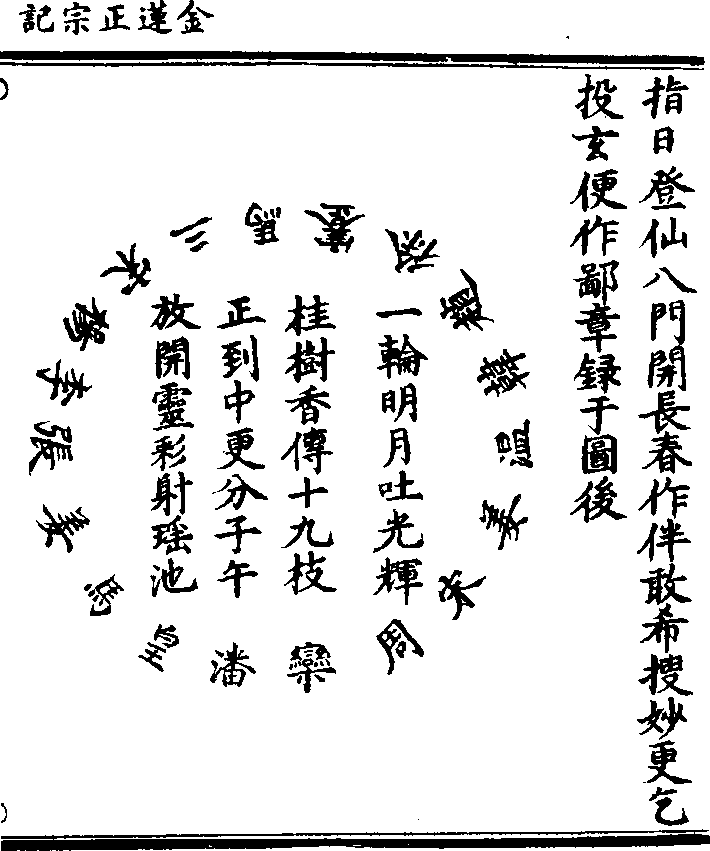 乞求師評上述之二詩出處。是詩甲韻始明初三洞回輔收錄可不揆道裡有詩人堆砌詩文彪功課此弍詩與圖之韻者，俱為邱祖之教內備文彩與玄道丹功之輩所刻者也。道人姓尹名駒。其學養殊佳，殊為張無夢於宋間直棣裔統之修士也，但至明方成宗秩可誌焉。乞求師評:《正統道藏》中第14～16冊。洞真部本文類。-《無上內祕真藏經》《正統道藏》中第28冊。洞真部本文類-《元始天尊說變化空洞妙經》道藏範圍深而廣收錄經文說殊多君若有緣與有暇廣義覿文蠻不錯弍經俱非乩傳而為明至宋乎長春教諸士所撰，其異佛典諸經開啟之如是我聞而得乎承傳是也？舉經若為道藏所收錄者，必有宗源非乎地域之閑宗部教之版本是也，兩經俱說修為之需與閳教之行殊揕參悟是也。ＦＥＢ 29TH乞求師評《正統道藏》中第59冊。洞真部玉訣類-太上求仙定錄尺素真訣玉文《正統道藏》中第59～60冊。洞真部玉訣類-陰真君還丹歌註-陳摶註洞真部所誌俱錄持修類稟附項頁裡兩章價俱許此兩書者，俱為修持之法訣與闡述是也。取陰填離，洞燭丹修之路而道於宋後雜家甚多。主流仍是邱祖等士矣，陳摶是吾友，其生於唐所說亦鐘呂弍宗，諸旨。其訣頗奧邃也。君得暇者兩章宜乎過目是價殊高也！MAR　３乞求師評:純陽呂真人藥石製-《正統道藏》中第588冊。洞神部眾術類純陽呂真人藥石製-《正統道藏》中第588冊。洞神部眾術類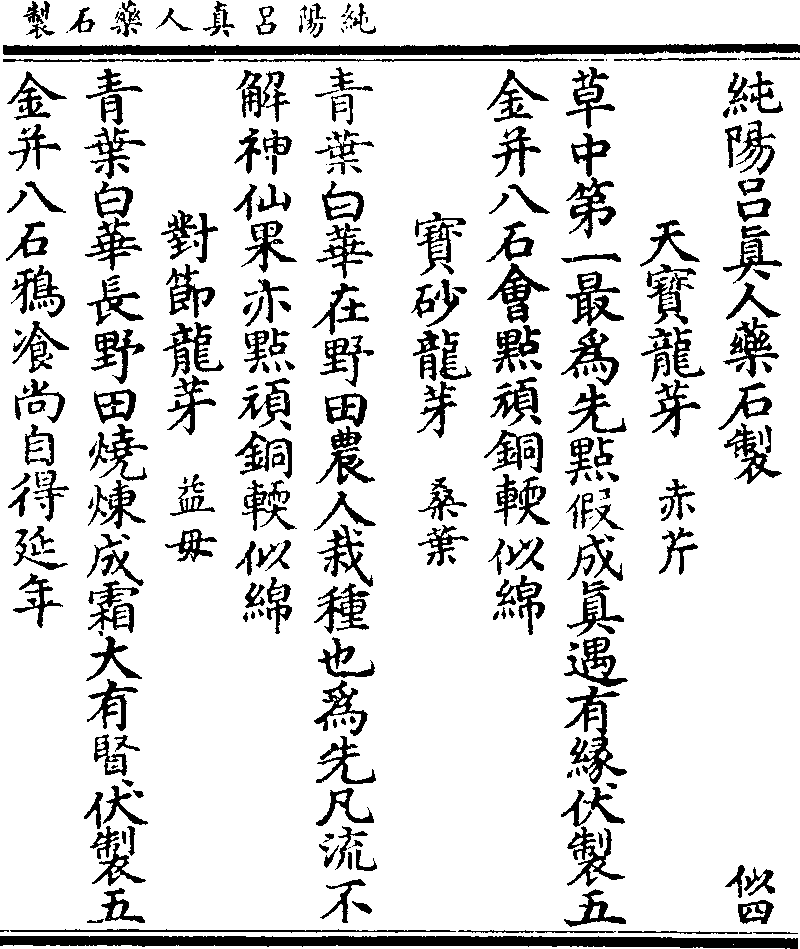 道典所載諸方藥俱為外丹類燒煉草根樹皮能成仙斯為未可衹延壽道藏所敍會者幾包羅萬有者也，而一述之赤芹者，實為藥典中之太陽草是也而桑則功效昭彰。益母是活血之靈藥也，以三草燒煉五石者，古人至唐宋外丹之服食也。非為草之以混石而燒，實此三者俱為柴薪之用是也，明乎？March 4th 謝林大德之揚道心及財力支持，未來，除鑪峰外，愚徒有意在廣州及澳門(師之區域)將已經出版的義書成簡體字而派於市裡。這舉雖難但可行，先在廣州，只在此地請派書員，初步只派少量，望能將道種子散發出去，助師為港粵澳之域道添片瓦。濠江機遇良當好羊城步履宜當真中華喜者仙跡廣但猶政令慎相配鏡海波平此一埠也，師亦早建壇舍興行妙道也，而白云鄉裡之芳村雖為根源始地，但君應慎政也，政風吹向寛根緊柢，時移派書一事還應三思其慎方可，故不雀躍矣。《呂祖全書下》封面呈上，求師評，應下月可面世！版梓面呈仙相妙設計應許是新派上下兩卷今梓發意承古義殊乎佳是書可梓於春日矣，流佈應廣而書振於濠江而逢旅輩中州之緣者以足道風彌漫，文傳遍國矣，於鏡海傳經應付著眼中州遊客之亮點傳佈是也。Ｍarch 7th義書流佈澳門／廣州一事，只能計劃下半年，望師諒解。印書工廠在大陸，運去澳門有難度！舅父是廣州人，今十九日來港與愚商討此事。愚深知中州之政情，會慎行！如一切順利，愚所有義書將改編為簡體字。萬事看緣道看機審時察勢許明曦道家出明傳薪火不張鼓旗順情理濠江有印書廠也，斯為陳湘記之版梓廠焉。君可一採其究竟則書無車馬棋頓因之苦矣。本師覺醒眾生之沉迷者尚需乎緣，契乎天命之得失者，信不急於乎分秒旦夕是也，君宜忍耐哉。乞求師評:《正統道藏》中第71冊。洞真部靈圖類。三卷-易數鉤隱圖遺論九事-劉牧撰《正統道藏》中第75冊。洞真部譜録類-清微仙譜-黃舜申傳、陳採編道藏所載篇皆精收錄當為壹家言易者數也看變象隱義涵祟實多端易之隱義涵祟，發乎萬象而應天機昭人事，廣論三才，今乎圖者述諸各家之秘也。其在搜遺鑑義，不揆象數之發微也，而清微仙譜者述諸仙意冊名錄號，派源流而旨其德彰其法性是清微天宮諸天神祇之廣述也。Ｍarch 8th 網上找到九天玄女師為丙申年之乩文（見附件），敢問師是否屬實？如是可否乞求師解讀下之文？（一）點擊指數浮面沉擊破二十進三五半載回起又沉瀉浮現金錢勿往洗 （二）一降菩薩供壇言降來仙師黃一黯苦蒼無奈阿彌陀泣聲四起誰反醒乞求師評:《正統道藏》中第83冊。洞真部威儀類-上清十一大曜燈儀《正統道藏》中第112冊。洞真部方法類-紫元君授道傳心法威儀類所述殊真其序科範如何行道藏紛繁多卷秩『四六全書』汝讀殷威儀所載者乃科範之行儀，為真錄實寫之卷軸，君好此者讀四六全書自可得矣，而方法類者，屬教授與指導類也。　此篇授道而傳心法之著可讀，價值尚高是也。呈上《呂祖全書下》九天玄女乩2016-丙申年正月初三 -中山石仔廟乩文玄奇世界轉載於2016年2月14日附件:九天玄女乩2016甘苦殘酷大撕殺露水洒遍紅塵地滴滴淚流滿千界流看無盡痛苦泣丙火金木看水土申東無妄誰一受新春遍地貌一開春回大地落滿康 世界無盡本循環界開一裂互分割地動殼裂石一迫球轉南北極一溶 水平線上高三分位來浸瀉綠遍野高漲生態難一棲地來何處能一容 天高地厚誰人明地來自然難生態人生互逗為私利間開何從何執權東開地動火燄山南亞西伯利中激西邊歐美互相鬥北回韓面參一內人轉無我誰主利生生息息誰一憐何去何從本無災定望今載極反覆東邊吹風回教纏來得內戰永不停鞭長莫及各撕裂打拼互割分界地變化疫留種不同化險無從人類哭疫情急轉裂無從症狀累牽多國圍非常不幸無辜命洲邊土壤大王帝割脈如同本一類地來一幅何分別 亞望無盡玩無窮洲邊日月星紅見互望互連互一望搶得史來改一寫 平望誰看雪白瑞安樂昇平樂融融士典模範誰一比平地平穩日中老歐邊無盡各分歧東西互衡誰主打西邊逐群外邊人趕盡分歧自一立地來險窄各面獸同心異唱各宣權不能自立望成臟變行激爭血流牆戰火無情誰人受火裂溶岩西北位頻密不停解不脫密集眾多為信仰今望世界又如何望得如此本天定苦救無奈善因果哀心何盡人命賤點擊指數浮面沉擊破二十進三五半載回起又沉瀉浮現金錢勿往洗 金變無相本平下價位回升難一高脫浮牽掛世界性來問何日再飆升 油井水平多一玩落沉低位未一上行遍美望看價變定望多邊週取捨 強權獨霸本世界人性痴呆不一見眼望北看韓一力弄口反轉互對立 今載無辜人生命載運坎坷猴顛桑難得昇平樂滿康蓬接再見二搭三 一載不如又一年年望人性何修為無法融合共一智窮鬥互搶各分派天星一轉九行星星轉玄女媧娘娘扶行大道行星轉變幻莫測本術數 五行遁甲天一數行轉乾坤三六零四九變化望一歸二乘分隔各一半一降菩薩供壇言降來仙師黃一黯苦蒼無奈阿彌陀泣聲四起誰反醒眾生苦難甚悲哀生態變蓄死更多異度空間孤魂散度望回生望輪迴借來一說袁一答廟宇香火求一稟有求必應看善因求得本我為什麼 長說今載年遍看短望地球多災難難分種族各面心解開今時大變化善因福果渡人生因孽本受累宗親福來何悟不一知果行誰接本濟世阿彌菩薩痛一內彌望世俗望年歷菩心菩佛抱腳下佛面雙看同一影善從那裡土地塵果處一飄秒無牽行善不能何一放善哀心痛望塵粒 此說殊非無價值那知里人述是言君何得知玄女述壹乩之語混混然本仙知其為庶人之述者而妄用於乩意矣，文散無章，字不契意，安可作論。March 10th 乞求師評下之風水：北角和富中心，和富道北角百福花園，百福道君見鑪峰數年內示威撓攘如星火唯是北角至東極壹派平寧人物和論八運之氣場風水平和者，北角至筲箕灣諸區是翹首矣。不及於亂哉，但論繁榮福祉者，雖非翹首，但亦位近前芧而和富顯振，百福收藏，當中弍者以和富為較妙矣，居人易顯易發也哉。March 11th 得林大德（孝華）之助，下半年可為揚道多出份力：已計劃：《道家故事》兩冊《渡盡凡夫-呂祖之志》道歌及Ｍusic Ｖideo (MV)新計劃：重印《醫道還元》義書往澳門派（看緣與機）道小冊子（推廣道教和呂祖，呈網頁下載義書），隨免費日報而派發（看緣與機）網上義書慎選取古籍新釋最宜行義書計劃昌宏好派經到位是惜珍傳經演法者古令今行之便矣，甚佳也。一切量力而為，因機而處事是也，稟中所載諸計劃者，余甚嘉同而經書派發者，切莫於中州域內便是，概乎機緣未可是也，小心！據XX（原名陳XX，主修XX學，曾加入香港政府工作，曾為XXXX系助理教授）所述下是否當真?　1。	回歸前，中英之戰，中方埋下多咒及降術在香港，是否屬實？2。	2014年五月二日陳雲『釋放火鳳凰－鳳凰山破陣的瑜伽士』。鳳凰被木簡釘住，陳雲用了藏傳之法破了此咒。『祖利安占察得知，香港護法大鵬金翅鳥處於靜養狀態，不宜打擾。請信徒多誦百字明咒及金剛薩埵心咒迴向之，以助其排出龍毒，恢復元氣。鳳凰被木簡釘住，術士勾召黑龍(大眼鏡蛇)，用咒術指使，噬咬鳳凰，吸食精氣。。。。。我們八人釋放了神鳥，同時也釋放了惡龍。惡龍是被術士引入鳳凰山的，也是可憐。』3。	香港有一龍一鳳做護法？4。	中銀大廈是刻意用來振壓禮賓府？術士諸人之所語壹笑可真是愚痴莫謂學識有多少所追求者大圓智英人為歐洲古國其文化也許部份及乎巫術，舉詛咒古術等事不為異奇哉，唯乎咒可從埋，鳳凰何從綁，龍所何釋，一切俱子烏及子虛烏有之述矣，道家看此者，怪力亂神而藏傳諸法者所說栩栩猶如生貌，茶餘飯後之笑語矣。March 14th前來祝賀【東華帝君誕】道盛從祖源道聖常渡凡道器顯天下道炁人間存東華一脈演南北道之中興自此師佳誕汝頌献至誠鑑汝隆儀福頒賜道始無極混沌之期而古聖三皇俱為元始天尊之所化降也。老君之西出也序五千言之旨焉，道雖世也而教未盛傳有統，東華降後開南北弍脈之源而龍門備派迄今矣，誕期献瑞，意義深長，本仙一譽是也。－東華帝君誕。呂祖仙師最近與客戶XX興先生（港上市公司董事）一談。曾述遇上一位高人名XX，奇人異事。高先生踏實，無必要吹噓。高曾目睹大師：手裡靈光生出隻兔子高先生身背後有２個紅痣也知道將X先生身背後有２個紅痣變成３個李X身上發出綠光，似水晶知曉女性身上是否有經期到曾通高先生之天眼高官子弟也向他卜問疑難非羨慕，只是耐人尋味，難以置信，匪夷所思！乞求師評此人。佛之諸聖備靈光但為日生屬正陽諸仙亦備聖光罩但為紫也非色綠此事不怪者也而非佛之所謂地上菩薩乃是，但道論地仙者亦末必，世有道弍禪者亦備此能哉。但其遇高姓之君，非為說道說佛是也。仙佛與此等諸人素不相同而其身泛綠光者，子卿注意是矣！March 17th 愚正為新義書《渡盡凡夫-呂祖之志》準備丙申下旬梓版，呈上初稿，乞求師評。已出邀請涵於下三位，只有葉錦明博士會考慮賜稿。游子安博士-現任香港城市大學中國文化中心講師-沒回覆袁康就博士-香港中文大學中醫學院兼任講師、香港中文大學道教文化研究中心兼任講師、香港中文大學專業進修學院內丹氣功課程導師。-回覆說忙，不考慮賜稿葉錦明博士-香港科技大學人文學部副教授－回覆說忙，　但會考慮愚將來的義書會加上一句‘歡迎賜稿，請電郵kerbykuek@gmail。com，以便有心人投稿！萬機看緣與從志君莫強人入所難學在觀點與修士恆有出入並差参此無問題矣，想君必得壹稿之作梓是也而求諸邑之同道者何過乎難哉，道中諸士甚多是也，應必得之矣，安心是可。可否乞求師，師公，九天玄女師及東華帝君為《渡盡凡夫-呂祖之志》賜序? 此義書預期２０１６年下旬面世！明天可再來求序。所呈書之稿善刻下可刻版矣至若序欲成應乎鍾呂系邀東華帝君至鍾呂系諸仙為書之序合矣，而一書振發微言大道尚不及乎地理之玄者也，今本仙贈一序是哉。呂祖序觀乎人行而有跡，時移而有曆也，故稽諸史者務乎勵志於承先啟後矣。書說人行並乎仙蹟，非所欲彰表而是欲人乎同矣。時勢出英雄者，將相王侯之乘也，乘乎時而修道亦需乘乎時而秉乎志也，書中之跡確實也願志者繼往開來，則仙風之益盛是矣！March 18th 懇求師邀東華帝君至鍾呂系諸仙為書之序，叩謝！東華帝君降序道涵天地而福報人生者天律之理矣，孔聖有教，其昌乎仁義而行乎禮政之兼者是謂有教之行也。道本無物而一派混元修者何昌是教也。古籍眾書博論有說者義合虛無而迄乎五斗米道與太平教之演者，始見教之宗，但見錯縱之義而後世難宗。天恩惜憐，遣乎吾降而開鍾呂之源矣。呂仙之徒者備南北弍宗而邱祖成教也，而紫陽之說，豈正丹義哉。今之道者亦難承其妙法也。不揆龜縮於壹隅而難行廣道也。香港有志之士者力揚版梓，細說諸仙之跡，廣宏聖道之章而版成邀吾作序是所有言矣。天運丙申辛卯月吉日降鍾離太傅序文東華帝君之降也而吾得其為師授龍虎丹圭之法，遂演道玄而不揆古聖諸賢遺凡猶遠也。翰墨涵宗，包澀聖義是後世學子所難彰非乎。天不垂恩於流佈也。實大道之難行乎人事矣。道不宏人而人可宏道，斯亦至理矣。今見純陽門下諸有志之士者廣發篇章昌鳴聖道，邀吾序也，則又不惜於筆墨矣。天運丙申辛卯月吉日降於香港紫枬觀壇前邱長春祖師序北宗之龍門者，微乎言而演教也。師啟東華而學承鍾呂也。不辱天恩不誤師命之下吾昌有教，亦能廣步承傳，發揚妙理而使得依歸者有其所而能承其學，教之益也，豈不言乎教哉，今諸志士道子益昌宏理，欲作梓版流傳，其志大矣，其功偉哉。邀吾献序而微書簿言，是以勵志之亟亟矣，書文雅優，義理可讀，善緣廣結之能隨。天運丙申辛卯月吉日降於香港紫枬觀壇前Ｍarch 21st ２０１６年中旬將重印《醫道還元》，乞求恩師太乙真人為此書賜序。太乙真人呂祖仙師並序古人三聖者，彰論三才配五行之卦象也。故乎黃老醫與黃老道在源同並茂乎展也。是書彰貫醫宗之說乎道義也。人身天地皆同，小宇宙之皆類，五行之宗，書其展述細微而終歸乎道也，壹氣呵成矣，書多序矣而今重梓也。真人並序以發醫道之玄微也哉。天運丙申辛卯月吉日降於香港紫枬觀壇前昨天愚徒探訪「曾氏福德公穴」座丙向壬兼午子，建於道光十七年丁酉（1837）。風水地好，不如心地好之例子，是如此嗎？乞求師評！此故事如下：曾貫萬生於清嘉慶十三年（1808年），16歲時與兄來港，最初在茶果嶺石廠當工人，石廠後來倒閉，曾貫萬用了僅余的積蓄，在筲箕灣開了間賣食水及糧食的小店，專做漁民生意。由於英國人計劃將香港中環建城，需要大量石材，曾貫萬找緊時機幹回老本行，在筲箕灣創辦了「三利石行」，經營石廠之後，漸漸曾貫萬就富有起來，後來在沙田興建圍村讓族人居住，現時稱為「曾大屋」。在曾貫萬發達之路上，有個與福德和風水有關的傳說，就在曾貫萬在筲箕灣開小店時，閒來看山，在柏架山的山腰裡尋得一個好穴，本想留給自己或祖先所用，一念慈悲便造了個福德因緣。話說在石廠工作時，在礦場內無意中發現了一副骸骨，因慈悲心起就把它安葬於山邊，到發現了柏架山的好穴後，就把這副骸骨安葬於此，墓碑上寫着「曾氏福德公之墓」，閒來上山看看及供奉，時間就如墳上所記，在道光十七年丁酉歲孟春月，即1837年2月至3月。過了不久，曾貫萬的果報來了，有幾個漁民到他的小店出售了十幾甕鹹魚，之後他賣出了幾甕，偶然間發現剩餘下來的鹹魚甕底竟埋有金銀，曾貫萬竟然發了一筆大橫財。幾年後，1841年英國人佔領香港，計劃將香港中環建城，需要大量石材。曾貫萬看準機會，用這筆橫財辦了間石廠「三利石行」，更取得筲箕灣石礦場的開採權，之後事業擴展順利。在道光二十八年(1848年)，他在沙田瀝源覓得屋地，建立圍村「曾大屋」讓族人居住，「曾大屋」於同治六年(1867年) 歷二十年建成。「曾氏福德公穴」座丙向壬兼午子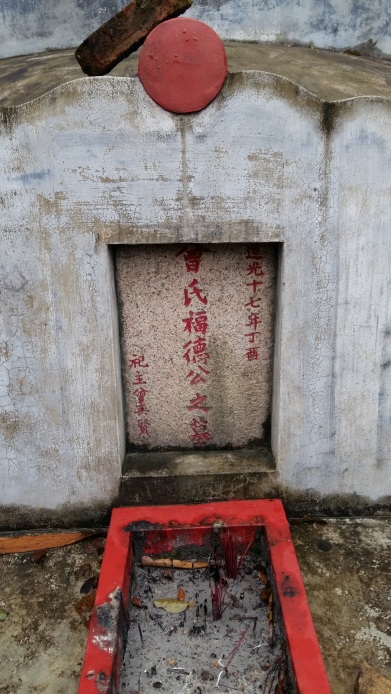 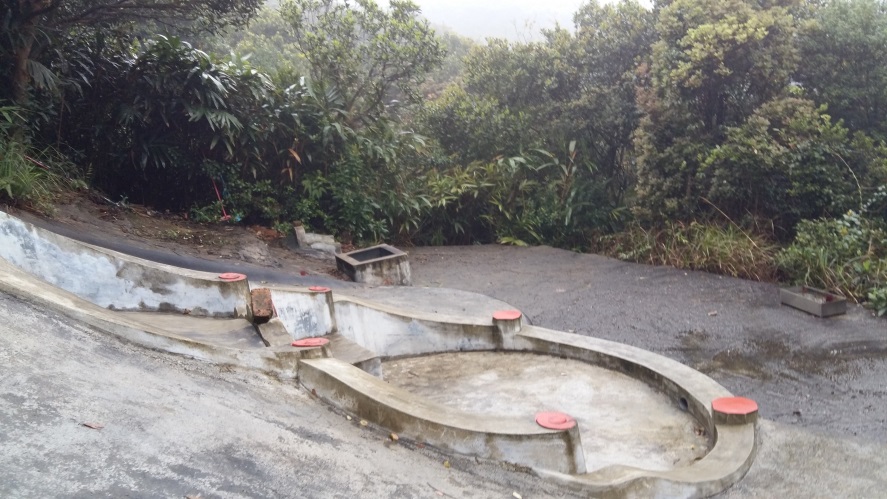 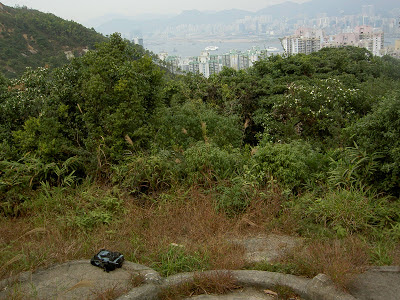 港史一宗論英傑斯人埋骨善心顯福有悠歸天之意子孫旺也名彪存此為港史可鑑之一筆矣。善因善果也，頗宜發振之流傳哉。其人真有，事亦無訛。惜乎人欠修煉之緣，否則便是鄉梓城隍之一君，可譽。March 22nd明為二月十五日，前來預賀【老子誕】。祝賀太上聖壽無彊。乞求太上賜教。老君以道弘濟世老君救時屈己降老君說莊敬典教老君分身化立教老君西出五千言老君南山授道德老君敷道未間斷出微為道虛為首自然是求不矯意恆也修心與修身五千章句發振是五千言之章句者，廣論有無而道本無為，而有無互錯則三才之大義矣。君刻梓章稿可廣求，但應乎旨歸於道而莫論于政是也。政則有教而非乎道家矣。　諸禮喜悅攝受。明為二月十五日，前來預賀【九天玄女誕】。祝賀九天玄女師聖壽無彊。乞求九天玄女師賜教。九天源遠而流長九天確為道之神九天堪輿功德源九天海角青囊傳九天理稽天地人九天山河配龍馳九天移運乾坤德黃帝蚩尤戰涉乎霧山川就中亦神明其連牽古仙本姥於古者也，顯歷殊多而中州古史諸族之爭者，蚩尤善戰而其非如今人之傳者，貌類魔神，且其勇而善文略也。氏族之興者，天意古在黃炎而本姥需乎襄助也。今誕諸禮攝受，並頌遐福祐祺。March 24th 星期天為觀音大士誕，前來預賀。乞求大士滌淨愚徒貪瞋痴慢疑!。世外悠悠隔觀音亂世煙塵求觀音普天之下敬觀音大慈大悲斯大士渡凡無界乃大士消眾苦難皆大士人間喜祭祀亦恭禮敬佛廟會踵期旺法雨迪大吉大士之寶誕者，以未月先籌而乎民間喜乎祭祀，表禮顯誠則誕又四五者何怪之哉。廟會定日，民風之喜亦兆景泰昇平是也。子之誠也哉，其心有鑑。李XX說港經濟二十年來最差。李XX說港樓最多再跌百分之十五，還說買股好！乞求師賜教。說者言其言聽者聽其聽眾生別不同所重看背景李氏之說其，此其一己所覺之肺腑之言矣，唯乎一覽增長率者確也廿十年間之最差水平矣。不可謂不差，但斯民衣食仍榮，何差之有而樓宇者萬眾皆望其跌，投資暫莫買之，股則妙矣，弍萬四至弍萬四仟企間有莫大阻力。March 31st如一切順利，義書在澳門派發如下。由於聘請當地派書員派發義書，難於掌握實際情況，叩市請師佑一切順暢。大眾印務於濠江能使傳經取便方書目彙篇逾拾套振發揚道已瑭璜丙申與丁酉之初者，君能版梓書籍目有十套者多矣。想乎過程暢達，而派者努而為功德益彰矣。墊資在本仙亦頌其福壽康寧也哉。Ａpril 1st《呂祖全書下》呈上！另昨天稟報澳門派書一事，所有費用都由林大德（孝華）之慷慨心而墊。感恩！全書繼上下功勳鑄永存勞心勞力者天恩銘福喧全書之版渠成者，功昭日月矣，而乎林君之襄囊者更猶覆天地之浩德者矣。近代人也，殊罕於印列道書，祇喜乎梓發散文乩訓矣。全書之重梓者，善莫大焉也。乞問師，師生於貞元十二年，今丙申是為1，220之華誕？另師飛昇之日，是否九月初五？曆法易對照古今殊明彰太乙純陽系賀飛陞列詳太乙純陽派諸道觀者，賀飛昇日為申月十三日也，酬坊間書著之傳為九月初五日其傳自傳矣，實乎諸仙眾佛之飛昇者，能炫於眾者萬目為殊罕也，猶以睿道家眾仙更無乎塚墓之留也哉。君用七月十三吉日賀吾飛昇便是。April 5th 愚徒收到以下自稱來自潮安縣呂祖師傅弟子如下:你好我是來自中國潮州潮安縣的一名與呂祖師傅有緣的一名弟子。在百年之前，我所在的潮州潮安縣庵埠鎮這裡，曾經有呂祖師很多個道場。有7個左右，而至今只剩一個老人保留有呂祖師的東西。在1961年左右當地就已經把各種佛堂，道觀砸毀。而至於今，現在我們這邊想恢復呂祖的廟宇，但是很多都不熟悉，導致了我們恢復到現在4年左右，目前租了一間小屋子供奉祖師。現在面臨著許多東西，想向純陽派師兄們求教，不知能否取得聯繫。下面是我們這保留的呂祖師的東西：一個香爐一副畫像和兩個印關於怎麼恢復呂祖師這個廟，真的很需要幫助，這是老人跟我父親跟我三代人傳承下來的願望了，我今年26歲。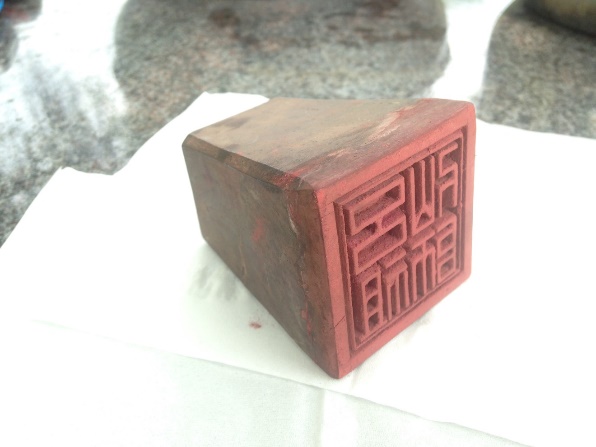 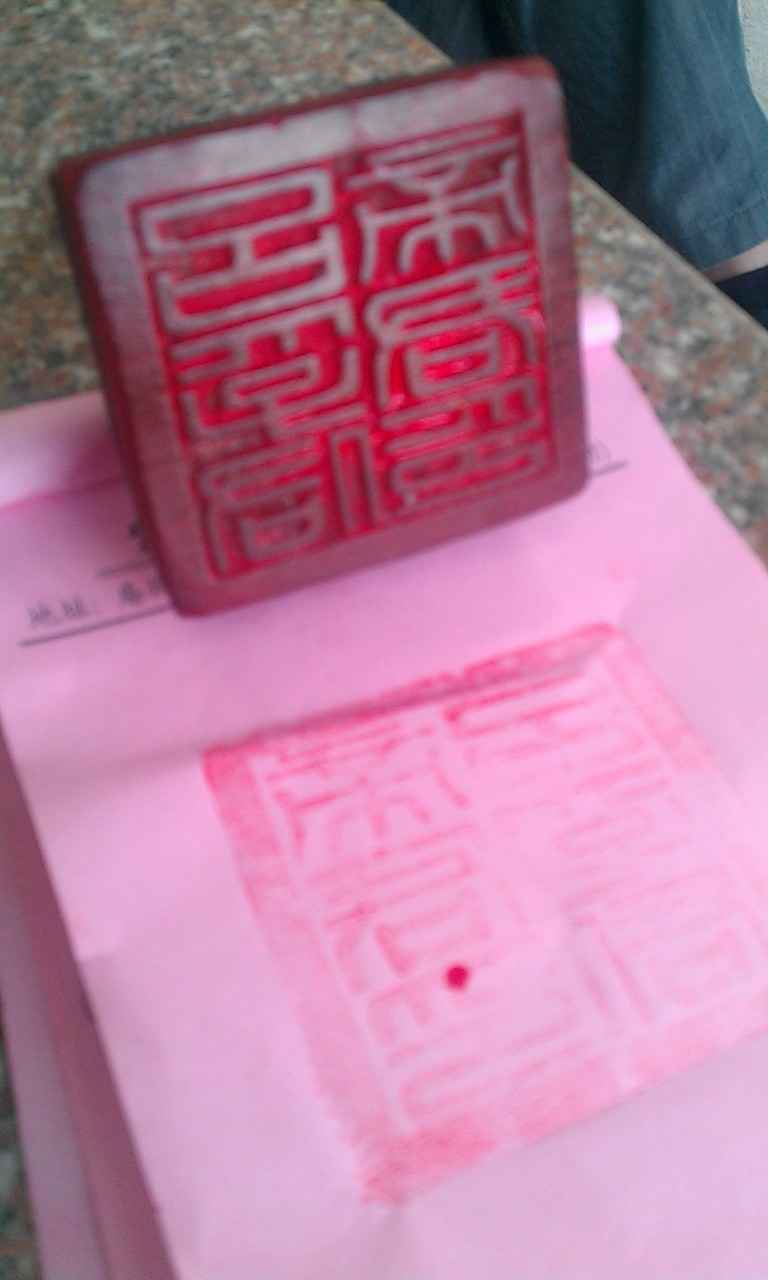 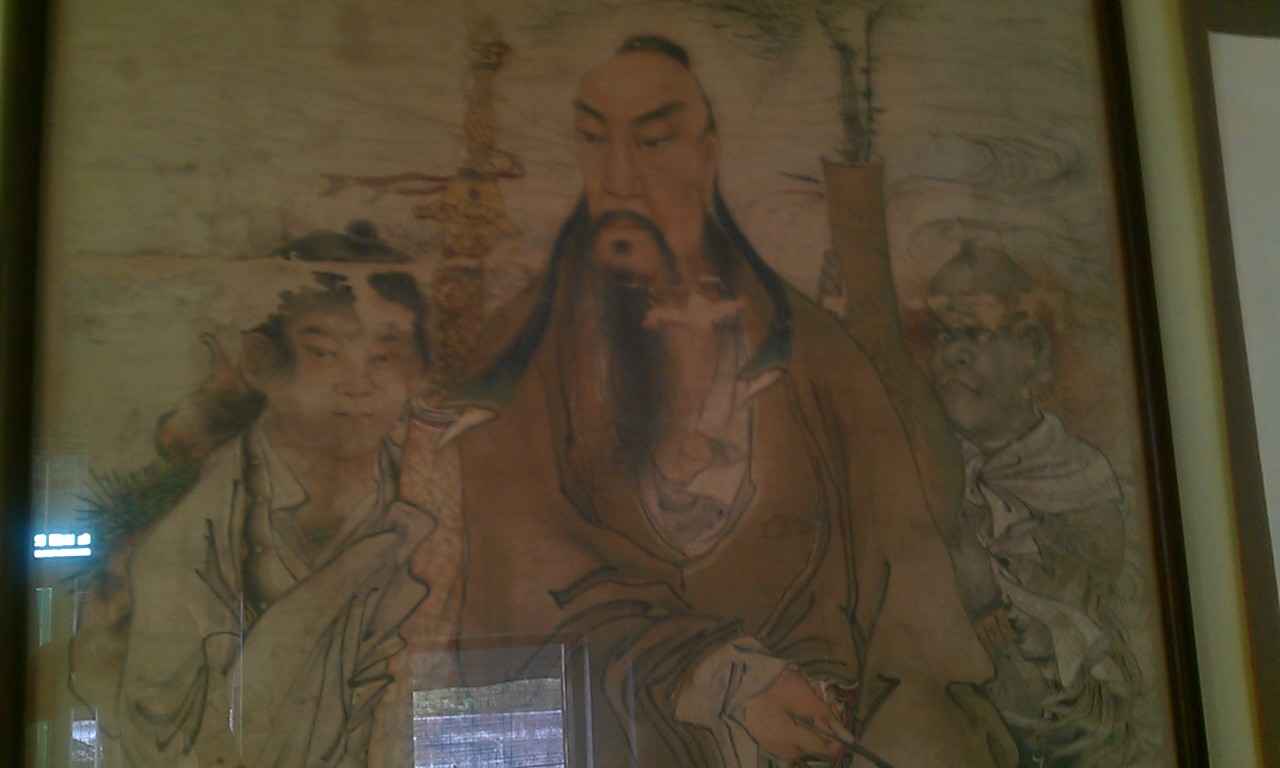 有物為聖品但亦近百年文物氣息重誠君慎保存噫，欺百年之妙品矣。道唯一理，法自有天傳。今乎君承恩百載鴻基者，物兆乎緣矣，修道行道皆而需讀經解義。子卿一志者深望至建此玄宮發揚大道，合矣。本仙就運化美事渠成，恆應努力是也！求師評西貢百慕達！香港的西貢是全球知名的中國華南百慕達三角區西貢接年發生數宗離奇失蹤事件人間蒸發事件簿。西貢神秘三角生人勿近神學說：爆發釋放大量能量，Motherearth的大自然靈氣，有可能招引了自然靈體。譬如中國民間鄉間老人家們、長輩們經常說的山鬼、鬼魅等。據民間傳說，它們喜歡捉弄山間行者(人類)，但未至於置其於死地。不過，有時無心地間接地害死了人們，例如，它們本只想令人們迷路戲弄一下，但山間行者卻因迷路時間太長，斷水斷糧的情況下餓死缺水而死在山中。又據民間傳說，有些山間的山鬼、鬼魅等是真的有惡意及有意危害人類的。它們就不只是要戲弄人們那麼簡單，而是要吸取人們的精氣與生命力，甚至奪去人們的性命。能量學說：與鬼神學說完全無關，能量學說提供另一種看法和解讀。隨著西貢幾(/ 百 / 千 / 萬)億年前的那一輪火山大爆發，不但地質有所改變(有說華南地區板塊因此而移動，強度甚至改變了中國整個華南地區較南部的地形。其中一例：香港位於事發最近地點的就是飛鵝山。據說飛鵝山就是這樣經過長年累月，因為來自西貢那邊的板塊向西及北衝擊而誕生的。飛鵝山在遠古時代時期只是一塊平地，但它因受那一輪火山大爆發而引致的地殼板塊衝撞影響，結果撞擊而向天空高高堆起成現在的樣子，成為九龍半島最高的山峰，尖得非常險要，尖得人們根本不能徒步登山。)，Motherearth也釋放出鉅大的能量。好有可能，就是這些能量令到西貢一帶能場(engery field)受到嚴重扭曲至今之因。扭曲至今仍未回復三維(3D)世界的一般正常的、平衡的能量水平。身為低等物種的人類，(一般)人類並不能平安地越過此種超越三維區域地帶。如果有人平安地越過，只是他們幸運。即是說，他們越過此種區域時，可能他們剛巧碰著能場仍維持在三維世界的合理、一般、正常的、平衡的水平，或說接近三維世界的合理、一般、正常的、平衡的水平狀態。因此，(一般)人類到達或穿越這種地區其實是非常危險的。亦因此，香港的西貢成為了舉世知名的百慕達三角區，又稱「香港西貢遠足百慕達三角區」("Hiking Bermuda Triangle of Sai Kung，HKSAR")。我相信，若有超自然科學家積極地紛紛抵達西貢做田野研究(field study)的話，他們一定將會大有收獲。客觀事實告訴我們，(時)過往失蹤的案件不限於晚上；(地)離奇、神秘、至今仍未破案的失蹤事件總是發生在萬宜水庫西北偏北一帶幅員頗廣的山嶺地區；(人)資深行山者遠足人士、資深警察、甚至二人同行的行山客遠足人士也曾出事；(事)肇事者的屍骨，包括其衣服行山裝備等完全無存。如欺神秘域中華許實多寶島花蓮嶼力量亦交錯噫！俗云鬼打墻一事者，台灣殊多也。香港一隅之諸眾靈異之事者，亦不甚多也，西貢應為表表矣。地異而陰陽失衡則魎魅殊多，但較諸西藏雙魚，小河區，四川之卧龍者，相去殊遠也。究因皆有地陰陽失調但非外星人也，安心！April 8th 明為三月三，【玄天上帝誕】，前來預賀。超超玄箸利南瞻解厄天下為眾生力圖上進勸世人 真武帝王堅道心治水降火佑緣者北玄真武萬世敬得輔福進優善德玄天上帝為北帝功勳顯赫祏民生水火兩停為法象人間所覺是龜蛇北帝者其大哉矣，統號生靈滅魔，驅瘴扶善，神祗之專者也。亦道亦神，亦福亦善，善誕奇儀君其禮之，卿禱代告是也。April 12th 有謝林大德之道心，愚徒可計劃更全面的揚道。2016-2017之揚道計劃分為五部分：香港義書－（進行中）澳門義書－（進行中）道歌及ＭＶ(music video)－（進行中）小冊子跟隨《頭條日報》－有待師批專欄道文章於《頭條日報》－有待師批第四及五項，求師評，有待師批之。小冊子的目的：一．	揚道的過程為聞，知，慕，求，修； 我們只能做到聞，知，慕這階段。通過廣泛之冊子給讀者，期望能將『道』之意義傳遞全港。冊子內有關『道家及道教』文字可達『聞道』的第一個階段。冊子內有關『免費義書下載』也期望做到『知道』的第二個階段。冊子內有關『呂祖』的知識可有效的做到『慕道』的第三個階段。二．	小冊子也可為收藏品，作日後參考用。三．	小冊子也可轉贈給於同事，家人等。揚道喜從眾與俗說法禧明若清泉報章揚揄慎質素眾生挑戰態喧喧於報於冊之揚道者殊可也，但眾生者非乎泛泛也。君宜所論有詳而言出有據是也，事當可哉，君應好好準備一也切資料是也。April 14th 有關小冊子初步的構思如附件。有關專欄一事，因報章設有前題，只能闡述道家故事之類之文章，在刊登前一定向師請示內容等。道家小故事可及列仙傳方得版梓豐毋令易中斷小冊子與專欄之論道者，君所設置適宜。而乎理論之後於小故事大智慧中，用莊子與諸仙列傳中之所載，發宏深意且乎幼學瓊林與山海經中，亦得智於道宣是也，資料實不乏哉，但君耗時思悟而矣。報章專欄若擂台百家眾意沓紛來君誠應作好準備方得道宣四海哉說道一事者，似易而實難是也，專欄版幅受制於編輯，故字數內容需乎調栛矣。工作一定多也，但願為之以恆方得道義廣播，無生眾生之諸般反彈意見是也。愚徒再整理小冊子之目錄，會用心編排內容。其一部分設有‘呂祖給讀者之訓示’，乞求師為眾生賜良言。小冊子目錄（初步）活在道中  道自無私  無為而治自然之道道之宗旨道家小故事大智慧《三千功行─點鐵成金》《莊周夢蝶》 《莊子知魚樂》《朝三暮四》《庖丁解牛》道家白話《列仙傳》	《赤松子》	《甯封子》	《容成公》	《老子》	《稷丘君》幼學瓊林《天文》《地輿》《時序》《釋道》山海經簡介呂祖師父呂祖的事跡 敕封和奉祀呂祖天遁劍呂祖教導「九美德」呂祖給讀者之訓示１２本可免費下載之義書簡介小冊版梓好設計印刷宜用華楷體務致義理俱充實揚道方能顯作為此版所備之目錄內容者，益乎其全矣。列仙傳中諸故事可彌多也，但今此版者，則差不多矣，慨合。本仙嘉言者，來日再訓矣，但欲眾生知意之哉，文字形式者，冀無坭乎訓話之虞，方猶合也。April 19th 前來乞求小冊子【呂祖給讀者之嘉言】書之縮影小冊子莫作便條手扎觀善文謨謨言雅訓與理合壹歸道門本師近世所出嘉言者，應年代而敷世情者，文韻雅亮，句意涵崇且能宣化世益者無過乎至寶真經是也。君之小冊子欲梓吾渡化眾生世人之佳。有雅訓者，用至寶真經內一段，吾是唐朝進士。。。。。。壹章者得之矣。【醫道還元】上下卷的封面呈上師求評。有關小冊子的頁數太多，成本高，已減去部分。初步小冊子之版也呈上。實版為２８０mmＸ２１０mm古籍行世古刻版但今印刷欠此類是書實需冊詮註近世人也方曉義醫道還元一書者，實需重註說義近文，方得現代讀者能尋章而知義是也。唯乎時未恰適，機未得遇是矣，今再版梓，就取便章而取精諏宏縮版無所謂也。本仙已閱版目設計，甚欣。就此作準便是。有關《醫道還元》一書，全卷已重新抄錄，出版為下月。重新出版是為了引起世人之興趣。師云：『是書實需冊詮註。』如師能給此機會於愚，愚實盡所能完成此務！將來可梓白話詮註版。書為古典義理深意昌醫道五行吟黃老醫與黃老易實源奧理此鄉尋君能當此事矣，書之宗者論五行兼乎卦象對應人身脈理五臟六腑矣，實黃老醫與黃老易之同吟。君早調達玄鄉功參堪輿卦象，依義釋文猶當可可是也。志攖浩瀚，筆振玄鄉醫道還元之白話詮著，君其任也。愚定做了個九天玄女師及師父之牌，今先呈上牌求倆師為此開光加持！物華天寶譽可隆以物勵志意益恭常也念念住此際便得人仙契合濃本仙為此弍寶開光如法是也。非乎躭物實也近敬以恭矣，天寶物華，人承其者，三才之道盡矣，喜哉。April 25th 小冊子之封面建議呈上，乞求師二擇一(A或Ｂ甲或乙)。小冊子者亦是書但求行文通廣義封面所喜是用甲色調亦感和鈞是君其用甲封面之設計可以矣，小冊子亦書也。但為輕便版焉。是也字體純用華楷體則較勝矣。因乎讀者應多中年或鹷齒略高者焉。日本及厄瓜多爾地震後，今年還會有巨大的天災？戰火之凶較收歛天地更感益無情冰火兩重天看是出旅務避怪山川誠應有也，天地之不仁者恆發乎水火兩象矣。太平洋火環帶凶象未息，凶於水火，更呈冰火兩重天便是，丙申亦非佳時年也。April 26th 明白師屢次勸用華楷體，據下為出版商來涵之意：師傅，有關用楷體之事：其實現時已什小人用楷體做書喇，用華楷體排已近乎零了，基本上已全部用上華宋體或華黑體，今次本小册子便是用了華黑體，當然我明白用華楷體是呂祖仙的意思，但用上華黑體的原因是我們希望與時並進，請問師傅可否幫忙稟告呂祖仙師我們的用意，或可否改用華宋體，如果仙師亦決定用華楷體，我們才轉字，可以嗎？惜乎鉛字粒排版灰飛煙滅因世情與時並進祗潮流隨俗方便亦一景華宋體較印書所用之新聞報紙字體質優多矣。要知小冊子之閱讀也，不揆陶冶性情且猶暇閑之益。字體較文美也，自方便閱讀焉，但今用華宋體亦得矣。最近幾年，常在愚徒身邊出現的數字，６６，如學員編號，街道號，夢鄉，車號，都一一出現在眼前及腦海。香港中央圖書館是在銅鑼灣高士威道66號。保良局禮頓山禮頓道66號。六六對愚有何意義?遇之巧遇與不遇俱為傳緣於數字時人洞悉六參秘無窮不盡皆傳意遇於六六之數者數字之緣矣，其基礎範圍者百數之內也。使君有此義之多遇者，施於搏彩可為六六無窮也。古人以九數為極意近無窮。君宜乎六與九用之化出幸運數字合矣。April 28th小冊子，除了標題外，愚堅持所有內容都用華楷體字。為了賀師父及師公誕，如一切順利，小冊子十萬本跟隨《頭條新聞》及一千本《醫道還元》將在師誕派發。另道歌【孝道】的華粵英版也會呈上。冊子所重是內容字體務求是清晰電腦手機字多觀務使增加閱讀樂君奮其力者，則事易好辦矣。師當期也，尚稍倥傯矣，運化一切順捷是哉，人可宏道，而道不宏人，法可容身，而身需載法者，古理明訓矣，加持。同事想組織小家庭，托愚求問師今年有機會否？XX。XX。合婚一象殊當可兩情濃烈應待時稟問丙申家建否館娃但還微欠意此兩造之前格者，可合婚也。雖同年而匹配無虞，丙申之桃意承殷或茂，但館結襟離，尚猶之隙一成矣，無咎！旨酒椒花之期可待也。May 5th 愚昧乞求問師，外星人已存在多時，神佛仙有與‘他們’來往嗎？曾渡‘他們’嗎？ ‘他們’的世界有輪迴嗎?求示。星糸眾人汝同存亦為眾生殊可斷往遂俱於物界也北極月球陰背面實地球之洪荒世代之間者，已備外星人矣。強名為人，實也是眾生一類是矣。物界眾生非乎神佛與仙焉，但其智聰之質殊勝人類是也。彼界確無宗教心焉。愚經過小店，對此天珠有眼緣，呈上求師灑淨加持！天珠真品殊罕之曾受供奉幾已無君是有緣得類物亦算有質且久年曾受如法加持之天珠並得供奉於寺苑梵剎之天珠者殊罕也。前唐之品更無焉。但天珠壹物論質哉。君所得為上品是也。今敕法加持以匡衡勝運是也。Ｍay 9th前來賀【李廉德】仙師之誕。【純】陽道觀漱珠崗【陽】春白雪宏揚道【圜】戴履方方能靜【天】體星辰運化緣【圖】文並茂輿地略【說】今道古倡人道誕節前來賀誕及乞求師，愚沒餘力，望師能賜母親身心安康，安享晚年承惠紛繽五采花自感契誠禮加嘉圜天圖說為至寶道盡玄微實到家冠心疾為難免事，心凡無死便安焉，想也丹参大血藤能為調節血流便矣。本仙鼎力加持是也，世之母親節欺恰逢吾誕罕也。見君之文，益隆惻惻之擢哉。港最近經濟轉差，會再差下去嗎?鑪峰恆也為福地今乎緬緬懷福人福地福人兩相怡始得佳景復臨殷今乎稍些上矣。本土之因在乎人。邑外之究為乎势也。大势難改，但福根可植也。今乎香海和裹共方復勝機。本仙覺也，民生尚稱可可。殊無凶咎祗呈囊澀矣。May 13rd 明為佛誕，前來預賀。佛生萬家家生佛澤恩眾生眾生恩釋迦震旦東達摩六祖五花灑神州人心道心一念差三教苦口去一念覺悟之道在心中眾生感恩諸菩提叩首前來賀佛祖明心見性為宗本不執且悟是禪宗法妙奇儀為密藏說理尋真是天台君之讚頌者其甚洽適矣。佛道兩教也，義貫而理匯焉。唐有三教歸一之想者，豈無因哉，但修佛忌執而修道忌狂，斯為要旨是也，君之禮也攝受。May 17th 星期五及六為師和師公之佳誕，預先用歌賀。早前師云今年人倫落陷，希望三種語言的‘孝之道’能有啟發之效！呈上歌曲及歌詞。人心早失倫理義自我唯吾態非常聞曲知義昌世道有教無類志宏昌曲蘊佳義是也。普天同鑑卡於三語之言矣。能於網上傳揚播放者，殖為至利是也。古之六藝俱可振道也，放諸四海皆準是矣。旋律優詞義美輪哉。孝之道 (The Peace Formula) / 廣東版
曲：林慕德
詞：林慕德、余震東
唱：林慕德、余震東和音 : 林帆、孫富錦每日睇到好多新聞都令人感嘆
點解人同人之間充滿爾虞我詐
想世界和平係咪真係咁難
我細個曾經聽過一句說話
古語有云：
「修身，齊家，治國，平天下」
想世界和平
呢個就係最好嘅方法

*
Love your mother
Love your father
Love your sisters
Love your brothers
*
社會最基本嘅單位就係家庭
所以一個家庭嘅和平
對於整個社會能唔能夠穩定繁榮
係好關鍵嘅事情

Love your family
Love your city
Love your country
Love the world
如果一個家庭可以融洽相處
裡面有尊重有包容，又會互相成全
咁樣就係第一步開始，世界和平嘅實踐
Check it out!
如果每一個家庭係個城市裡面
都將呢種愛同包容向身邊擴展
咁成個城市嘅改變，就會一點一點係你眼前咁實現
Check it out!
如果每個城市，每條村，每個鎮都同樣將呢種氣氛，由裡面發放去出面
咁和平就好自然擴展到成個國家嘅每一個層面

*
Love your family
Love your city
Love your country
Love the world

呢個和平方程式嘅原理，其實唔難
有無聽過「大事往往來自小事」呢種講法

好似行一千里路
都係一步一步建立

所以，如果要世界和平
記住，每個家庭，都要和平 (Yeah Yeah)

每個家庭，係個城市和平
咁成個城市，就會和諧安定
Check it out! 
每個城市，係個國家和平
咁成個國家，自然能夠繁榮穩定
每個國家同様和平，咁個世界自然就會和平啦

*
Love your mother
Love your father
Love your sisters
Love your brothers

有乜爭鬥都好
每人讓一步
用愛與和平去主導
一齊建立道德嘅國度

Love your family
Love your city
Love your country
Love the world

今日講咗好多嘢
其實都係想講一樣嘢啫
呢樣嘢就係 「孝之道」!孝之道 (The Peace Formula)  / 國語版
曲：林慕德
詞：林慕德、余震東
(國語詞改編／卜邦貽 KEVIN　)
唱：林慕德、卜邦貽 KEVIN和音 : 林帆，孫富錦　　
每天早上看到很多新聞，都充滿感嘆
為什麼你爭我鬥，血腥暴力不斷?
要想世界和平好像真的很難！
我小時候，看過一本叫「大學」的書
古人說：
「修身，齊家，治國，平天下」
想世界和平
這應該就是最好的方法
*
Love your mother
Love your father
Love your sisters
Love your brothers
*
兄友弟恭，孝順父母
家裡就會和諧安定
社會就能繁榮穩定
掌握這個關鍵，世界進步就不會停
*
Love your family
Love your city
Love your country
Love the world
*
如果這個家庭融洽相處
懂得尊重包容，又互相照顧
這樣就是開始，
實踐世界和平的第一步

如果每一個城市裡面的家庭
都能把愛和包容，向周圍擴散
那整個城市的改變，
就會一點一點在你眼前出現
如果每個人，每個家，每個城市都能把孝順的正能量，從內發送到外
那和平就在世界自然地擴散
* *
Love your family
Love your city
Love your country
Love the world
*
這種和平方程式，了解原理，其實不難
有沒有聽過「千里之行，始於足下」？

想走完一千里路
就從腳下開始第一步

世界和平，不是妄想
先從個人，孝順開始
再到家庭，相親相愛
家裡安寧，就能社會安定
社會安定，國家就會和諧

國泰民安，和氣生財
每個國家都穩定，世界就會和平
*
Love your mother
Love your father
Love your sisters
Love your brothers
*
爭吵無法避免
只要每人讓一步
用愛與包容去維護
一起建立幸福的國度

Love your family
Love your city
Love your country
Love the world
*
今天我說了很多
其實都是你懂的這件事
那就是用孝道　　讓世界和平孝之道 The Peace Formula(孝之道)  / English VersionMusic By : Mahmood Rumjahn (林慕德)
Lyrics By：Mahmood Rumjahn (林慕德) / Shimica Wong (黃宇希)Vocals By: Mahmood Rumjahn (林慕德) / Shimica Wong (黃宇希)Chorus: Evelyn Lam (林帆) / Ken Suen (孫富錦)Sometimes I think to myself “what are we doing here?”While people out there fighting battles， children facing fears We’re all humans but the justice that we’re givingand receiving are deceiving to the point that it’s misleading I never wanted to hurt， she never wanted to cryHe never wanted to kill no they never wanted to die My daddy told me one thing right before he passed away He whispered in my ear and this is what he had to sayLove your mother
Love your father
Love your sisters
Love your brothersHave you ever heard about the Peace Formula?No you don't need to buy it off from a Fortune tellerGot it in my bag call me the Peace DealerBut I can guarantee you can make the world better， we sayLove your family
Love your city
Love your country
Love the world
If we learn to use the smaller things to deal with bigger thingsThen slowly it can grow until it heals everything The smallest unit in the planet is the family From families， to cities， to countries Till there’s no enemiesIf every family in the city has love and harmony， the whole city will have peace。If every city in the country is harmonious， the whole country will have peace。 If every country in the world does the same， then the whole world will have peace。I’m glad my dad enlightened me and he may rest in peaceLove your family
Love your city
Love your country
Love the world
Can we be peaceful?Can we stay here together?Can we be hopeful?Can we love one another?If every family in the city has love and harmony， the whole city will have peace。If every city in the country is harmonious， the whole country will have peace。 If every country in the world does the same， then the whole world will have peace。You and me hand in handDon't give up， you’ve got a friendLove your mother
Love your father
Love your sisters
Love the brothersThat’s all it takes That’s all we needThat’s all it mattersLove your familyLove your city
Love your country
Love the worldIt is important to teach love and respect in the family So what we really need is filial piety Ｍay 20th 前來賀【師父】之誕和預賀【師公】誕。【呂】祖教化滴濾凡【道】聖楷模益眾生【千】載揚名渡世人【萬】壽無疆聖典範【億】萬化身普天下【正】枝正葉道近凡【陽】純一體道典雅【鍾】靈毓秀道傳承【離】離蔚蔚道顯赫【權】貴顯要道祖師今為師誕，港免費日報【頭條新聞】有十萬份道家小冊子附隨及一千本【醫道還元】派發市裡賀師及師公誕。謝林家之金錢上扶持!德善榮馨誌永承頌詞兩闕吾細聽好惠生民振因果撫化世凶吾志盛此弍頌詞者吾與太傅俱讚譽非常矣，廣道以聞，重德以振者揚道之蹊徑是矣。今日隆儀喜攝並頌遐福之哉。道高一尺魔高一丈，有人問愚徒『道高還是魔高』?　如道高，這世界怎會如此遭劫？　如魔高，仙佛還在度人？道與魔屬誰箇高不揆心魔殊浩浩論法道高論勢平心魔還是魔自造道境歸一而魔境何其多也，不揆心魔之盛者，道難擋焉，因果，緣，業，俱為致心魔之魁首是也。若論法與境者則道當高矣!明乎?呈上【道家故事上卷】封面，求師評!一千本將在下月中旬發於市裡。世說淺深盛故事承先啟後迪新猶寓意寓言寓功德勤行遁理始是優甚善是也，故事是匯集大盛務能啟迪道心之興發矣。封面色彩絢麗也。唯於象之所見，則本仙眼神稍呆矣。輕改善便是。澳門簡體版預計6月5號完成，將快按期派發。呈上首本為師過目!【道之传-盛于吕祖】說教演道為吾志吾宗師承是東華簡體為傳廣讀者希能說教普眾家書云：道之盛而始於吾也。確也。昔之五斗米道與黃巾者其傳時短矣。亦未必得招盛譽焉。吾宗鍾呂後出南北弍宗，猶以龍門興替至今者，仍能出微妣繼顯是也。May 24th 前來賀神醫【華陀】仙師之誕。望母身心安康。【上】醫醫國華陀氏【古】今中外醫界慕【神】醫中醫皆醫道【醫】德可欽治人心喜也歧黃成八派捨刀圭外幾十全刮骨療脾是刀圭此術今世嘆未顯吾術自三國至刻下者，捨刀圭壹宗外，進步大矣。艸根樹皮者確能去疾與上延生焉。今喜見呂仙之醫道還元之聖著也。醫與道通亦與炁貫，幸祺修人知焉。呈上【道家故事上卷】修改封面(如師不滿意可改其它)及內容(已加插多圖)求師評!故事易膾炙人口傳道功殊且顯效此章事篇可後繼因乎資料冊豐貌此書可以矣。故事易通達人心而發揚道義也。於世發殊益矣。封面吾像者眼神此刻佳矣。此版可用之哉，得矣。May 26th 有道友三番四次問愚徒向師父『求道』了否？愚愚昧及懵在鼓裡，成師之徒是否還要此舉？求師釋疑！求道問師依宗派式適方便是龍門了道終非壇堂事箇人行止振宏觀然也，本師相是觀確設此例，但於太乙純陽呂祖諸道門則無。有也三經之通於本觀必需矣，方能登堂入室乎焉，但亦看緣而異，誠非一定不可過也。乞求師評下新樓盤:(一)	瑧璈 -德輔道西321號西營盤及上環(二)	敦皓 -干德道31號半山區西部(三)	伊甸雅-米埔新村301-338號米埔及錦綉花園(四)	映御-德業街11號，元朗本港經濟雖走下購買力宜早積蓄樓市因轉易反彈祗屬短機瞬陽春【瑧璈】者半陰半陽向西好，向東則蹇矣。【敦皓】一境瑭璜，氣凌附頁中之諸廈也，但亦以向弍佰栥拾栥度半之線向最佳也。【伊甸雅】平原而無穴氣勢漡渙難收，不似玫瑰園之聚財福也。【映御】頗庸，龍非佼佼，算是中規中矩而無凶之宅矣。酉山：自262。5度至277。5度辛山：自277。5度至292。5度May 31st 愚徒與家人陽曆7月31日至8月7日回大馬探母親。母親將再次於陽曆７月１９日見醫生而確認是否在陽曆８月２日做手術，如是，再次叩頭求師加持！感激萬分！當夏飛程信確安醫者忙忙云狠幹實也一境自未需化除心帆梗塞看醫者所忌其終成心帆梗塞之壞事矣，但不急近昌發也，若醫堅持刀圭需急動者，本仙恆作加持，唯乎現代藥物於通心臟血管者力當進步大矣，安心。魏華存夫人有人師否？魏華存夫人得龍女玄珠仙人之駕降指導。此為結丹後之條件否？乞師明示！魏自幻潛靜雅嫻應無人師於世間龍女玄珠亦應話暘谷神王渡千班龍女降玄珠而得渡者非魏華存也，其一切修行皆於室中歸靜感應遂降四仙矣，授大洞經與黃庭垂傳千古是也，何來人師也哉。June 2nd 朱元璋出生於貧苦農民家庭。明朝長達２７６年，歷經１２世，１６位皇帝。求師評其風水祖墳及天子命。明朝帝基勝清代祖墳氣勝十三陵尹始龍脈同宗向也欣喜得接繼承明之鼎盛者永樂萬曆是也，但萬曆閑乎朝政，而宦主橫行，國基敗於此矣。明末得袁祟煥之類名將亦無法抗衡清侵凌朝政敗奸臣興也。與朱氏祖龍之氣迥換猶關乎矣。＃袁崇煥，字元素，號自如，明朝廣東承宣布政使司廣州府東莞縣石碣鎮水南鄉人，軍事家、政治家、文學家，為當時的抗清名將。 袁崇煥於萬曆四十七年中進士。 維基百科求師評劉伯溫《燒餅歌》、和《推碑圖》的預言！劉伯溫碑文；1915年乙卯年，山西地裂現出劉伯溫碑文，兩篇五言律詩，共148句。另有550年前由貢顯和收藏的劉伯溫《推碑圖》，共三卷。這兩部預言，都清楚的預言了從清末至現在，中國社會將面臨的大事。更是警示了到末法末劫時期，人類道德敗壞的程度，人類所面臨的劫難，彌勒下世救度眾生的事，以及眾生對此事的不同態度所得的不同結果。 《燒餅歌》中預言了從明太祖朱元璋開始，到以後的許多大事：燕王篡位、土木之變、宦官亂政、明朝滅亡崇禎死、清軍入關、漢人剃髮、康乾盛世、滿清末朝等，這些預言無不被歷史所驗證。劉伯溫留下的皇宮密室的密圖、《燒餅歌》、和《推碑圖》的預言一一被歷史所驗證。如今，預言最後的部份也即臨在人間印證的階段。伯溫真是有其人比美同儕李淳風其蹟直可追邵雍燒餅歌亦真其著燒餅歌是劉氏之直傳者也而推碑圖則為偽蹟矣。碑文真確亦敬從疑，兩俱世下好事之徒穿鑿附會是矣，術家閑儒所為也，但亦甚智，猶精於文墨化舞弄也哉。ＪＵＮＥ3RD求師評【神秘的清朝風水故事】-附1堪輿玄妙貴自然故事稗史話打點此番際會道士褱向胄說龍點晴言此稗史之故事矣，清之正史無稽傳載焉。如乎三國演義中之人物誌矣，但道士遇貴胄之景者屬實非乎子虛，茶餘飯之玄者連牽權貴，亦索索是真，可證風水之妙貴乎山川河嶽與自然也，誠可證哉。求師評【清朝的一次風水“國務會議”】-附2莫謂八旗俱魯漢將中自有高玄士帝子殿中議國策却變玄談傲中書此事亦真也，諸朝歷代皇皆敬慕山川河嶽之風水焉，此殿上議玄為真事也，其中揭昭時政，可及民生國粹之益也焉，清室信密但亦祟玄此金鸞殿上之群臣會議可見一斑。附1-神秘的清朝風水故事【導語】今天小編和大家講述的是一個清朝風水故事，關於滿族命運的故事。對於清朝風水大家又瞭解多少呢？現在跟小編來增長一下知識吧！    如果說“神樹”曾經是清朝命運的象徵的話，那麼這棵新的“瑞榆”便可謂是當代滿族命運的象徵了，如今，它正亭亭玉立地在矗立在永陵啟運殿的後山坡之上。    清永陵於1963年被公佈為“省級重點文物保護單位”，1988年公佈為“國家級重點文物保護單位”，2004年7月1日被聯合國教科文組織正式列入“世界文化遺產名錄”。    努爾哈赤（或其祖父）授天意將先祖遺骨葬於永陵，從風水角度來看，永陵自然是一個山青水秀，“王氣蔥郁”的吉壤。    精通風水的同行朋友說，這裡左有青龍之首，右有白虎之尾，前方是龍山（煙囪山），這些山距永陵都是12裡。位於後方的坐山有12個山頭，陵宮恰好位於其中。前方的龍鬚水（蘇子河）流經此地長度正好也是12裡。12這個數字象徵著清朝12代皇帝，而永陵的風水地勢所有的資料都與12相吻合。    清永陵前方有朝山——雞鳴山（又稱鳳凰山），玉帶河宛如一條玉帶纏繞永陵，二道河、錯草河、蘇子河三條河流形成“三水入庫”（“庫”意為“墓”）之勢。    朋友不無感慨地說：“這個絕妙的地形非人間風水師所能及，此乃天意啊！”    傳說中的神聖性與風水地勢中的神秘性在這裡得到了完美的契合。    努爾哈赤當年建立後金政權時，首先設都城于赫圖阿拉，故此地又稱後金第一都。據民間傳說，努爾哈赤最初在離赫圖阿拉幾公里遠的費阿拉城建了一座城堡，但是在那裡每天都發生一些不順心的事，努爾哈赤找來一位風水先生，問其緣由。風水先生道：“罕王爺，您每天仔細聽聽，看有沒有雞叫聲，如果有，那便是您應該去的地方。”    一天早上，從雞冠山的北邊果然傳來了響徹雲霄的雞鳴聲，努爾哈赤相信了風水先生的話，帶著家人和官兵到達此地，重新修建都城，此地即赫圖阿拉城。後來，努爾哈赤統一了周圍其它女真部落，並於1616年創建了後金政權。    有一天，努爾哈赤之父塔克世到赫圖阿拉的一個村民家借宿，恰巧有兩個道士也在那裡。道士們對主人的盛情款待感激不盡，便向他們道出了一個秘密：“此乃非尋常之地。城北兩個蓮花池為神龍二目，八月十五蓮花盛開之時，你可將祖先遺骨擲于蓮花之上，花瓣即會閉合，如此，你的後人便會成為天下之王。”塔克世聽罷此言，趕在那個村民之前將自己祖先遺骨投擲于蓮花之上。只見滿池的蓮花含羞般地收起那鮮美的花瓣。村民來遲了一步，就這樣，好風水被塔克世搶走了。努爾哈赤後來成為後金國的大汗，就是因為其父塔克世占了好風水。    後金第一都——赫圖阿拉城的選址，是風水先生所預言的結果，清朝之前身後金國創建的必然性也由風水得到了證實。於是，清王朝的正統性在赫圖阿拉城又一次找到了有力的依據。關於努爾哈赤祖先遺骨埋葬的故事有很多版本，而在此重要的是這些傳說所具有的隱喻性效果。    風水先生提到的“神龍二目”（兩潭荷花池）於日俄戰爭期間遭到俄軍大炮的轟擊，導致蓮花池決堤，池水流出城外。1999年“恢復”赫圖阿拉城時，首先恢復了“神龍二目”，以確保赫圖阿拉的好風水。June 6th 星期六（６月１１日）將過去澳門看看首次派發簡體字的義書的情況，定於下午一時在大山巴派發。此展開每月一千本長達一年之派書行動，乞求師保！愚徒這些年揚道，沒有經驗也缺乏資金，幸有師之助及林家之資金支持。但總覺其效果不顯明，是否做錯了及有所不足？！揚經振道似劃龍派書到位偌點睛本仙自有運化力世態無緣難入聽君其恭謹以敬事，書振四方矣。但功效皆看乎緣，而眾生亦未必悉釋其理是也。無所謂不足，祇所謂有餘。月之揚振於濠坊之事，諒可及於中州矣。努力是賴也哉。求師評下神州風水分析文章中國風水最好幾大城市    1、北京- 北京古稱君臨天下之地，河北形似男人的形狀，對於家來說，他便是父親的形象，北京正好處於人的心臟重地。屬陽性。俠北京而附澉南方各地，又是塞外的咽喉要道，退海方便之路。故歷代建都於此。 北京是人傑地靈的地方，又是中國政治，經濟，軍事，文化的中心、    2、陝西、西安、黃陵- 陝西是中國的中心俯地，酷似女人人形，在家以為母親的形象，屬陰性。中國最早的人類誕生於此，在向四方發展的。西安是人體的下體部位，以好似是人出世之處。西安又是中國東西的中樞之道，八百里秦川盛產米糧，易守難攻之地，周，秦，漢，唐均在此建都，西安以稱長安，古意長治久安之地。黃陵乃是人形的臟腑之地，人類的始祖軒轅的黃帝陵就在此處。 西安古稱長安，即為長治久安之意。即使是八國聯軍戰爭和抗日戰爭，外夷更是未敢逼近一步，更為神奇的是外國的總統來西安臨潼訪問都逃拖不了政治命運的徹底結束。    3、太原- 自古山西素有財神之稱，外型酷似招財進寶裡的財神，而太原地處材神的心臟俯部。地處天險，黃河屏彰保護了整個山西鏡內，太原以是保護北京的唯一交通要道。扼守太原才能保護北京。古代的李淵從太原起兵在到長安建立了中國歷史上的第一個盛世唐朝。     4、烏魯木齊- 新疆省的外型圖酷似高高在上的西天佛祖。烏魯木齊正好處於佛祖的心臟重地，又是中國西大門的咽喉要地。    5、上海-上海就所處地理部位來講，是中國長江龍的龍頭部位，崇明島是龍舌頭，啟東是龍唇部位。上海又是中國經濟的中心 ，上海又是中國的東大門。故地理位置非常重要。    6、煙臺、東贏- 當你在長江龍和黃河龍的龍頭地方看到龍在不吐水的時侯，那就是中國人類走向滅亡的時侯，這時人類唯一的出路，就是走進大海重新生活，這將是幾千年以後的事情了。現在的人們不用擔心，但是從現在起如何的培育人類到大海裡生活的方式卻是必要的。    7、昆明、大理、雲南- 外型圖是一幅古代的武士守疆圖，這個武士面向內地，說明了自古以來中國不怕外侵，就怕內亂的的特徵。大理是這個武士的心臟重地，昆明是這個武士的腹部。二者是中國的西南大門，自古是兵家必爭之地。    8、廣州-廣東的外型圖是一幅倒立的孔雀展翅圖。廣州又是這只孔雀的心臟腹地，廣州是中國的南大門，又是中國最大的出海口岸。廣州 又是世界各國必爭看好的地方。    9、武漢- 外型猶如天下最勇猛的虎，附臥在中土，武漢位於虎的後背之上，又是全國東西南北的交通要道。自古是兵家必爭的要衝之地。    10、瀋陽-外型猶如一隻熊，瀋陽處於熊的心臟重地，是中國南北交通的要塞之地，毛澤東在解放戰爭時期，正好遠用了熊的天性，一舉吞下了蔣介石的幾十萬部隊，打贏了第一個遼沈戰役。日得月魄而清。月得日魂而明。肝藏魂，肺藏魄。三魂七魄。降龍伏虎使氣聚而不散。京華靠山長白山龍自西來發菎菕興茂祥和千萬代諸邑之中屬翹楚京華稱壹矣。黃陵所在亦屬帝都焉。風水結穴天下第一之所也。太原之力乎臂握河山也焉。新彊為中華寶地亦屬秘鄉也，與蜀相類也哉，而中華大地俱盡瑰寶焉。昆明氣貫南彊亦大洞經所衍傳之地，騰沖殊玄奧也。武漢似中軍郎將矣。廣州則富藝綿綿。瀋陽與東北三省者如國之首與肩矣，擔當一切便是。本仙所憾者是南京之凶焉。June 10th 師云：『新彊為中華寶地亦屬秘鄉也，與蜀相類也哉。』乞師細說何謂『秘鄉』？秘鄉自是羅布泊連牽可及小河區梅里聖山十三峰異光妙蹟是金頂新彊之秘鄉者金頂十三峰矣。生物罕異，動植值同而乎此鄉也者，亦是密宗藏聖寶之地是也。達賴十五世所潛湖而得之馬首八臂金剛忤者亦得於此區矣。是省之異蹟者中華之最最也焉。ＪＵＮＥ13乞師評其出處及準確性中國預言七種劉伯溫《燒餅歌 》黃蘗希運《黃蘗禪師詩》 姜太公《乾坤萬年歌》邵雍《梅花詩》	諸葛亮《馬前歌》袁天罡李淳風《推背圖》李淳風《截頭詩》古者散人有著作必委名人人氏名希冀所著能傳世亦避忌諱文字獄古人前朝諸眾有所作著。俱委聖賢或名士或屬數術者俱委於天之降或夢書得，或地裂崩而得其碑文矣。非乎今人侃侃之己名。因避風（封）建之害是也。稟中之梅花詩與燒餅歌及推背圖截頭詩所出可稽猶以伯溫與宋廉俱為明初之重臣亦散文大家是也。下為兩則關於毛澤東的老家的風水故事，求師評其真偽！在毛澤東的老家湘潭流傳著兩則關於毛澤東祖父墳墓的風水典故。一則是說，毛澤東的祖父毛翼臣與他的兄長毛德臣兩人都看中了虎歇坪的一塊墓地，相爭不下，達成了“先死者葬，後死者讓”的協議。毛德臣暗喜，因為他比毛翼臣要長五歲，但想不到後來毛翼臣竟然先逝世，於是找人擇定吉日良辰安葬。風水先生竟然擇了個八年之後的夏月某日，毛家只好將靈柩安放在虎歇坪墓基上。由於墓基之土不能挖動，所以只好用稻草之類覆蓋其上。過了八年，毛氏後人揭開靈柩上的覆蓋物，發現棺木色澤光亮，完好如初，而破土挖穴，發覺穴下只有穴位處是泥土，四周俱是石頭，大家深知這是一處好穴。　　另一則故事則比較傳奇。說湖南有一位著名的風水師，名叫“不過五”，他每說一句話不會超過五個字，性格高傲。有一年湖南大旱，盜賊如毛，他在饑寒交迫之下，暈倒地上，被毛澤東父親毛順生救起，毛順生好心勸他去逃難，並準備一些路費給他。在送他上路時，“不過五”先生大為感動動，於是將他多年找得的一塊佳穴告訴訴了毛順生。“不過五”說：這座山像一個女子奔向月亮，靈氣十足，如果在八月十五中秋晚上，嫦娥頭頂冒著月亮靈氣的剎那，將祖先骨骸放進去，天地會為之一震，你的兒子當中定有一個成為為開國之君。不過那個受恩寵的兒子，一生的命運就會立刻有轉變，他的命中註定先苦後甜，青少年時要受盡痛苦，但必有成功的一天。後來毛順生果如他言，把毛澤東祖父的骨骸葬到了嫦娥奔月的穴上，孕育出了中華人民共和國的開國之君毛澤東。毛蔣俱為一國君玄兆壹龜與壹蛇玄天上帝足上聖此說似幻實當耶毛之祖父所葬處確為虎歇穴是也。不過五之說者嫦娥穴是里人茶餘飯後之傳。昔日蔣欲滅毛則遣白祟禧搗其虎歇之穴是也。禆史有哉虎歇穴真矣。道家故事上呈上，一千本派於市裡，另因上星期六天氣差，澳門派書延至今星期六。故事娓娓說道章毓然續集繼藝場事中蘊理莊妙道誠也振闡新方向此書可連梓發也。說書於世而宏佈道功焉。老少咸宜之品也。方其易於體誤者。路線昌明，開慧達志者，舉一反三之思是也，上品焉。乞求師評揭秘：鄧小平故居風水•	鄧小平同志的故居與其奶奶和母親所葬墳瑩的山脈是同一條山脈•	在佛手山頂上有一天池•	此穴是順騎龍，葬法為“粘穴”•	由於其龍來勢較急、較猛、又突然地停頓結穴，所以才有“寅葬卯發”之功【導語】今天介紹鄧小平故居風水，鄧小平是我們中國共產黨第二代領導核心，馬克思主義者，無產階級革命家、政治家、軍事家、外交家，同時也是中國人民解放軍、中華人民共和國的主要領導人之一。他是出生于四川省廣安縣協興鄉牌坊村，現在跟小編一起來看看他的故居有什麼特別之處吧！    鄧小平同志的故居與其奶奶和母親所葬墳瑩的山脈是同一條山脈，都叫做“佛手山”山脈，佛手山由少祖山發出逶迤二、三十公里，左右兩邊各有一山脈相護送，在佛手山突然頓起又落下，截然而止，結下大地穴。由於其龍來勢較急、較猛、又突然地停頓結穴，所以才有“寅葬卯發”之功。這麼說的依據何在呢？小平同志的奶奶逝世安葬于1923年，母親逝世安葬于1924年，而鄧小平同志正是1923年參加旅歐共青團支部工作，開始了職業革命家的生涯。這難道是巧合嗎？這同時也說明了另一個問題，陰地的風水在蔭護著他革命成功，而能出他這樣大人物的風水卻是在故居上，不在祖墳上。    故居是佛手山山脈走勢的中落結穴，屬側騎龍回頭望主穴。有青龍砂轉右作一直案，在故居大門正對砂案的兩邊各有一小山丘隆起，風水術語中稱兩小山為“印星”，只露出中間一個平直的案山能讓人坐在正堂屋中看到遠處的山頂，大門正對的首先是荷塘，人們稱為“洗硯池”，作內明堂，池中有“浮印”兩個；堂屋門正對“洗硯池”的對面是五層水田呈彎環狀回頭環抱，五層水田的最上層中間與故居堂屋門正對的是一塊被人們稱為“羅盤田”的田，標準的園形田，用風水術語應稱為“印星”，而且是屬“暗印”。從印星上方看出去，便是遠處的三個連體山頭，三山排一直線形與故居平行，中間的一個為官帽山，左邊的為印星山，右邊的為印盒山，堂屋門中線所對的正是中間的官帽山。    從“洗硯池”中的兩個印星，案山上的兩個印星、堂屋大門中線正對的兩個印星，向山上的印星印盒，以及中明堂中的書台案、旗山等綜合來分析，能擁有如此多印星的陽宅，應該出多大的人物呢？歷來在風水術中都將印星視為官印，是權力的象徵。    我們現在再來分析其祖墳情況。從故居行三公里到佛手山山頂，山勢突然頓起又直落下，從山頂直落（斷岩）約有三十米左右，中間突然生出一脈，脈前趨緩，再生起一案，近在眼前，案前再直落而下，脈直去到山腳田邊。第一叢青龍砂與白虎砂在脈前相抱形成內明堂，脈的左邊水與右邊水向前在脈前匯合流出；第二叢青龍砂與白虎砂在內明堂外相抱形成中明堂，內明堂水流進中明堂水後放緩而堂局更開闊；第二叢青龍白虎砂環抱後便是渭水河從右手方而來，在穴前倒左直去，形成一案，在穴中不見河水彎曲。在渭水河外的明堂正對的方向便是層層水田相朝而來，遠處便是綿延的案山，案上生出筆架山、印星、印盒等山，在山的背後才是華鎣山山脈，向山就是華鎣山了，要天氣相當晴好方可看見，從穴場到華鎣山直線距離至少三十公里以上。    墓地的左邊平行距離約五米遠有一個大石頭；在墓地左邊約一米處有一塊小石頭，用手敲將發出空響聲；在墳地右邊僅距離約一米處有一大石頭，石頭高過墳墓，石頭上方有一小水池，池中水常年都不乾涸，石頭邊有一株黃桷樹，據當地老百姓傳言，此株樹在小平同志未出來工作以前已經枯萎了，但小平同志出來工作後，特別是從1981年起至現在，這株樹已生長得枝葉繁茂了；墳墓前方約有二十平方米的平地，然後地勢向下，直下兩米左右，有一平臺，前後寬約有近三十米，離墳墓中線右邊五米處又有一塊大石頭，左邊離中線三十米遠處有一塊大石頭，中線前面便是案山高起，與墳墓水準位置高低不相上下，案山長有約五十米，從墓地處看出去，由於近案檔住，所以不見第一、二叢青龍白虎砂和渭水河，只看見層層水田來朝和遠處的案山。青龍白虎砂只能在佛手山頂才能清析地看見。    在佛手山頂上有一天池，為真龍脈息處，墓地右邊石頭上的小水池也是脈氣止的象徵，不是風水大師是不知道它的作用的，這其實也就是風水中常說真龍“遇水而止”的道理，也就是地脈的真氣所在。所以，此處穴地為真龍真穴之地，從佛手山走勢看，此穴是順騎龍，葬法為“粘穴”。    墓地周圍佈滿了相對的幾處大石頭又起什麼作用呢？這就是風水中提到的帶祿、倉、旗等的象徵，穴場中無石不貴，風水術中有雲“山中長怪石，必有將才生此間”就是這個道理了。    另外，此穴所帶“煞”眾多，俗話說天地只在一線間，僅左邊的青龍砂就有三道煞，右邊的白虎砂也有兩道煞，水上三道煞。許多的風水師在下穴時都認為應該避開重重煞關，而真正的大師是不必避開山、砂、水等煞關的，而是如何用好它們，讓它們為己所用，所謂穴場無煞、人無精神、富貴不顯、發達不久就是這個道理了。請朋友們多看地形，以驗其效果。    故居所向的三個山，也就是官帽山的左右兩山，均有破壞，也許這也正是小平同志三起三落的原因所在，誰又能在風水方面找出其他的原因來相佐證呢？在陰宅方面，如果能再退後兩米下穴就更好了，其與脈氣的相接處就恰到好處了。這是否與小平同志只任了軍委主席而未任黨中央主席有聯繫呢，這其中的道理只有靠各自去想了。    總之，無論從故居的風水和祖母、母親等墓地的風水方面分析，均是大龍大地，是真龍真穴之處，根據風水理論的綜合分析判斷，應該出他這麼一位大人物。感謝山川有靈，為中國人民送來了一位偉大的領袖人物，這是全中國人之福享。 （完）騎龍喜繼参孫祖福人福地世其昌龍急頓錯激昂甚葬法亦宏堪家精是也!斯為將相王侯之穴矣，坤家卜葬故未朝王百代矣，格局瑭璜險中奇勝也是。故小平有三上参落之政基矣。山急則福急穴粘則後平。。故乎後人終爾爾也。Ｊune 16th 乞求師評江澤民祖宗風水故鄉龍脈－江西省婺源縣，江灣處於群山環抱的河谷地帶－江澤民祖墓：婺原縣江灣村龍脈從黃山而來，繞至西北起鐘靈山起峰，高聳入雲。此為寶蓋天梯穿珠龍，其勢如萬馬奔騰，自天而下，時而為龍，時而為鸞，或騰或盤，禽伏獸蹲，若萬乘之尊，移駕靈山。靈山天空發新，明堂開闊，江公祖墓坐庚山甲向兼申寅，用丙申、丙寅分金，坐畢宿八度半，向尾宿四度半，一運插。如果說開國君主毛澤東在華夏大地上創造出了一個嶄新的國度，那麼，使這個國家出現中興盛世的，則是第三代領導人江澤民。不同時代的歷史偉人，都有著異于常人的成長歷程，這其中，故居與祖墓風水是他能夠成就一番事業的主要原因之一。江西省婺源縣，雖然人口不足20萬，但卻古今名人輩出。自唐代開元28年以來，這塊土地上走出了552名進士，仕宦2665人。歷代文人留下了3100多部著作，其中172部入選《四庫全書》。僅僅理坑村，就出了24名進士。所有這些都為這塊美麗的土地錦上添花。“半畝方塘一鑒開，天光雲影共徘徊，問渠哪得清如許，為有源頭活水來。”這是南宋著名理學家朱熹讚美家鄉婺源的詩句。    近年來婺源江灣村花壓群芳，使這顆閃爍在青山綠水中的明珠更加璀燦奪目，吸引著海內外遊客的目光。而總書記、國家主席、中央軍委主席江澤民，也正是在這片土地上走出去的。於是，人們抱著好奇的心理前來探尋其風水寶地的奧秘。江灣處於群山環抱的河谷地帶，梨園河由東而西呈“Ｓ”形經村南側流過。村落坐北朝南，背（北）靠後龍山，前臨梨園河。據傳，毛澤東受蔭於前龍山，江灣人得益於後龍山，這是江灣村的龍脈山，山上古木參天，濃蔭蔽日。山之東北有“仙人橋”。仙人橋系由人工壘土造的一道山梁，長約100米，頂寬70釐米，它是古人信奉風水觀念的產物。相傳，因為江灣由東北靈山經仇筆尖蜿蜒至後龍山的山（龍）脈，在此斷開了，有一位贛派風水大師言，江氏一族若想興盛，則須將此缺口堵上，接通龍脈，方可興旺發達；信奉風水的江氏接受了風水師的指點，於是壘土造成這道仙 人橋，且“橋”面還有意識地壘成呈波浪形彎曲的龍遊狀，以此造型來說明這是一條活龍。江姓這一壘土造山的巨大工程，堪稱是古人實踐風水理論的傑出典範之一，同時使之成為古人信奉風水觀念的文化遺產。 此局經過後天調理後，江灣人才輩出，英賢踵起，鄉人津津樂道將此歸功於本村的龍脈好。或許是“仙人橋”接通龍脈後真有點靈異，所以這裡懂琴棋書畫、醫蔔星相和堪輿之人，也無不應有盡有。巒頭派風水簡析：    江澤民祖墓：婺原縣江灣村龍脈從黃山而來，繞至西北起鐘靈山起峰，高聳入雲。此為寶蓋天梯穿珠龍，其勢如萬馬奔騰，自天而下，時而為龍，時而為鸞，或騰或盤，禽伏獸蹲，若萬乘之尊，移駕靈山。靈山天空發新，明堂開闊，江公祖墓坐庚山甲向兼申寅，用丙申、丙寅分金，坐畢宿八度半，向尾宿四度半，一運插。    左有壬子起峰，乾戌起峰；右有象鼻山環抱，密不透風，辰已丁峰頓起。水自亥壬方來自左向右流，上堂之後繞出離坤。真可謂諸山皆拱此龍，眾水皆為穴用，龍虎護衛，朝山與主山之穴，情意相向，主客相迎，四勢端明，八將為用。再看龍勢包裹之內，土厚水深，郁草茂林，案有象鼻龍將水兜回，纏繞玄武而去。經曰：形止氣蓄，化生萬物。此為大地。有詩為證：　　　　寶蓋天梯穿珠龍贊              三鎖明堂九顧主，龍水條條入聖宮；              靈山納得天地氣，先賢點穴現真功；              乾艮重重峰聳立，震巽層層水鎖禽；              踏上天梯方顯貴，小村江灣飛玉龍。江澤民祖墓，庚山甲向兼申寅，葬於1864——1883年一運之間，山方臨五黃，向方臨旺水，按玄空理論發富不發貴，但據我們所知，江澤民乃革命先烈遺孤，父親曾是中國共產黨軍政中中高級幹部。未發現江父輩、祖輩在1864——1923年家境殷實的資料。而事實上江澤民是六運末和七運初主持上海市工作，七運中升任執政黨總書記，整個七運都官運亨通，從玄空飛星盤中幾乎找不出發貴的蛛絲馬跡。婺原為寶地之端歷朝戰火鮮及焉人傑地靈從古譽今也江君一代喧誠如君所述者矣，地脈鴻奇鍾靈顯勝，跌宕起蕩中圴有勢也。歷代仕官所發者以江君為最奪鰲頭。唯乎龍氣稍急矣。故未得子嗣承興。皇根深種是也。畢生論風險則無，但晚程歸淡，猶恐五黃當事之歲者或備小劫矣。乞求師評胡錦濤-祖居風水－   此龍生出蔣介石[龍脊]、孫権[龍柱]、劉伯溫[龍椎]、江澤民[龍頦]、胡錦濤[龍之太陽穴]，皆是祖地故里的風水蔭育，人都不是特別命相，只要山龍、水龍、 真靈凝聚，再加氣運來到，這些地靂人傑的定位點，都會反復誕生聖賢，數代發顯榮耀，非天之特寵，實地之厚也。如江澤民的上8代祖江人鏡 ，曾任兩江鹽史，及南京都府; 胡錦濤的上十四代祖胡宗憲 ，做過兵部尚書。 事實上，江澤民、胡錦濤、李克強、習近平的上三代都是離祖出鄉，銳化龍氣，才能出頭顯耀，如果一直困守山龍，很難近貴的。貴出諸機從政海非為戎馬政天下祖蔭龍行聚貴格亦需離鄉別井也胡氏之祖龍其源始昆侖氣聚黃山者是確也。但穴之龍氣也過乎聚滯，必需沖開始成貴也。今乎轆轤政海。貴始共青，根正苗紅之始矣，穴俱吉美，祖龍黃山石意多奇終出一國中華之傑是也。胡錦濤：    出生年月： 1942年12月21日     劉永清夫人 胡海峰兒子 胡海清女兒         黃山在風水學上是一座太祖山，其風水佈局遍及大部份東南省份，包括安徽南部、浙江省、江蘇南部等地，以及福建、廣東，形成"原始地龍"。黃山位於中國三條主幹龍之一的『南幹龍』，起源於川藏高原，從西向東而行，行至廣東、江西交界，往東北走至安徽起黃山江南龍局。自古江南與廣東都是物資豐裕之地，江南才子多，位於南京的夫子廟內的江南貢院，清代出狀元58人，佔全國狀元總數的52%，明清兩代，科舉進士的比例當中，江南地區，蘇南、浙江以及安徽等地一直佔有領先位置。現時中國一流大學的排名榜，前五位有三所都在江南地區，〈2012-2013中國大學 共1127所〉，在26個一流大學競爭力排行榜中，前五名分別是：北大、清華、浙大、復旦、上海交大。在歷朝古都之中，杭州和南京都是位處江南。除了物資豐裕，更是地靈人傑，與當地 的祖龍『黃山』有極大關系。   古代黃帝平服天下後，開始訪仙修行，數次尋求廣成子不成，廣成子的道友-浮丘公向黃帝建言，訪仙必須至誠，先在黃山仙境煉丹，才能道通仙人，從此黃帝在黃山修行，採集'原始地龍'的真靈。   此龍生出蔣介石[龍脊]、孫権[龍柱]、劉伯溫[龍椎]、江澤民[龍頦]、胡錦濤[龍之太陽穴]，皆是祖地故里的風水蔭育，人都不是特別命相，只要山龍、水龍、 真靈凝聚，再加氣運來到，這些地靂人傑的定位點，都會反復誕生聖賢，數代發顯榮耀，非天之特寵，實地之厚也。如江澤民的上8代祖江人鏡 ，曾任兩江鹽史，及南京都府; 胡錦濤的上十四代祖胡宗憲 ，做過兵部尚書。 事實上，江澤民、胡錦濤、李克強、習近平的上三代都是離祖出鄉，銳化龍氣，才能出頭顯耀，如果一直困守山龍，很難近貴的。   黃山之上石骨參天，屬於『撼龍經』的廉貞星體，帶有火性，出脈一百里， 化嫩後變成貪狼，回顧火星宮，在安徽省和江浙一帶，這裡的山峰都屬大大小小的圓山和尖山，配與曲水有情，山圓水聚主發富，筆尖水曲出文秀，黃山從最高處的光明頂開枝散葉，展肩落脈八方分龍，其中一枝幹脈辭樓下殿，向南行經湯口附近過脈起大箬坑山，再轉東往清涼峰方向以行，分枝辟脈，衍生多個華東龍局 。 (網絡資料)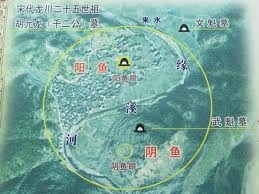   ↑ 宋代龍川二十五世祖胡元龍（千二公）墓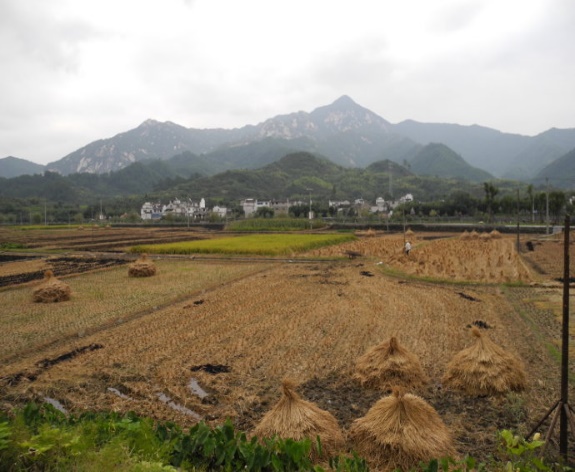 ↑ 胡錦濤的祖居地龍川（今瀛洲鄉坑口村）黃山其中一枝龍脈往南走，成徽州格局。徽州文風鼎盛，人文薈萃，書院、學社林立，自唐代以來出進士有2081人，其中徽州所管轄的休寧縣， 明清時代出了26位狀元，為中國狀元第一大縣。不但文人多，高官、富商也不少，最近期就有中國國家主席胡錦濤。   沈平山認為: 孕育胡錦濤的風水有兩地，一是祖籍地安徽省績溪縣龍川[祖父。曾祖父墳塋，祖居宗祠;得華東原始地龍之靈]，二是泰州故居。父母墳[得長江脈動之氣]。通常真龍孕育祖居地靈後，成熟了，人丁必須出祖離鄉，到大江大洋去翻滾，龍要掀動世界，不可困守山坳。   胡錦濤的祖籍地績溪縣龍川，位於安徽省東南部接近浙江省，來龍從黃山而來 ，落脈在東面。因龍川的風水好，胡氏先祖於東晉年間從山東就搬到龍川，一千多年來人才輩出，任縣令以上官職的超過20人，出了10名進士，9名舉人 ，近代曾出徽商胡雪巖、得美國8個博士學位的胡適。明代時曾出過戶部尚書胡富，成化戊戌科[1478年]進士;和三十四世孫兵部尚書胡宗憲，嘉靖考取進士，剿平三大倭寇，官至太子太保，衣錦還鄉，皇帝恩賜「奕世尚書坊」。胡氏宗祠在村子中間，坐北向南，前有清澈的龍川溪環抱，龍川溪從村西鳳頭山繞村東流，匯入由北蜿蜒而來的登源河，村東有巍峨的龍鬚山聳立。龍鬚山高一千四百多米，龍川胡氏祖地，是處風水極佳的地方。龍鬚山外形象馬鞍，有兩個山峰一高一低，山上石骨嶙峋，兼有九星龍體的破軍和簾貞之氣，龍鬚山從左肩向乾方出脈，引繩缺脊起伏生動，一時向乾一時走兌，曲動有情，至父母山數節蛻變成貪狼星體，再間水星行龍，把剛硬之氣化盡，父母山是一座小圓山即圓貪星體，姿態莊嚴有領袖神韻，脈氣從頂上胎息至穴位，陰脈化陽交溝成孕。 南面天馬山是宗祠的朝山，位於村頭水口，狀如持笏朝拜。   祠堂供奉胡氏一世祖-胡焱的畫像，身穿黃色龍袍，在古代是殺頭重罪，但也暗示日後族人能出天子。胡焱為東晉散騎常侍兼中領軍，原居山東青州濮陽縣，咸康三年[西元337年]來到龍川，看到這塊風水寶地景色怡人，於是舉家遷居於此。(網絡資料)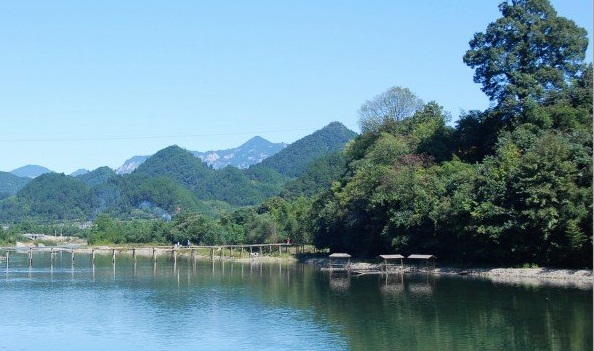 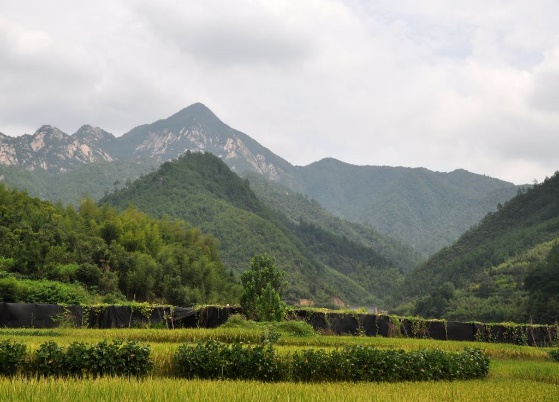 ↑ 胡炳衡故居正對朝山，水口近在眼前！胡錦濤一家，自太祖父胡永源[四十四世]開始，就轉往泰州發展，但和曾祖父胡樹銘、祖父胡炳衡祖孫三代依然歸葬龍川的祖居墓 地。胡樹銘故居位於龍川溪南岸的小巷內，磚木結構，始建於明代，前方一片竹林，明堂開闊，水口近在眼前。胡錦濤為龍川第四十八世後裔，是明代兵部尚書胡宗憲的第14代孫，歷代胡氏祖坆有胡錦濤的 曾祖父胡樹銘和祖父胡炳衡的墓，都在龍鬚山 腳下的西方，龍川村頭的對岸位置，胡炳衡的墓穴坐癸向丁[坐北朝南]，龍鬚山的龍脈南北走向，到此處轉西南，剝換束氣，穿田過峽，起頂結穴，前有群山朝迎，穴地正朝水口山之主嶧，前面數尺還有七個胡氏祖墳，龍鬚山之龍脈來自於艮山，旺於八運，形如臥佛，氣數進入強旺八運，未來十年，胡錦濤將是中國最有權力的領導人。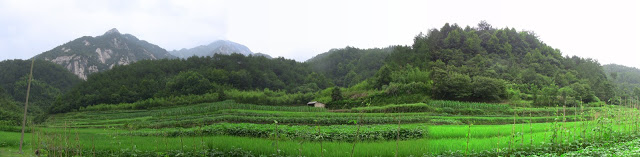 ↑ 龍鬚山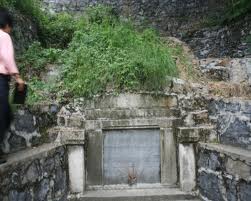 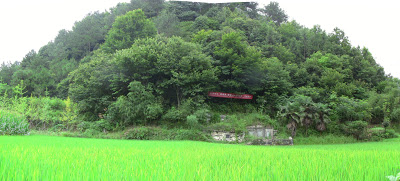 ↑ 胡錦濤的曾祖父-胡樹銘墓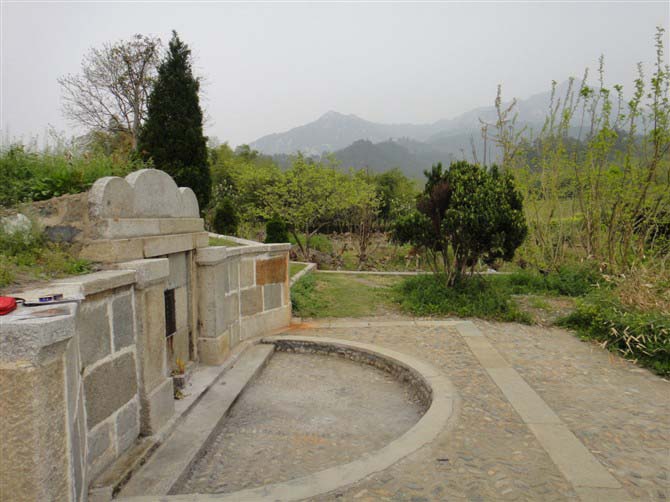 ↑↓ 胡錦濤的祖父胡炳衡之墓與丁氏祖墓 (網絡資料)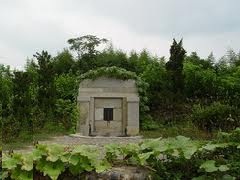 胡樹銘的墓在龍鬚山的西北方，龍川村尾的對岸位置，該墓共有三位先人合葬，胡樹銘的墓碑置於中間，碑上刻有坐向和立碑年份：『外巽乾加辰戌內坐角木三度民國甲子年忠勇堂吉立』。穴前兩合水外抱登源河，明堂廣闊，整個胡樹銘墓是回龍顧祖之局，前朝大龍來方在乾，即黃山太祖的來龍處，再經幾重過峽至上雪堂一帶，轉坤方至龍鬚山落脈結穴。朝山開面照穴，穴場兩旁砂手重重包護，羅城緊密。綜合以上巒頭條件，如『撼龍經』文中所說，在古時必蔭生大官，高至三公之位，在新中國就蔭生國家領導人，按立碑年份即四運甲子年造，胡錦濤在同運壬午年生。    明清兩代，績溪徽商鼎盛。龍川胡氏有大批子弟外出經商，有的告老還鄉，有的遷徒定居外地。太平天國時期從祖先安徽徽州到薑堰來的。當年在揚州附近的六合（縣）曾經在亂軍中失散，後來全家又到 薑堰匯合的。19世紀初，龍川胡氏中隅44世裔孫胡永源十六。七歲離鄉，輾轉到了江蘇泰州黃橋，先在一家雜貨鋪當夥計，稍有積蓄後與徽州同鄉合股開了一爿“裕泰和”茶葉店，自己仍在原店打工。積蓄漸豐後又到季家市獨資開了一家“胡永泰”茶葉店，不久“裕泰和”同鄉退股，胡永源便開始獨資經營。(網絡資料)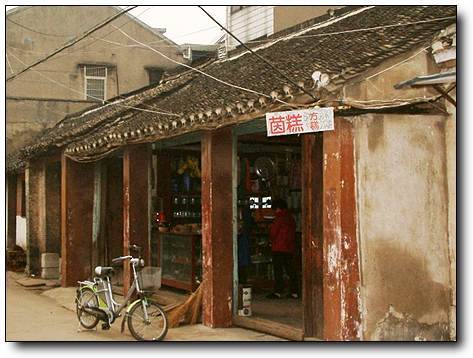 ↑胡永泰茶葉店舊址，前後一共五進，已有175年歷史。泰州茶業經營者大多來自徽州茶葉產區的茶商，至清代規模較大的有25家，胡家經營的胡源泰便是其中之一。胡永源獨生子胡樹銘（45世）子承父業，經營黃橋、季家市兩店，生意興隆。胡樹銘生有四子。長子、三子夭亡，二子胡炳華繼父業從商，“裕泰和”、“胡永泰”日益發達。四子胡炳衡（胡錦濤祖父，46世）喜讀詩書卻屢試不第，抑鬱成疾中年亡故。胡炳華、胡炳衡各有二子：胡增鑫、胡增金，胡增麟、胡增鈺，“錦”字輩為48世，共有13人。 從胡錦濤的曾祖父胡樹銘，到胡炳衡，再到胡增鈺即胡靜之這一支。    泰州胡氏家族?哿μ乇鵯浚雍澇純賈敝痢敖酢弊直玻環旨遙瑤資諶司幼∫黃穡誆偌ㄏ繅簦鈈辛ㄏ縊祝秈米鈾錚尤艫漲住：澇醋嫠鍶樵峁世鍃ǎ莆蝗肓ㄗ陟羰蘢迦思漓耄跆蔚淖娓負? 逝世後，骸骨遷回故鄉龍川，築墓對岸三岱，其父親、祖父墳瑩地點皆清晰可辯。      胡錦濤父親胡增鈺[胡靜之]，1917年生於薑堰，在泰縣薑堰上完高中後，一直擔任小學教師；母親李文瑞娘家江蘇東台，畢業於南通女師，在當地也是 大戶人家。不但在姜堰有生意，在泰州城的“善人巷”也有一處十分寬敞雄偉的四進三廂明清老式大院，胡錦濤在此生活十多年，父母1941年在上海結婚後就返回泰州大家庭，1942年12月生下胡錦濤後還育有二女。胡錦濤小時很文靜，大人看書，他也拿上一本書，坐在小凳上入神地看。在泰州讀完小學、中學，考上清華大學後才離開。籍貫欄一直填“安徽績溪”。 1945至1946年間，胡靜之將胡源泰茶葉店?_到了泰州當時最熱鬧的彩衣街上，生意很旺。　現在江蘇省薑堰市壩口南街上的中心廣場雕塑對面有一堵牆，正是胡靜之當年經營的胡源泰茶葉店的遺址。胡錦濤 手足一共三人，胡為長子。從小家中不但有書香，也有茶香，因為其父為茶商。(網絡資料)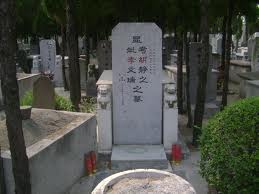 ↑↓胡錦濤的父母-胡靜之、李文瑞之墓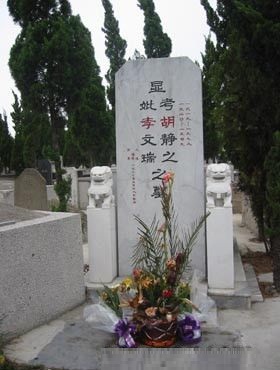 胡錦濤父母在泰州江堰公墓的衣冠墓。應該沒有父母親的屍骨 。胡錦濤的母親李文瑞1920年出生，1949年去世， 僅29歲。胡錦濤家住泰州市區內的多兒巷三號，離父親的茶葉店竟有22公里之遙。父親胡靜之為人謙和，經常在泰州的家和薑堰的店之間奔波，是因為妻子29歲就撇下年幼的一兒兩女病逝[當時胡錦濤只有7歲]，只好把孩子托給自己的母親照顧，自己一直未再娶。   胡錦濤出生後，母親李文瑞身體一直不好，奶水不足，所以將他送到了舅母劉秉霞處，讓當時也剛生了孩子的劉秉霞代為奶育。於是他的這個小舅奶奶就成了胡 錦濤的奶媽（目前已經90高齡劉秉霞還健在，不過生活得十分儉樸）。 7歲的時候被送到泰州城 西倉路上的大浦小學讀書；12歲進入泰州城西陵園路上的江蘇省立泰州中學的初中和高中部上學，1959年夏天，年僅17歲的胡錦濤以高分從泰州中學畢業，考入清華大學水利工程系河川樞紐電站專業。解放初期，胡錦濤家生活很清貧，胡錦濤大學畢業分配後，工資雖然不高，每月還給家中寄5元錢，補貼家中生活。   胡錦濤誕生於泰州市，地處江蘇省中部、長江沿岸，為長三角經濟區16座中心城市之一，有鳳凰城的美譽、 “水陸要津，咽喉據郡”之稱。泰州具有2100多年的歷史，秦稱海陽，漢稱海陵，州建南唐，文昌北宋，兼融吳楚越之韻，彙聚江淮海之風。千百年來，風調雨順，安定祥和。 薑堰不大，但因水道縱橫，又有“糧倉”之稱，一度比較繁華。壩口廣場一直是熱鬧的商業區，如今仍然保存著許多當年商鋪，行人如梭。壩口南街上的薑堰市中心廣場雕塑對面的一堵墻，就是胡錦濤父親胡靜之當年經營的胡源泰茶葉店的遺址。　　五十年代中期，胡靜之 讓胡源泰茶莊併入官方的泰州市供銷合作社。他由老闆變為小職員，每月拿幾十元人民幣薪水。文革中得罪一部分人，造反派就說胡靜之貪汙公款，將他拉到臺上進行批鬥，最後關了起來，慘遭迫害，身體一天天跨了下去。文革結束後的1978年，50多歲的胡 靜之離開了人世。時年36歲左右的胡錦濤正在青海任職，是副處級幹部。 此後近30年來，胡錦濤再也沒有回泰縣過。 　　從薑堰壩口的胡源泰茶葉店遺址，往東走約三公里，可見到公路旁的薑堰市公墓。公墓的第三排，蒼松翠柏間，有一塊並不十分顯眼的大理石墓碑，上書‘顯考胡靜之、顯妣李文瑞之墓’，落款是‘兒錦濤、女錦蓉、錦華立’。是胡錦蓉、胡錦華於1997年3月18日所立。立碑之日，除了胡錦濤，胡家人都來了。 　　墓碑上的文字顯示，胡錦濤的父親胡靜之，1919年出生，1978年去世，終年僅59歲；胡錦濤的母親李文瑞1920年出生，1949年去世，僅29歲。　  1978年，父親胡靜之含恨而終時，因為歷史問題沒有解決，胡 錦濤的母親娘家人反對將父親和母親合葬，避免受到牽連，胡錦濤只好將自己的父親，葬在離自己母親墳5公里一個地方 。      1997年，胡錦濤已經是國家副主席，還被鄧小平定為江 澤民的接班人的時候，他的長妹胡錦蓉、小妹胡錦華將父母二人合葬在一起。這就是現在在薑堰城東殯儀館旁的薑堰公墓裏父母親的墳墓。   這個墳裏面應該沒有母親的屍骨。在離薑堰公墓3、4公里的地方有一個叫做 薑堰白米鎮腰莊村的地方，胡 錦濤母親李文瑞女士的墳就在一個魚塘的後面。墳墓看起來很小，立的一個碑只有墳主名字。墳墓看上去很是簡單，反應了胡為人低調但踏實親民的個性。 　　自幼喪母的胡錦濤，從小就顯露出沉穩、低調、謹慎、平和的個性，學生時代學習成績優異，懂得與人相處。 　　胡錦濤就讀的小學是泰州市大埔小學，這所有90多年歷史的小學是泰州名校，離胡錦濤家在泰州市多爾巷的舊居大約10分鐘的步行路程。 　　1953年胡錦濤小學畢業進入私立泰州中學（現泰州二中）讀初中。這所學校有一幢挑簷建築，名為“陳庵”，著名戲劇學家孔尚任的《桃花扇》第二稿就在此完成。 　　初中三年，胡錦濤的操行一直得的是“甲等”，初三時胡錦濤就入團了，當時班上40多人，入團的不到10人。在當時“左”的思想影響下，人們對成份看得很重要，胡錦濤家開過店，屬於小業主，他能夠入團說明他的確非常優秀。 　　　　1956年14歲初中畢業，胡錦濤考上泰州最好的中學——江蘇省泰州中學。 當時胡錦濤比班上其他同學要小一兩歲，己顯示出穩重、謹慎的個性。1959年，胡錦濤讀高三時，沈老師讓他擔任了班長。組織能力很強，愛好文藝，學校舉辦聯歡會時，他上臺指揮全班大合唱。沈進林老師給他的評語是：政治覺悟高，能團結同學開展各項活動，學習努力，能對不良傾向直接提出批評意見。 　　讀高中的時候，正值全國上下大煉鋼鐵。他所在的班級下鄉勞動，糧食供應不足，同學們整天處於半饑餓狀態，有的同學就把農民收穫下來的花生藤上未成熟的幼米摘下吃（成熟的花生已被農民摘去）。不料竟被校長獲知，甚為震怒，嚴厲批評胡錦濤的班主任，責他管教不力。胡錦濤知道後，挺身而出，向校長面陳事實原委，並願意承擔責任。校長見他小小年紀，有如此勇氣和道義，甚為贊許，也就不在追究了。 　　胡錦濤很有文藝才能，尤其擅長唱戲。泰州是京劇大師梅蘭芳的故鄉，泰州人很喜歡唱戲。那時的胡錦濤演起小生來很耐看，尤其是反串起女生來，更是博得滿堂彩。當時在“採茶蝴蝶舞”這駒戲中，胡錦濤演花仙子，惟妙惟肖。 　　胡錦濤後來在清華大學擔任學生文工團舞蹈隊團支部書記，其表演才能在高中時就已顯露出來。 　　胡錦濤一步步向上升遷，對母校的教導之恩仍念念不忘。在調任中共西藏自治區黨委書記時，還跟當年的沈進林老師通過信。信中說：如果說自己的工作還有一點成績的話，可以說得益於母校對我的培養。泰州中學嚴格治校、執教，給我留下了深刻的印象，並影響了我後來的學習和工作。學校將胡錦濤當年讀書的教室空了出來，將胡錦濤當年和同學們讀書時的舊課桌都找了回來，“作為永久的紀念”。   胡錦濤曾在履歷表籍貫欄中填過“泰州”，受到父親訓導後，從中學開始就一直填“安徽績溪”。父親的用意是希望兒子不要忘本，胡錦濤當然明白。後來在共青團中央主持工作期間，在一次全國團代會上他對安徽省代表說：“我的老家在徽州地區。我是績溪人。”胡錦濤的籍貫一欄填的是“安徽績溪”，他對此很滿意，績溪出了個“紅頂商人”胡雪岩、大學者胡適後，又誕生一位政治家。著名的鐵路工程師詹天佑，祖籍也在績溪附近，不過胡錦濤與前三位長輩最大差異，在於那兩位都有留學美國的背景。 　　 　　績溪於他而言只是一個不能忘本的久遠的思念，只是一個符號，他也從未回過績溪。而泰州卻是他父母生於斯、長於斯、葬於斯的地方，也是他度過人生中童年、少年這段美好時光的地方。這裏有他童年時的玩伴，讀書時的同學和老師，這裏的每一個地方都曾留下他的足跡，這裏的一切都那麼鮮活。 　　從江南小鎮來到北京清華大學讀書，是胡錦濤人生的一大轉折。大學6年，除一門功課得過4分外，其餘全是5分。同時是學生文藝活動積極分子，擔任過清華大學學生文工團舞蹈隊團支部書記，從事共青團工作，日後會成為共青團中央書記。清華同學事隔幾十年後回憶說，當時看到胡錦濤在學校禮堂唱著革命歌曲，扮演著工人老大哥，怎麼也想不到會成為中國的領導人。 　　讀書期間，胡錦濤結識了夫人劉永清，兩人都是全年級年齡最小的。這位外表秀麗柔弱的女子為了胡錦濤甘願放棄京城的工作和生活，奔赴條件艱苦的大西北，與他相守相伴，患難與共，並為他生育一子一女。 　　1964年，胡錦濤加入中國共產黨，並擔任學生政治輔導員。清華大學從50年代開始，就實行政治輔導員制度，以培養又紅又專的人才。當年的老校長蔣南翔提出“兩個肩膀挑擔子”，要求幹部和老師同時擔負起政治和業務兩方面的責任，並抽調品學兼優的高年級學生擔任政治輔導員，一邊學習，一邊工作，在工作中把自己培養成為較強工作能力的人才。 年輕時做些思想政治工作，學習馬列主義理論，將受益終生。 　　胡錦濤後來主政貴州時平息學生事件的靈活方式，以及主政西藏時平定“藏獨”分子活動的剛柔並濟，與他在清華任學生政治輔導員做學生思想工作時既堅持原則，又講究靈活，懂得平等對待學生，以理服人，以情動人的工作方式有很大的關係。從江蘇泰州至南京，乘汽車約費三小時，再由南京到北京，坐特快火車需12小時。時光倒流至40多年前，那時這段3000餘裏的路程，恐怕得需20多個鐘頭。 對一個普通的旅人而言，這樣漫長的旅程會令人感到枯燥和寂寞。但少年胡錦濤滿心歡喜並期待這樣的旅程：從江南小鎮泰州出發，取道六朝古都南京，到達新中國政治文化中心首都北京，入讀中國最高學府之——清華大學。 　　文化大革命期間，胡錦濤「下放勞動」到甘肅省。不過他是在水電部劉家峽工程局勞動，參與水電廠建設工作，沒有離開本行，算是很幸運的。一九七四年，調至甘肅省會蘭州，擔任某一建設主管部門的副主管，同時可能擔任革命委員會主任一職。這段期間的歷練，展現了他在水利工程上的專業，也展現了他在領導與管理方面的才華。     一九七五年，胡錦濤遇到另一位貴人宋平。早在延安時期，宋平就負責黨校與新華社等工作，是中共的元老級人物。同為清華畢業，宋平很照顧胡，到了一九八○年，宋把胡提升為甘肅省副廳長、廳長，這時，胡還不到卅八歲。胡在甘肅省的十二年期間， 埋首西北荒漠默默耕耘，幾乎踏遍全省各地。同年，宋平推薦胡錦濤參加黨中央的中青代培育計劃，為日後的發展鋪路。     這時，胡錦濤的前一位貴人蔣南翔擔任中央黨校副校長，而宋平不久也奉派進京出掌國家計劃委員會。有了這兩位提攜，胡錦濤的政治生命開展新里程。一九八一年，不足卅九歲，被選入中共第十二屆中央委員會的候補中央委員，成為最年輕的成員。     一九八四年，胡成為共青團書記。為避免外界閒話，其妻劉永清原來在共青團的中國青年旅行社服務，這時也調到北京市建設局工作。   　　 在共青團書記任內，得罪太子黨成員（例如陳毅之子陳昊蘇、何長功之子何家偉等）。總書記胡耀邦很愛護這位年輕同宗，於是和宋平（這時是黨的組織部長）商量派胡錦濤擔任貴州省委書記，兩年間，貴州經濟產值增加了一倍，國民平均所得增加了兩倍。     胡錦濤遭人物議之處，主要有兩件事。一是在一九八九年三月五日（共軍進駐西藏卅周年紀念日前五天），以西藏自治區黨委書記身份下令員警鎮壓群眾運動，另一件是「六四」北京天安門屠殺後，胡錦濤是最早表態支持黨中央的三位省級領導人之一。     但還是不少人視胡為改革派。例証之一是胡在一九九三年三月接任中共中央黨校後，他有更多機會和來自各地的年輕一代接觸，他也首次把西方經濟學、管理學、財政學等觀念列入課程。在胡的領導下，黨校的課程出現了真正的為民服務的觀念雖然沒有達到真正的民主，但也開啟了政治透明化的觀念。   胡錦濤袖裡乾坤，竟能三步併作兩步走，一腳躍登共青團中央書記；二跨步出掌貴州、西藏，打下治理邊疆的能臣形象；第三步直闖權力核心，躍居中共第四代領導群的龍頭。放眼二十一世紀中國大陸，就是胡錦濤的世紀。ＪＵＮＥ20乞求師評習近平 -祖居風水五星之氣化乎形山川多奇巒頭勝雄猛不辭龍與虎帝家歷朝俱由興此當然矣。皇於百代帝於千朝。其祖德厚隆先墳氣達皇基者無可疑矣。君今表列並作讎校者，俱無誤焉。今皇諸祖之盛德也。克紹箕裘故乎功昭勲顯甚甚是矣，而祖人族里之諸墳俱勝也，龍能萃德一脈春秋。  習仲勳（1913。10。15－2002。5。24）生於陝西富平縣淡村鎮中合村 。習氏之族，源於薑姓，出自春秋時期習國，以國名為氏。漢有習饗為陳州相，九世孫-鉉仕，為廣州教授，教授七世孫-鬱，晉初為襄陽公，襄陽公五世孫曰鑿齒，始為襄陽主簿後升遷滎陽太守，苻堅宼襄陽，屢以書征，鑿齒不屈，攜妻及子隱於萬載之書堂山，而終卜居於白梅，由晉。唐。宋。元。明，曆世久遠，遺跡猶存”。 習鑿齒是習饗的二十一代孫，據《晉書》（卷八十二）記載：“習鑿齒，字彥威，襄陽人也。宗族富盛，世為鄉豪。鑿齒少有志氣，博學洽聞，以文筆著稱。習鑿齒(網絡資料)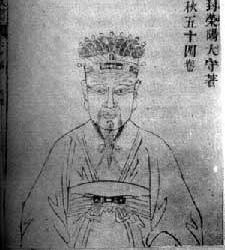 (網絡資料)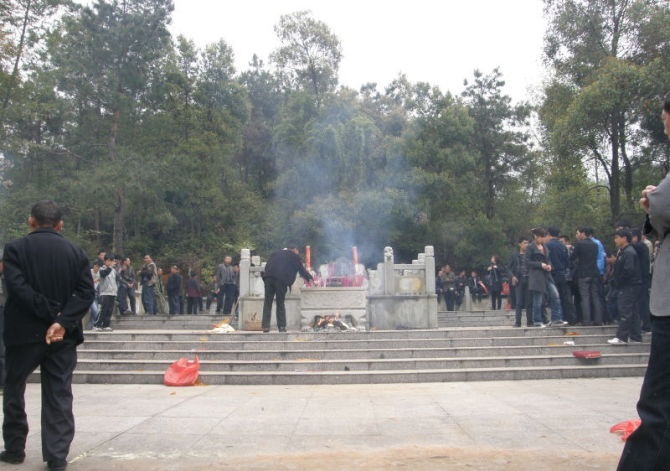 ↑鑿齒公墓位於江西新餘的偏遠山區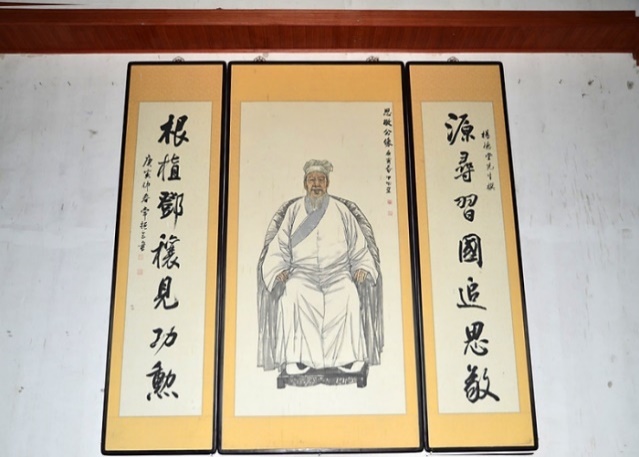 ↑習近平的第十八代祖-習思敬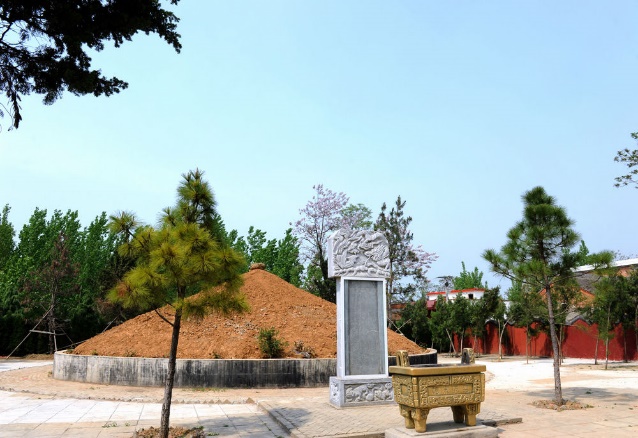 ↑習思敬之墓，今仍坐落在習營村的西南隅。習鑿齒擔任襄陽（今湖北襄樊）主簿後升遷為滎陽太守，為了躲避苻堅之亂，帶著妻子與兒子一起到康樂隱居（明稱袁州，即江西新余市白梅村），見其山水清幽，喟然曰：此桃源別境也！遂家於斯焉，習鑿齒生有三個兒子，辟疆、辟強、辟簡，子辟強，才學有父風，位至驃騎從事中郎。辟強也生有三子：安邦、安國、安民。安國回到襄陽（湖北省襄樊市）承繼宗祀，安邦、安民留在江西新余白梅村。 從此，習氏一族繁衍為兩支，一支在江西，一支在湖北，安邦安民的二十八世孫有毅公，後來遷到了湖州花門樓，成為湖州花門樓始祖-遠公，遠公四世孫文德公後來遷移到江西新幹，文德公七世孫思敬公遷到河南鄧州 十裏營習營村，習仲勳為思敬公第十七代孫。前國務院副總理習仲勳即是思敬公的後人，當然也是習鑿齒的後人。(網絡資料)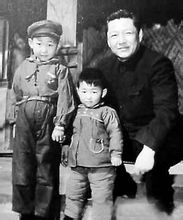 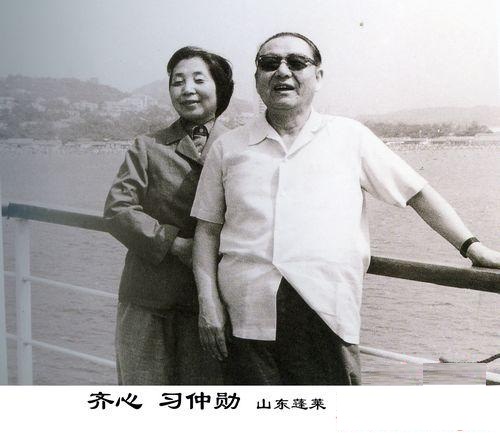 習仲勳的祖籍在江西省臨江府新淦縣華城門村，新幹地處贛江袁河交匯處，原屬臨江府，1952年9月劃入吉安地區。這裏人才輩出，歷史上出現過陶母湛氏剪髮待客的感人故事。2003年4月21日，習仲勳夫人齊心率女兒、女婿等十多人，遵循習仲勳生前所說：“有空帶子女回江西新幹老家看看”的囑託，曾來新幹縣金川鎮塘頭華城門習家尋根問祖，看望父老鄉親。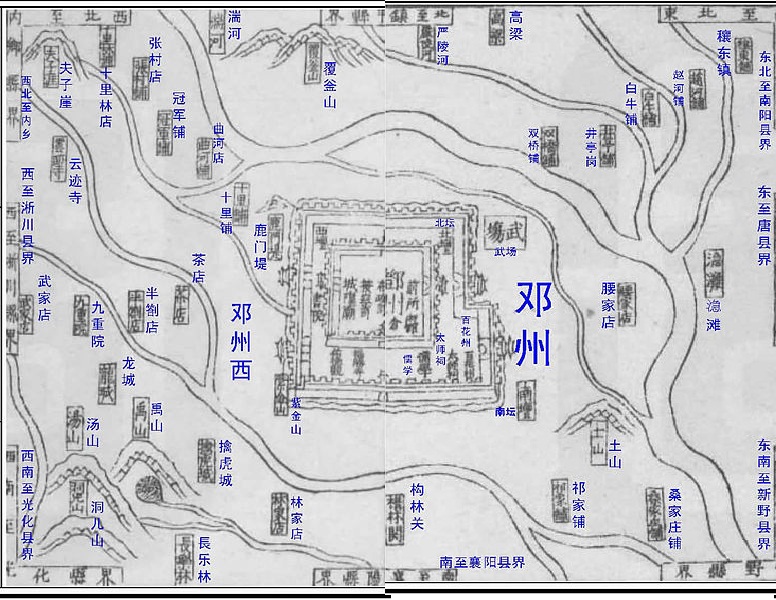 光緒六年（1880）陝西富平遭受大災，全縣人口減少三分之一，地廣人稀，知縣焦雲龍決定招募齊魯川鄂客戶，計口授田。   光緒八年（1882）習仲勳的祖父習永生從河南鄧縣十林鎮習營村，遷徙到陝西富平縣丹鄉中和村。   習永生育三子：宗仁、宗長、豹子。宗仁得四子：中法、中耀、中傑、中輝；宗長得二子：中凱、中勳。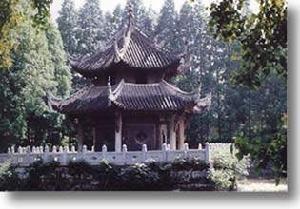 ↑習永生之墓園(網絡資料)習中勳1913年10月15日生於陝西富平縣淡村鎮中合村，參加革命後改名仲勳。中國共產黨的優秀黨員，共產主義戰士，傑出的無產階級革命家，陝甘邊區革命根據地的主要創建者和領導者之一，國務院原副總理，中國共產黨第十一屆中央委員會書記處書記，第十二屆中央政治局委員、書記處書記，第五、第七屆全國人民代表大會常務委員會副委員長。    習仲勳共有三子兩女（長子：習正寧；次子：習近平；三子：習遠平；長女：習和平（齊橋橋）、次女：習幹平（齊安安）。 　大女兒1949年出生在?影駁那艃汗擔腿∶星徘牛歡畠?1951年生在西安，就叫安v；大兒子1953年生在北平，咱們就給他取名叫近平，二兒子也是生在北京，就叫遠平。加上你與前妻所生的3個孩子，一家九口人的生活。  1926年習仲勳13歲在富平立城學校加入共青團，1928年考入三原省立第三師範，被國民黨反動派關押，在獄中轉為中共黨員，從此走上了職業革命家道路。1930年1月被派往楊虎城部警備騎兵第三旅開展兵運工作。 1932年習仲勳發動兵變  1932年3月在甘肅 兩當發動兵變，失敗後曾轉赴渭北、三原開展革命工作。 　　  1933年3月起任陝甘邊遊擊隊總指揮部政委、中共陝甘邊特委軍委書記、陝甘邊革命委員會副主席，參與創建以照金為中心的陝甘邊革命根據地。1934年2月起任陝甘邊革命委員會主席，中共陝甘邊特委代理書記、軍委書記，陝甘邊蘇維埃政府?饗２聞c領導軍隊反擊國民黨軍“圍剿”。 　　  1935年9月在錯誤的肅反中被關押，中共中央領導人長征到達陝北後獲釋。 　　  1936年1月任中共關中特委常委、蘇維埃政府副主席。同年6月參加西征，曾任中共環縣縣委書記。9月調回關中任中共特委書記、遊擊隊政委。抗日戰爭爆發後，任中共關中地委書記、專員公署專員、軍分區和關中警備區第一旅政委。 　　  1942年7月調任中共西北中央局黨校校長。 　　  1943年2月任中共綏德地委書記兼綏（德）米（脂）警備區和獨立第一旅政委。 　　  1945年6月當選為中共第七屆中央候補委員。同年7月任陝甘寧邊區集團軍政委，與司令員王世泰率部在淳化爺臺山地區反擊國民黨軍進犯。抗日戰爭勝利後，曾任中共中央組織部副部長。 　　  1945年10月任中共中央西北局書記，兼任陝甘寧晉綏聯防軍政委。 中央西北局書記高崗等一大批高級領導幹部奉命調往東北工作，習仲勳便負責西北地方工作。  1947年起任陝甘寧野戰集團軍政委，西北野戰兵團副政委、西北人民解放軍野戰軍副政委。協助彭德懷指揮青化砭、羊馬河、蟠龍戰役，三戰三捷。繼又參與指揮隴東和三邊戰役。同年7月再次兼任陝甘寧晉綏聯防軍政委，與司令員賀龍統一領導西北地方武裝和後方工作。  1949年2月起任西北軍區政委、中共中央西北局書記。中華人民共和國成立後，任中央人民政府委員、人民革命軍事委員會委員，西北軍政委員會副主席、代主席。 　　    1950年9月調任中共中央宣傳部部長兼政務院文化教育委員會副主任、黨組書記。  1952年任西北局書記，  1953年9月任政務院（後為國務院）秘書長。 　　 1956年9月當選為中共第八屆中央委員。 　　  1959年4月至1962年10月任國務院副總理兼秘書長，負責國務院日常工作。在周恩來總理的直接領導下，參與國家重大方針、政策、法規的研究和制定，以及重要的國務活動和外交活動。  1962年9月，在中共八屆十中全會上，因“《劉志丹》小說問題”，遭康生誣陷，在“文化大革命”中又受到殘酷迫害，被審查、關押、監護前後長達16年之久。 孩子尚未成年就去兵團或插隊，留在身邊的小兒子遠平在普及高中時，被剝奪了升學的權利，還是在老戰友的幫助下才當上了車工學徒。  中共十一屆三中全會後，得到徹底平反。 　　  習仲勳是改革開放的先行者和實踐者，他主持廣東工作時，創辦經濟特區，使廣東的建設在全國的改革開放中先走了一步。  1978年3月被選為第五屆全國政協常委，中共廣東省委第二書記、第一書記，兼廣州軍區第二政委。同年12月被增選為中共第十一屆中央委員。 撥亂反正，全力平反冤假錯案，妥善解?隼芬帕粑侍猓涫蹈饗鈁擼鑾客漚幔榷司質啤?  1979年任廣東省人民政府省長。 7月，黨中央、國務院正式批准廣東在改革開放中實行特殊政策、靈活措施和創辦經濟特區，使廣東成為中國改革開放的視窗、綜合改革的試驗區和排頭兵，為國家實行對外開放政策提供了寶貴經驗。　 1980年兼任廣州軍區第一政委。同年9月被補選為第五屆全國人大常委會副委員長，後又兼任法制委員會主任，主持討論了許多法律草案。　 1981年3月，他參加中共中央書記處工作。同年6月，在黨的十一屆六中全會上被增選為中央書記處書記。  1982年9月，在黨的十二屆一中全會上當選為中央政治局委員、書記處書記，負責中央書記處的日常工作。推動組織、幹部、人事制度改革，實現幹部的新老交替，精簡機構，加強領導班子建設，在實現祖國統一、反對分裂祖國圖謀，加強港、澳、台、僑工作等方面，投入許多精力。  1982年9月當選為中共第十二屆中央政治局委員、書記處書記，負責中央書記處的日常工作。 　　  1988年4月被選為第七屆全國人大常委會副委員長，兼任內務司法委員會主任委員。    1993年後，不再擔任黨和國家領導職務。 　　  2002年5月24日，習仲勳在北京病逝，終年89歲。習仲勳陵園被陝西省列為愛國主義教育基地。習近平，來自陝西黃土高坡中一個傳奇家族，至今其家族中仍有多人在當地種玉米、養山羊的清貧生活，也遇到拆遷等問題困擾。從西安向西北，從坑窪的省道到水泥路，駛到一條玉米田中的黃土路，終於來到習近平的祖籍地——富平縣淡村鎮中合村，1958年前，這裏叫「習家莊」。院子西邊有間牆體發黃、披著厚厚土色的瓦房，一個紅色的、缺失一角的小牌寫：「習老曾在此院生活過多年，經兩次翻修成現貌。」這個習老指的是習近平之父、中共開國元勳習仲勳。  習近平的六叔、習仲勳唯一在世的六弟習仲法仍住在院內，他三個兒子中，兩人種地、養山羊，一人外出打工。廳堂沒有空調，牆面有熏黑痕 跡，是冬天燒煤取暖所致。習仲法從屋外喂完山羊回來，黑布鞋上還黏一層黃泥 。  十幾年前，習近平在福建任職時，鎮幹部曾提議在此修建習仲勳故居，只保留習仲勳生活過的那間舊房，其餘全部拆掉建展覽廳。政府提出，將另一個院子給習仲法家作補償，但他們希望能換兩套院子，僵持不下，習仲勳故居就一直建不成。  18年前的1993年，習近平回到家鄉，帶了幾千元和一些吃的回家。2008年，習近平太太、歌唱家彭麗媛也曾回來探望。此外，老家的親戚再未與習近平有任何聯繫，但習近平胞弟習遠平每年都會回來探望家人。和村內其他習近平親戚一樣，習保平堅拒拍照。曾說，「長輩們要我們老老實實做人」。習近平弟弟習遠平其後對他說，希望他保持低調，不要隨便出鏡。  習近平於2007年10月中國共產黨第十七次全國代表大會上當選為中共中央政治局常委、中央書記處書記，後又兼任中共港澳工作協調小組組長，中央黨校校長。2008年3月第十一屆全國人大第一次會議當選為中華人民共和國副主席。2010年10月黨的十七屆五中全會習近平被任命為中國共產黨中央軍事委員會副主席。2012年任中國國家主席。    習近平的女兒-習明澤，   赴美國留學前曾先後就讀於杭州外國語學校、浙江大學外語學院，她於2010年5月赴美留學。由於她是中共未來王儲的獨生女，除有中國派去的保鑣24小時保護外，美國聯邦調查局（FBI）近年也加派人手，暗中保護她。她在哈佛成績不俗，愛時裝和閱讀，課餘也會上網閱讀中文網頁。  沈平山注釋: 在風水地理上，龍有五種: 人龍、地龍[原始動物龍]、山龍、骨骸龍、水龍[湖龍。河川龍。海龍]，另外尚有天龍[雲龍]在天，屬於軍事奇門。鬼神法術，不在風水地理範疇;山龍有成形、不成形之分，凡山勢巍峨，雄壯巄嶈，水清。綠樹。景欣。翠穀，氣聚凝形，都有佳穴，尚屬不成形之胎，經久鑄練，神蘊其中，凝聚成形，地理已有 內在靈體神識，是最佳穴場，一代明師要有這一地眼功夫，才能預堪帝王、將相、巨富之基。  地龍還屬原始動物龍，雖然有雄霸之勢，仍未脫胎換骨此處出來的領導人[江澤民。胡錦濤]，國家尚在圖強階段; 到了人龍得運，開始人形智慧，國家民族走向昌盛文明，中國強盛的朝代都在西安、咸陽建都，其理就在此。   大凡富貴格局的風水，都是氣勢凝結點，多屬不成形，不必在乎有無龍穴，仍然福份天成;如果地理有真靈，或神胎駐留，就會呈現龍鳳獅象形體，為人尊貴，智慧天然，左右奉迎。　謹列中國王穴地局於下:謹列中國王穴地局於下:習近平 祖居陝西富平縣，位於中國人龍的頸部處，具有扭轉乾坤與世局的能力， 是中國走入文明富強的階段，也是世界霸主的紀元，威及四方，諸國共尊的年代。中國的建設將往中原。西部快速發展，在政治施為上，比較注重國威武力，與文化禮儀的民族優越，番邦都有良酢之獻，與南亞[印度。巴基斯坦。伊朗]。中亞。西亞在外交。文化。貿易。交通上，往來熱絡，東方有軍事挑釁之國，觸動發展武器的軍國強兵之舉。唐中宗李顯定陵   　　定陵位於富平縣北十二公里的宮裏鎮三鳳村北的鳳凰山，鳳凰山是由三個東西排列的石灰岩山峰構成，靠北圍繞著一個半圓形的高峻山梁，中峰由山梁正中向南伸出，形似鳳頭，左右兩峰對峙，尤如鳳凰展開的雙翅。從南遠望，仿佛一隻美麗的鳳凰在浩翰無際的天空翱翔。中宗定陵地宮就在鳳凰山下。   　　中宗，高宗第七子，母為則天順聖皇后武氏，唐代第四位皇帝，顯慶元年（656年）剛剛被冊封為皇后的武則天為高宗生下第三個兒子，賜名哲，後更名顯。永隆元年（680年）8月被立為皇太子，永淳二年（683年），高宗崩，遺詔皇太子于柩前即皇帝位，軍國大事聽從天后旨意，武則天操縱了唐的朝政，李顯不過是一個傀儡皇帝，登基不足兩月即被廢，封為廬陵王，徙往均州，不久又遷至房州。在武則天晚年，聖曆元年（698年）3月，李顯被接到神都洛陽。神龍元年（705年）正月，宰相張柬之、崔玄偉為首的五人乘武則天病重，擁太子李顯恢復了中宗朝。中宗李顯登基後，韋後結黨作惡，勾結武三思，把持朝政，納賄賣官，政治極為-。景龍三年（707年）太子李重俊興兵殺死了武三思等，打擊了武氏集團，但太子死後，又助長了韋氏集團。中宗、韋後還盛造佛寺，廣建宅第，縱情奢侈。景龍四年（710年）6月韋後和安樂公主合謀毒死了無能的中宗。相王李旦之子李隆基聯合太平公主殺死了韋後及其黨徒。景龍四年十一月葬李顯於定陵，廟號中宗，諡號為大和大聖大昭孝皇帝。   　　定陵陵園座北面南，東西寬二公里，南北長三公里，周長十公里。有四門，左青龍、右白虎、南朱雀、北玄武，門外各有門闕，朱雀門外乳台和鵲台。墓前原有石蓮原有石蓮托桃一對，天馬一對，石馬三對，巨型無字碑一通，另有清代畢沅所豎石碑一通，北門有蹲獅一對，石馬三對。東西門各有蹲獅一對。這批石刻造型高大雄偉，藝術精湛。它和幹陵等陵的石刻群一樣，是我國唐代藝術寶庫中的精華。可惜多已無存，現僅存蹲獅三件，石人二件，石馬一件。唐定陵於1956年8月6日公佈為陝西省重點文物保護單位。   　　據《舊唐書》記載，袱葬定陵有王妃趙氏，陪葬者節湣太子李重俊、宜城公主、長甯公主、成安公主、定安公主、永壽公主、駙馬韋鈸和駙馬王同皎、魏元忠等人。   　　隨著唐王朝的衰落和歷代社會的交易，定陵災難重重，屢經焚毀和資掘。唐德宗建中元年（780年）2月遭到黨項、羌和吐蕃的兩次焚燒。貞元十四年（798年）4月派左諫議大夫崔損為八陵奉修史，曾給定陵造屋380間，並置備陵寢帷幄諸物。後樑開平二年（908年）又遭住華原（今耀縣）軍閥溫韜資掘。宋太祖趙匡胤建隆二年（961年）和開寶三年（970年）兩次詔令修葺定陵。明萬曆二十七年（1599年）二月，太監梁永巡陝，盡發歷代陵寢，搜刮金玉，該陵再次被盜掘。清乾隆四十一年（1776年）才豎碑封墓。    王翦墓   　　秦將軍王翦墓位於陝西省富平縣到賢鎮東門外3裏許的紀賢村永和堡北。墓葬南北較長，東西稍窄，呈橢圓形，高約9米、周長達136米。在古墓西側約100米處，從南到北還依次排列著六座小塚（今已不存），這六座小塚，據說裏面埋著的是六國王侯的衣冠、圖書和俘虜等。1956年8月6日被列為陝西省第一批重點文物保護單位。   　　王翦，頻陽（今富平縣）人，秦始皇統一中國時的名將，得到秦始皇的重用。先後率軍攻破趙國、燕國和攻滅楚國，後封武成侯。其子王賁同為秦將，先後率軍攻滅魏國，攻取燕的遼東和攻滅齊國，封通武侯。  唐懿宗李漼簡陵   　　簡陵，位於富平縣西北三十公里長青鄉紫金山上（又名虎頭山），懿宗的陵寢就在主峰下，海拔889米。   　　鹹通十四年（875年）七月戊寅病死，幹符元年（874年）2月，葬於簡陵。廟號：懿宗，諡號：昭聖恭孝皇帝。1956年8月6日陝西省人民政府公佈為陝西省第一批?氐鬮奈銼；さノ弧?　 唐文宗李昂章陵   　　唐文宗章陵，李昂（809-840），是穆宗李恒的次子，敬宗李湛的異母弟。繼敬宗為唐代第十五任皇帝，827年至840年在位。唐憲宗元和四年十月十日（809年11月20日），貞獻皇后蕭氏生於長安東內。穆宗長慶元年（821）封江王。寶曆二年十二月八日（827年1月9日），敬宗遇害，宦官劉克明、蘇佐明等偽造敬宗遺詔，脅迫絳王李悟（憲宗李純第六子）入宮為帝。兩天后，宦官王守澄、梁守謙等率禁軍入宮殺死絳王，擁立18歲的江王李涵即位，改名李昂 。   　　章陵位於陝西富平縣城西北15。3公里的雷村鄉與齊村鄉交界處的天乳山之陽。天乳山又名西嶺山，海拔783米，孤聳而立於台原上。章陵即修建於天乳山之陽，陵園封內22。5公里，下宮去陵1。5公里。1956年8月6日，陝西省公佈為第一批重點文物保護單位；2001年6月25日，國務院公佈為全國第五批重點文物保護單位。   　　章陵“因山為陵”，玄宮鑿於天乳山南麓。陵園平面近方形，東西約1350米，南北約1300米。陵園內城四面各辟一門，四隅建角闕。南門外設神道，長約500米，其南築乳台一對。現殘存城垣東南、西南和東北角闕基址。其中東南至西南角闕遺址相距約840米，東北至東南角闕遺址相距約830米。陵園面積約65萬平方米。四門之外原置石獅、石馬、石人、華表等石刻，其形制與豐陵相同。現殘存石獅1只（東門），殘高0。95米；拄劍石人1件，殘高1。75米，胸厚0。55米；華表1通，徑1。01米，棱面寬度不等，殘高2。60米；蕃酋像2件，殘高0。64-0。80米，肩寬0。63米，其基座每邊皆0。62米，高0。14米。其餘石刻在“文革”中被毀。  北周文帝宇文泰成陵   成陵是宇文泰的陵寢，宇文泰（507－556年）一名黒獺，代郡武川鮮卑族人，曾參加六鎮起義軍，佔據關中。北魏孝武帝西奔長安，投靠宇文泰，並擁之，授大丞相。次年宇文泰廢並殺之，建立西魏，立元寶矩為帝，設都長安。從此宇文泰-長達20年，556年卒。子宇文覺繼位，追為文帝，號墓為陵。成陵位於陝西省富平縣宮裏小學院內，南距富平縣城11公里，東距宮裏鎮政府170米。地理座標東經109°081′，北緯34°51′，海拔高度530米。周圍坡形地帶，原封地因陵周圍歷代居住建宅無法考證。??     節湣太子李重俊墓   　　（唐）節湣太子李重俊墓位於富平縣宮裏鄉南陵村北，一九九二年九月二十日被公佈為省級重點文物保護單位。    　　李重俊墓已由省考古研究所發掘清理，從發掘情況看，墓園由兩部分組成，即地面和地下兩部分構成，地面文物由於年代久遠，倖存無幾，封土堆因雨水沖刷和人為的蝕食。現為覆鬥形，系夯築，夯層厚12─15釐米，底部邊長37米，高20余米。已探明陵園東西120米，南北150米，中有門闕一對，面積10×10米，四個角有角闕11×11米，四個角闕有夯築城牆相連，寬2─2。5米，門闕前有司馬道，寬約20米，司馬道兩側原有大量石刻，今僅存石人一尊，石蹲獅一座，地下?糠鐘贍溝潰礎⑻煬饋⒈隉琛⒛故業攘糠腫槌桑?54。25米，在壁龕、天井、過洞、   　　甬道、墓室出土大量的文物，有彩繪陶俑、三彩殘片、白瓷、哀冊、玉壁等文物200餘件和大面積的壁畫，有：山水、馬球圖、列戟、仕女、官吏、瑞禽、屏風等，對研究唐代禮制制度，工藝繪畫等，是難得的實物依據。      唐代宗李豫元陵   　　李豫（西元727－779年），唐肅宗長子，母吳皇后。初封廣平王，名為俶。被宦官擁立為帝，時年37歲，在位18年（西元762－779年），病死，葬元陵。年號廣德、永泰、大曆。  　　唐代宗元陵，位於陝西省富平縣西北15公里的檀山，海拔851米。   　　代宗李豫，肅宗長子，“安史之亂”之際跟隨其父于兵馬之間，至德二年（757年）-為天下兵馬元帥，率邊軍20萬與郭子儀等收復長安、洛陽。幹元元年（758年）三月徙封成王，四月被立為皇太子，改名為豫。由於肅宗寵倖的張惶後，不是李豫的親生母親，而張惶後又無子，反而對李豫這個太子很不放心，千方百計地不讓李豫繼位皇帝。西元762年4月，肅宗病重，張惶後與其黨羽密謀矯肅宗詔旨請李豫進宮，想把他殺掉，然後擁立肅宗次子、越王李系為太子。但事未成功，李豫被宦官擁立為皇帝。即位後，他針對當時藩鎮割據已經形成的局面，加強中央集權，改革財政制度，懲治宦官，先後殺掉程元振和李輔國，一些不聽話的權臣常被“強盜”殺死或賜“自盡”。由於天災-連年不斷，國庫空虛，唐朝社會經濟陷入內外交困之中。大曆十四年（779年）五月二十一日，代宗在皇宮中紫宸內殿病死。終年67歲，葬元陵。   　　元陵依山為陵，陵區周圍20公里。《舊唐書·令狐峘傳》載：“德宗即位後，曾詔立代宗元陵制度，務極優厚，當竭幣藏奉用度。遭到令孤垣的反對，德宗從之，只好從儉埋葬。”由此可見，元陵陵寢建制已大不如先帝，反映了唐自“安史之亂”以後政治、經濟每況愈下。   　　元陵陵園石刻與建陵相同，現僅有陵園東、西、北神門外石獅和北神門外石馬殘塊。石獅形制、大小與泰陵相同。北神門外有石馬5，均殘。東西列仗馬間距30米，西列南數第1個在闕址北27米，第2個在第1個北23。5米，第3個在第2個北24。5米；東列南數第1個在闕埴北65米，第2個在第1個北12米。       獻陵陪葬區   　　獻陵位於富平縣南５公里荊山原上，主陵位於三原縣徐木鄉境內，是大唐開國皇帝高祖李淵的陵寢。其陪葬莫居諸陵陪葬墓之第二，其陪葬區在主陵的東北部，即富平呂村鄉境內。當地傳說昔年大塚成群，松柏滿原，荒草遍地，人煙稀少。有段民謠：“荊山原頭四季青，松柏蒼蒼映太空。狐兔竟竄百鳥鳴，墓塚嵬嵬罕人跡。”竟系一片陵園景象。   　　據《唐會要陪陵名位》載：“唐高祖獻陵附陪各氏：楚國太妃萬氏、館陶公主、河間王孝恭、襄邑王神府、清河王誕、韓王元嘉、彭王元則、鄭王元懿、虢王元鳳、 王元亨?⑿焱踉瘛㈦踉ぁ⒌送踉！⒙懲踉紜⒒敉踉臁⒔踉欏⒚芡踉K州總管張綸、榮國公樊興 、平原郡公王長楷、譚國公邱和、巢國公錢九隴、邢部尚書劉德威，刑部尚書沈叔安”合計二十五墓。   　　據其他史料記載，獻陵陪葬者多少不一，最少者二十五座，最多者五十八座，現有封土堆者二十九座。   　　彭王李元則墓-李元則，唐高祖子，封彭王，歷任遂州都督，澶州刺史，諡號“思”，故墓碑稱彭思王，1977年耕地時出土墓碑一通，高3。51m，上寬1。1m，下寬1。15m，斷為兩截，現館藏。   　　虢王李鳳暨劉妃合葬墓——李鳳，李淵十五子，封虢王，歷任鄧、虢等七州使持節諸軍事刺史，食邑萬戶，史稱貪暴。與劉妃合葬，1973年省博物館、省文管會、縣文化館聯合清理此墓，出土文物有墓誌，石冊書、石槨、三彩器、鎏金飾物、銅鐙、琉璃珠、陶俑等330餘件及大面積壁畫，大部分現藏省博物館，特別是三彩器是年代最早的三彩。   　　唐陵大長公主墓——房陵大長公主是李淵第六女，1977年省博物館、省文管會、縣文化館聯合清理了此墓，出土文物有墓誌、石槨、石門、陶俑、玉器及大面積壁畫，現大部分藏省博物館。   　　淮南大長公主與附馬封言道合葬墓——淮南大長公主是李淵的第十二女。1978年村民打井時發現墓誌。現館藏。   　　獻陵於1956年8月6日公佈為陝西省第一批重點文物保護單位，1989年6月省上有關部門批准成立獻陵葬區文物管理所。專門負責保護獻陵陪葬區的安全。  薄一波，1908年2月6日生，山西定襄縣 。。。June 21st中國歷史未解之謎！乞求師如評之，如需秘之愚可秘。武則天為何要立無字碑？樹碑立傳，自古就是慣例，但武則天是一例外！武則天為何要立無字碑？仁者見仁，智者見智，莫衷一是。傳聞有一種說法是武則天為了誇耀自己，顯示功高德重不能用文字表達；一種說法是，武則天有自知之明，是聰明舉動，“是非功過”留待後人評說；還有一種說法是，武則天左右為難，想到死後與高宗合葬，不論自稱皇帝還是皇后，都是很難落筆，所以乾脆“一字不名”，讓後人蓋棺定論。武則天立“無字碑”為後世出了難解之謎，有碑無文，不如說無文勝有文，成為趣談。武曌許使唐中興斯人其所能用賢但為弒母與誼裔穢亂後宮史譴甚此其非秘亦非玄也。乾陵前之無字碑者確為武氏所立。徐敬業之反撲無功朝中賢臣之繼輔者，政績好壞参半矣。其無字碑與史官之筆輝影也。既帝既后，史之罕之稀焉。古墓“長明燈”不熄之謎古墓“長明燈”，最早見於神話傳說，據說不熄之火是天宮之火，是普羅木修斯把它偷偷帶回人間。在世界各地，盜墓者費盡心機，到古墓竊取珠寶，古墓往往與世隔絕，寶物歷經千年，依然完好如初。按照常理，古墓終年不見天日，本應伸手不見五指，但在一些古墓拱頂掛着“長明燈”，陰光很是逼人，令人毛骨悚然。如此神奇之燈，為何長明千年不滅？為何無氧依然燃燒？能量從何而來？若是油燈，千年不滅，燃料如何供給？顯然不是人力所為；若是電燈，燈碗液體可能是用來導電之汞，問題是電能如何產生？難道某個角落有發電裝置？要做到如此一勞永逸發電，必須太陽能發電方可。凡此種種，只是憑空臆測，真相到底如何？還需科學驗證。墓室有燈俱陰火實為珠珠與磷類地底磷硫磺量巨足可輝照千百年墓中備能量者埃及之古夫金字塔等，科學家今顯證矣，殊非秘玄，而墓室之燈俱為陰火類矣。若陽火俱為石油油脂於地層之燃也，古墓能燃必有底層空洞與地下湖泊之類連通，信乎一般之墓者，未許有普羅於修斯之火也。June 23rd 中國歷史未解之謎！乞求師評之，如需秘之愚可秘。西周“九鼎”遺失古今憾九鼎，是鎮國神器，屬於古代至寶！相傳夏啟收集珍禽異獸、奇異之物，繪畫成圖，讓工匠將仿刻於九鼎之身，以一鼎象徵一州，九鼎象徵九州，反映全國統一和王權集中，作為夏、商、周鎮國之寶，相傳了二千多年。九鼎是否仍然存在？至今仍是未解之謎！根據《史記》記載，秦穆公把九鼎掠到秦國都城，但《漢書》卻說，九鼎沉沒於彭城泗水之中，一直未能找到。如果司馬遷所說屬實，九鼎應該落入秦始皇手中，何況杜牧有“始皇東遊出周鼎”之說，秦始皇對九鼎十分珍愛，這是人所共知之事，九鼎極有可能陪葬入秦始皇陵，這也成為目前一些考古學家鼓動開掘秦陵動機所在。史官所述最端詳餘者俱為野史賑泗水壹河非深邃透地雷達易真相九鼎者國之神器是也。古國之規者，正鼎為權力之誌也。穆公確擢九鼎是也，而今所莊處者，實為始皇墓室之槨近也焉。現人之科技實未足以探此墓而諸物皆歸乎完，徒毀古蹟是矣。青銅劍千年不銹之謎秦始皇兵馬俑，作為“世界第八大奇迹”，是二十世紀最偉大考古發現之一！隨同兵馬俑一道出土的一批青銅劍，劍身光亮平滑，刃部磨紋細膩，地下沉睡兩千多年，光亮如新，鋒利無比。無獨有偶，考古隊在挖掘春秋古墓時，意外發現一把越王勾踐劍，做工精細，削鐵如泥，兩大考古發現立即傳遍大江南北，更大奇迹還在後面，經過科研人員檢測，寶劍鋒面有一層鉻鹽化合物，此為千年不銹之故。這一發現轟動世界，因為這種鉻鹽氧化處理方法，是近代先進工藝，德國在1937年，美國在1950年先後發明並申請專利。眾所周知，鉻是一種稀有金屬，熔點高達4000攝氏度，提取甚為不易。現代科學發明，竟然出現在公元前兩百多年前？又有誰能想象，秦始皇手中之劍，竟然是現代科學結晶?層層謎團，孰是孰非，只能成為千古之謎。天下第一劍之論確為西夏承史實今乎秦劍與越劍亦屬古人妙技珍古之寶劍可其多也。太阿，魚腸亦極具乎盛名焉。天下第一劍者，實自出於西夏是也，而君之所謂秦之得天下也，有巨族外星人授其箭弩與兵器冶煉之術而中華西域科技大勝當代之中原矣。June 24th 中國歷史未解之謎！乞求師評之，如需秘之愚可秘。千古遺恨《蘭亭序》《蘭亭序》被譽為“千古第一行書”， 是書聖王羲之巔峰之作，具有極高藝術價值，失傳千年，讓人懷念！史書記載，在唐太宗遺詔中，明確要求《蘭亭序》陪葬，換句話說，這件寶貝應在昭陵。五代溫韜滅絕人性，將昭陵挖掘一空，發現鍾繇和王羲之書法真跡，讓其流傳於世，但其中並未提到《蘭亭序》，致使《蘭亭序》的去向成為無頭公案。有人說，《蘭亭序》還在昭陵，可能藏在更為隱秘之處，溫韜行跡匆匆，並未發現真跡；有人說，《蘭亭序》在乾陵，唐高宗和武則天酷愛字畫，更何況，民間早有《蘭亭序》陪葬乾陵一說。乾陵尚未被盜，一切只能成為霧花水月，相信有朝一日乾陵開啟，必將真相大白，水落石出。羲之之書多行世 七兒献之筆力偉 諸貼獨遺是蘭亭 祝允明書亦巍巍 羲之為右軍之職，平生所箋之貼者，何其多也，而蘭亭確在太宗之陵內，溫韜盗皇陵者，庶亦得之矣，但秘而不發後因事而遺，故乎貼未廣傳於後也，而民說跡在武曌之陵內，孫殿英盗炸亦未開也的無斯物之哉，模本殊多真蹟已匱。 秦朝十二銅人今何在？千古一帝，秦始皇為後世留下太多謎案，十二銅人就是其中之一！為何要鑄十二銅人？原因已不是那麼重要，十二銅人不翼而飛，讓後世百思不得其解！關於十二銅人下落，有三種猜測：有人說，西楚霸王攻克咸陽，火燒阿房宮，十二銅人一併燒毀；有人說，十二銅人毀於東漢末年，董卓鑄造銅錢用掉十個，另外兩個被苻堅銷毀；還有一種說法比較樂觀，據史料記載，十二銅人 並未銷毀，十二銅人是秦始皇最愛之物，在陵墓營造好后，隨同其它珠寶一起陪葬。由於一些技術因素，秦陵挖掘暫時不能開展，因此十二銅人下落，至今無人能說清楚。董卓鑄錢有銅山 秦收兵器作銅人 銅人斯為銅兵俑 陵內確藏十弍珍 秦收天下之兵器以作十弍銅人者傳說矣，兵器於天下何其多也。豈知十弍銅人其能耗盡哉，實乎始皇有銅人軍陣千弍是也。俱藏陵內而千弍銅人者，實為金人為董卓呂布等耗之以鑄寶或作軍費耗矣，但說如是焉。獻上一首姨甥女（大姐女兒）所唱的道心治心音樂Music : Tat Tong / Lee Jolynn唱者Vocal by: Jacqueline Chong歌詞Lyrics by:Kerby Kuek如何倡儒?以老老心治不孝心以恭敬心治無禮心何謂邪棄?以正教心治異端心以中正心治偏袒心如何始修?欲善其身先治其心推人與扶人皆是一般手贊人與陷人皆是一般口寧使扶人手莫開陷人口道心治心何謂惡棄?以自愛心治無恥心以積德心治為惡心如何清寧?欲治人心，人心得治，天地清寧推人與扶人皆是一般手贊人與陷人皆是一般口寧使扶人手莫開陷人口道心治心推人與扶人皆是一般手贊人與陷人皆是一般口寧使扶人手莫開陷人口道心治心歌清詞蘊義含祟 說道倡儒貫始終 韻有天曲詞備意 天上人間俱認同 此曲佳也。亦借詞而釋乎義焉。娓娓中見抑揚頓挫之妙，網上行播清婉之璇，使人心寧而志清，說教之文端妙法是也，可頌可嘉焉。 June 27th 中國歷史未解之謎！乞求師評之，如需秘之愚可秘。戰國和氏璧流向何方？和氏璧，流傳千年，奇貨可居，價值連城，“完璧歸趙”更傳為千古佳話！和氏璧流向何方？眾說紛紜，唯一肯定的是，這塊寶玉尚在人間，因能耐1300攝氏度高溫，一般火無法焚化。秦滅六國，嬴政終獲至寶。有人說，秦王破和氏璧，上雕“受命於天，既受永昌”八字，就是傳世玉璽，歷經劉邦、王莽、司馬炎之手，一直傳到後唐，石敬瑭滅後唐，後唐李從珂人玉共焚，從此下落不明。按理說，真金不怕火煉，石敬瑭應是得到寶物，極有可能與石敬瑭陪葬；有人說，和氏璧被作為陪葬品埋在秦陵，並沒有作為傳國玉璽流傳於世。如果真是這樣，將來發覺秦陵地宮，和氏璧必將重見天日，我們還有機會一睹寶物風采。後唐其滅後可蹟史無稽之是此壁實也沒唐史官述早無蹊徑可尋覓君其溯寶而稽其傳也。神器殊多也，且乎完壁歸趙之史者確有。唯乎秦統天下義寶歸源，始皇得之是矣，必葬於墓。地宮有以是之是也。墓能啟乎相壁為聖物，後世子孫自知之矣。《洛神賦》到底為誰而作？曹植素以文采見長，除七步詩之外， 首推《洛神賦》有名。在《洛神賦》中，曹植所寫洛水女神到底是誰就成為歷史難以破解之謎！一種推測是甄后，曹丕之妃。作為小叔子，竟然愛上親嫂，就兄弟而言，為其不義；就君臣而言，為其不忠，成何體統？顧愷之代表作《洛神賦圖》，公然就指甄后，李商隱亦有“宓妃留枕魏王才”詩句，亂世桃花逐水流，千百年來，招來文人罵聲一片；另一種推測是，曹植塑造一個洛神形象，美麗痴情，但被猜忌，用以自擬，抒發自己懷才不遇、屢遭排擠、無力回天之境。如果不是感甄所作，那麼曹植為何要寫《洛神賦》？如果說是寄託君臣之道，作為政治上屢次受兄迫害，怎麼會產生洛神女子那般真情？似乎亦不可能，所有一切，只能成為歷史懸疑。孟德盜墓始作俑因果連牽氏族人連年征戰殊艱苦丕值欠和蹟班班古人為文喜乎借情抒義，借境發彰，宜也洛神賦乃值之虛擬所喜之事矣。丕值不和，未及乎嫂，賦意後人猜憶是矣，朔洛神之類乎避秦之桃花源也，遁世之作矣，無關情義。June 28th 中國歷史未解之謎！乞求師評之，如需秘之愚可秘。明朝《永樂大典》正本下落之謎《永樂大典》算得上千古奇書！據說有三千人參與編纂，歷時三年，全書兩萬兩千卷，明成祖甚是滿意，親自作序賜名。但令人遺憾的是，自《永樂大典》問世，直到明末清初，正本去向成為公案。一種說法認為，明英宗將此書殉葬於永陵，明朝有殉葬書籍傳統，從明英宗酷愛大典來看，極有可能“生死相連”；另一種說法認為，正本毀於明亡之際，文淵閣失火，正本可能毀於一旦。由於史籍沒有記載正本去向，要弄清正本到底所在，看來只能藉助考古發現。永樂大典為史書史官彙叙國朝事算為明史之筆句惜無備本早已焚明史實有編彙是也。但史官不若清之四庫全書而能有四套作兮存焉。毀於火矣而永定弍陵早為人盜之一則乾隆為之志取金絲楠木也而孫殿英之輩罔乎其為矣。明英宗之殉葬者此說未實，墓早盜矣，未見跡焉。太平天國寶藏在哪裡？太平天國的失敗令人嘆息，太平天國巨額財富失蹤同樣令人遺憾。天京失陷，全軍覆沒，大批珠寶從人間蒸發。中外紛傳洪逆之富，金銀如海，百貨充盈，更多財物被藏地下。李秀成被擒后，曾國藩曾威逼利誘，多次追問金銀所在，這也是忠王被處死較晚之故。但忠王為保命始終未曾吐露珠寶下落。有人甚至將天王府後花園湖水放干，掘地三尺，結果一無所獲。如此窖藏珠寶，甚吊世人胃口，對於寶藏追蹤，始終沒個消停！太平天國論殺戮慘烈之情近史最南京適逢其焦點英雄漾子石達開太平天國最後之亡者石達開焉。其興殘眾四千戰敗於大渡河後降清之四川總督毀諾將士全殲矣。寶藏國庫俱依洪宣驕而非秀全也。實寶亦無多矣。幾盡耗於征戰之軍費焉。天朝未成，連年征戰，何來重竇便是。JUNE 30TH南贍部洲為地球，乞求師評其它部洲？四大部洲：南贍部洲、西牛貨洲、東勝身洲和北俱盧洲。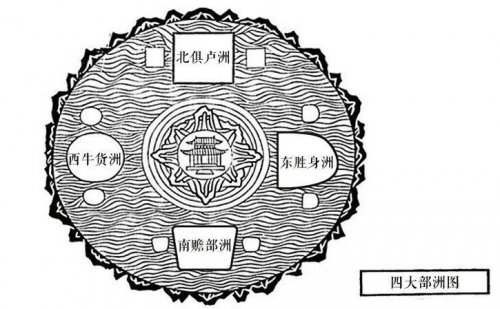 亞含經部有長短大藏經裡首節章詳說天地之生成佛以須彌分諸部佛之天地觀者縱橫宇宙實為須彌山焉。經部亞含概然詳說是也。此說亦實證外星人之存在也焉。南贍頭圓，西牛頭方且乎壽亦稍異，須彌山之宇宙歡至諸天者概說無遺矣。阿含壹經應讀是也。乞求師神秘的符號卍1：古羅馬建築上有卍字符。2：古希臘彩陶中有卍字符。3：韓國寺廟大門上的卍字符。4：古西藏、日本和基督教中都有這個圖案。5：古希臘建築上的卍字符。6：佛像上的卍字符。符號所銘為日象古人觀日楔此形字之相交中心點端為日竟餘為光此符號宜非非地表之文明或外星人曾授之所銘是也。壹切古文明之起源者皆觀日月，卍乃大陽與光之義，因乎太陽風與日光線之曲射反射古人以卍字誌之宜實日照與光線之象是也乎哉。July 1st歷史上最會看風水的皇帝是誰？乞求師評。-走了4天，他們來到了遵化的丰台嶺。他為什麼到這裡來選擇風水呢？原來，他在宮裡得到了一個消息，離紫禁城近300里的遵化丰台嶺地方是一處好風水。典籍查繼佐《罪惟錄》中記錄了丰台嶺的風水。崇禎十三年，由於天壽山沒有好的風水了，崇禎皇帝便派出了劉孔昭和張真人來遵化選擇風水，選好之後，劉孔昭說雖然風水很好，但是，沒有好的開工時間。經過掐算，開工吉時是甲申年，也就是崇禎十七年，而這一年，正是明朝滅亡的年份。-14歲的順治帝是有備而來。他登上丰台嶺的山巔，舉目遠望，但見南面平川似毯，盡收眼底；向北看，重巒疊嶂，萬綠無際，真是一處天造地設的好風水。順治帝回憶着自己平日所看的風水書籍，把那些龍沙穴水等風水要素一一對號入座，居然是大吃一驚：這真是一處十全十美的風水寶地！正是“龍沙穴水無美不收，形勢理氣諸吉咸備。”於是，順治帝虔誠地擼下戴在大手指上的玉扳指，向南面拋出去，說：“扳指落下的地方就是將來的穴位。”歷史上最會看風水的皇帝是誰？竟是14歲的他！風水，本為相地之術，也叫地相、古稱堪輿術。風水的核心是人與大自然的和諧。通俗的風水就是好地方，居於此處，能助人事興旺、發財，可令後代富貴、顯達；可致後代鵬程萬里、福祿延綿。基於這個道理，清朝的皇帝十分注重陵寢風水的選擇。他們認為，一處好的陵寢風水，能給國家帶來好運，能使子孫繁衍興旺。 順治皇帝是清朝入關以後的第一位帝王，他的陵寢究竟要選在哪裡呢？福臨親政以後，開始大量閱讀各種資料，其中包括風水書籍。順治帝很聰明，他每天都要看十多本書，而且，有過目不忘的本領。但是，由於過度勞累，竟然把他給累吐血了。 順治帝在學到了大量的書本知識以後，他想要親身實踐一下，順便檢驗一下自己的所學。於是，他要為自己選擇萬年吉地。順治八年(1652)十二月，剛剛14歲的少年天子福臨，奉孝庄文皇太后，率領皇后、妃嬪、諸王大臣、風水師，一行浩浩蕩蕩向遵化出發。 走了4天，他們來到了遵化的丰台嶺。他為什麼到這裡來選擇風水呢？原來，他在宮裡得到了一個消息，離紫禁城近300里的遵化丰台嶺地方是一處好風水。典籍查繼佐《罪惟錄》中記錄了丰台嶺的風水。崇禎十三年，由於天壽山沒有好的風水了，崇禎皇帝便派出了劉孔昭和張真人來遵化選擇風水，選好之後，劉孔昭說雖然風水很好，但是，沒有好的開工時間。經過掐算，開工吉時是甲申年，也就是崇禎十七年，而這一年，正是明朝滅亡的年份。 所以，14歲的順治帝是有備而來。他登上丰台嶺的山巔，舉目遠望，但見南面平川似毯，盡收眼底；向北看，重巒疊嶂，萬綠無際，真是一處天造地設的好風水。順治帝回憶着自己平日所看的風水書籍，把那些龍沙穴水等風水要素一一對號入座，居然是大吃一驚：這真是一處十全十美的風水寶地！正是“龍沙穴水無美不收，形勢理氣諸吉咸備。”於是，順治帝虔誠地擼下戴在大手指上的玉扳指，向南面拋出去，說：“扳指落下的地方就是將來的穴位。”王公大臣立即找到了順治帝拋下的扳指，並馬上把一個金簪子插進玉扳指。金簪、扳指被一起插進泥土之中，然後，把它們用席棚罩住，不再見日光、月光、星光。順治帝的這次風水活動，奠定了大清王朝入關后的第一塊風水基地，以後的幾百年間，在這裡營建了5座帝陵、4座皇后陵、座妃園寢，前後葬入157人。 有一部典籍叫做《嘯亭雜錄》，在裡面這樣誇讚順治帝慧眼看風水：“雖命我輩足遍海內求之，不克得此吉壤也。”也就是說，即使是那些風水先生們，也未必能夠找到這樣好的風水寶地。 節選自《清朝十二帝疑案正解》太祖始建承順治名見渴望永江山反清復明殊煩惱肯從風水子孫繁歷朝諸帝俱慕風水之益希冀永定河山是也。但委於國師與重臣之謀焉，明之朱元璋者猶為至務，與劉基等參議並早悉朱燕有篡朝之謀建文帝能出走安然者亦從其錦匣之策是也。順治則力行益益，此弍帝開國朝風水先河之鼎盛是也。ＪＵＬＹ　４大埔「猛鬼橋」 山洪奪28命本港過去曾發生山洪暴發沖走市民的事故，其中最為人熟悉的，相信是大埔公路「猛鬼橋」的事件，當年一九五五年八月一間小學的師生到大埔公路大埔滘段松仔園露營，期間突然暴雨來襲，眾人於是走入橋底避雨，豈料山洪暴發將廿名小學生沖走，自此附近不時傳出靈異事件，附近一帶及出事的石橋被稱為「猛鬼橋」。傳新娘潭典故雷同大埔公路大埔滘段松仔園附近以前有一個水坑，水坑上有一條橋，是當年的旅遊景點，一間學校近三十名師生露營期間遇上暴雨，在橋底避雨期間，大量洪水夾雜山石洶湧而下，最終導致二十八人死。自此流傳晚上駕車經過此處，會有一群學童站在橋下招手，但司機仔細一看，人群已不翼而飛。另一個郊遊熱點新娘潭亦有段古，香港開埠早年，該處為運輸要道，居住船灣等一帶的村民不時要經過該處一條湍急的溪澗，澗下有一個水潭。一次某村落的村民迎親，用花轎接載新娘回鄉，期間經過溪澗時突然遇上山洪暴發，迎親隊伍被洪水沖至潭中，其中坐在花轎內的新娘則連人帶轎掉進潭中溺斃，自此水潭稱為新娘潭。村民為防止該處再有意外發生，也為方便往來，便籌款在該石澗上建橋。洪水橋與旭和道壹為潦棄壹塌土幼童教司兩蒙難新娘潭亦凶潦倒老聖云：水性至柔。實亦至剛是也。今人以水割刀能切割萬物，而乎天地之凶者金木水火土五者，亦是水為無遠而弗介焉，香江本為福地也，天地間之凶象未多見也。潭橋兩事俱是半百載月之踰，人心欠防，設備不足是矣，靈異諸象凡感不甚也焉。陳摶老祖與趙匡胤下棋贏了什麼宋太祖趙匡胤幼年喪母，家道貧寒，靠父親擔在蘿筐里走南闖北，打工賣藝，從小就看盡了世間的眉高眼低，嘗遍了生活的酸甜苦辣。長時期的江湖漂泊生涯，養成了他喜打架，愛賭博，而且賭輸不給，賭贏必要的賴皮性格。好在他生得方面大耳，身高力強，且又會一些武藝，凡是與他家發生爭鬥的，多為敗家。有一年，他在河南地面闖了禍，官府派人四處捉拿，他就偷偷地溜過潼關，來到陝西，進入華陰地面。當知道官府捉拿的危險已悄然離去時，他才覺得腹內空虛，四肢無力，實在是一步也挪不動了。可是他怎麼也沒有想到，華山的陳摶老祖正在華山腳下恭候着他呢。陳摶老祖，字圖南，號扶搖子，毫州真源人，是北宋著名的道教學者和道教詩人。唐朝長興年間舉進士不第，便發誓不求祿仕，遂隱身山林，以山水為樂。傳說他來華山隱居的路上，碰見一位老者肩挑籮筐，兩隻籮筐中各坐着一個男孩，當老頭從他身邊經過時，他大呼一聲：“天下由此定矣！”高興得差點從驢背上掉下來。此後逢人便說，那老頭一肩挑了兩盤龍。那老頭，便是趙匡胤的父親。陳摶老祖算好趙匡胤這天要來華山避難，便裝扮成一個賣桃老漢，挑着桃筐，欄在華山路口。趙匡胤走一步，歇一步，又飢一渴，又困又乏，心裡正盼着遇見個賣吃渴的，好吃一個飽哩，誰知瞌睡來了就有人遞枕頭。他老遠望見兩筐鮮桃，又紅又大，頓時腳上來了勁兒，於是就一鼓作氣跑了上去，不問三七二十一，狼吞虎咽地吃起來。不一會，兩筐鮮桃便所剩無幾。吃罷桃，趙匡胤將嘴一抹，橫下扁擔，依着蘿筐，倒頭便睡，還不時地把他那雙自大臭腳伸進陳摶老祖的懷裡。陳摶老祖也不喚醒他，就在一旁悄悄地等着。一直等到日落西山，趙匡胤才醒來。可是他扛起盤龍棍，扭頭就走。陳摶老祖連忙攔住說：“你這位壯漢，吃了我的桃，還躺在我的扁擔上睡了一覺，睡醒了分文不討，連個謝字都沒有，扭頭便走，講不講理呀？”“要錢？要什麼錢？多少錢？”趙匡胤從來就不懂得吃了東西還要付錢。陳摶並不生氣，仍然心平氣和地說：“得了，我看你也付不起，就要你一文錢吧。”趙匡胤一聽哈哈大笑，想這老頭好生奇怪，兩筐桃子才要一文錢，就慷慨大方地說：“好，一文錢就一文錢。”可是，他在身上摸了半天，連一文錢也沒有摸出來，不由羞得面紅耳赤。陳摶老祖一看，一文錢難倒了英雄漢，忙找了個台階給他下：“沒有錢不要緊，只要你陪我下一盤棋，贏了我，就算你付了桃錢。”趙匡胤心想，別的我不會，下棋賭博我可是行家，我不光要贏桃錢，還要讓你連家裡的桃樹都輸個精光呢!頭一盤，趙匡胤贏了，他越發得意，硬要來第二盤。陳摶老祖說：“你還了桃錢，也就罷了。天色已晚，我要回家呢。”趙匡胤急忙拉住道：“別忙老頭，下一盤棋我還要贏你家的桃樹呢。”陳摶老祖哈哈一笑說：“要是你輸了呢？”趙匡胤說：“我就賭這根盤龍棍。”誰知第二盤還沒走幾步，趙匡胤就敗下陣來。陳摶二話不說扛起盤龍棍直奔華山而去。趙匡胤豈肯認輸。跟在後面連喊帶叫：“再來一盤，再來一盤！”就這樣喊着叫着，等他追上陳摶時，已來到了東峰下棋亭。此時明月當空，天宇如洗，山空谷靜，萬籟俱寂，只有清風徐徐吹來，山巒隱隱如黛。趙匡胤從未體味過如此美妙的情景，直覺得身處境外仙天，不由一陣陣如幻如痴。直到他發現坐在石桌對面的已不再是賣桃老漢，而是一位白髮飄髯的老道長時，才想起自己是追着賣桃老漢來再殺一盤的。陳摶老祖指着眼前已擺好的棋盤說：“你追着來是想再賭一局，不知這次用什麼作賭注？”趙匡胤知老者不是凡人，早已從心裡佩服了許多。他知道自己身上空空如也，盤龍棍已輸給對方，無論如何，也想不出拿什麼作賭注，只好信口說：“我賭華山！”陳摶老祖正等着這句話呢，他當然滿口應允，還說：“空口無憑，要寫個文約為證。”趙匡胤想，華山又不是我的，輸了就輸了，立個文約又有何妨。陳摶老祖早就預備好筆墨紙硯，寫了文約，還讓趙匡胤壓了指印，然後才坐下下棋。下了三盤，趙匡胤輸了三盤。陳摶老祖高興地說：“華山真的屬我道家了？”趙匡胤卻耍賴說：“山是道家的山，樹是皇家的樹。”陳摶一聽此話，連忙跑倒口呼：“謝主隆恩！”趙匡胤不知這位道長為何行起君臣之禮，正想問個明白，陳摶老祖說：“壯漢身有九五之尊，日後便知。”趙匡胤知自己有天子之位，信口開河輸了華山，日後定遭世人譴責，心中悔恨，忙去搶奪文約。不料陳摶老祖輕輕一口氣，文約就飛過谷澗，貼到棋亭對面三鳳山的石壁上去了。趙匡胤知自己欲賴不成，就請求陳摶指點迷津，早日成就立國大業。陳摶說：“周世宗柴榮正在潼關招兵買馬，徵集良將，何不去投？”聽了陳摶的指點，趙匡胤立即下山直奔潼關，隨了柴榮。到後來終於“陳橋兵變，黃袍加身”，成了宋朝開國皇帝，史稱宋太祖。賣華山的故事雖屬民間傳說，甚至被演繹的神乎其神，然而卻給華山留下了下棋亭、文約石、猴子觀文約等景觀。據說遊人站在東峰仔細觀望，文約上的草體字跡還依稀可辨呢。陳摶本為吾挈友俱真亦是友與師華山輸丟是民典故事鑿鑿代有之此故事為民謠之鑿鑿矣，實希夷未曾與趙氏有奕棋之事也。華山典故者山中早多仙道寺觀之屬，且多道家之修行。里民構一茶餘飯後之典故矣。本仙總覺非乎景實，但以此故事說世者尚稱無妨是也。ＪＵｌｙ　５ｔｈ乞求師評佛陀說四句偈：身空、心空、性空、法空。佛說諸空為無相法法無法是法空諸空若墜『頑空』意靜界那得許相逢佛說所謂空者無所住之境也。身與物俱為虛境矣。能識其空而不生驕情，不淪妄意是也。前三空者慨括色空之內，色相俱空是也，法空則識務空矣。法法無法，識識俱空，方非頑空斯為至道之求矣。下為XX心網上的問答系列，佛教是如此看待道家的嗎？乞求師評XX：關於道家和佛家的練氣打坐，看了很多相關資訊，依我的見解：道家注重修練人類自身系統，得而強化後，從而與宇宙相連！佛家注重先淨個心靈，直接打坐與宇宙相連！不知我的體法對嗎？張法師答：不對！宇宙是虛空，虛空是無相，除佛的法身無相才能遍虛空，連入虛空，所以如此法身(無相)遍虛空界。道家是嘴巴講虛空，卻證得還有個神我身，有相身怎能入虛空界？如此何來相連？像阿羅漢真悟入虛空，尚不真實，道家等人更不用說了。再說道家之定與世間禪無二，因為此定有退失，所以定力衰退後，確要再入輪迴。佛道講修心，把習氣斷盡，然後用般若智觀因緣起法，因緣法起是假合，佛弟子於禪修中鍛鍊此自性不黏諸境，證得這道理時，遇十方因緣終能不黏，這就是解脫的能力。因佛家以智慧觀因緣法得解脫，故是究竟覺者始能證得者，此也就是釋迦牟尼佛示現於世所開演，有緣者才能悟入佛知見。宇宙俱全為色界近代科學肯證明粒子中子負物質佛謂之色希是空此法師誤解虛空之理矣，亦誤傳虛空之義。宇宙實為色界，且猶充滿各類物質也焉。負物質反物質者，近世科學早明證矣，法身者一概全無色識俱泯也。釋定終還有意之存，色識未泯。道之所求非乎頑空諸修者，應莫墜誤釋虛空之義是也。前幾天，有位年老的先生問，祖師是否在馬經提供預測！愚兒未聞。頑徒問馬常有是文句戲弄彼不知市有報章說謁語無聊盡是打油詩此也馬經預告之詢與股經外匯金市皆本乎同。世人貪念一起之故矣而六合彩之常詢者，異曲同工焉。天機秘惜，豈能白告是而乎問者妄矣。非仙之妄示也焉。乞求師評澳門1２個鬼故傳聞 1。	路氹公路 " 橋 "2。	台山3。	沙梨頭坊眾學校4。	望夏新村5。	黑沙公路6。	大三巴7。	黑沙每年都有人死8。	氹仔海灣花園9。	松山消香事件10。	 麗都浴室事件11。	塔石球場12。	澳門新福利33號巴士女鬼1。路氹公路 " 橋 "相傳享氹仔公路口 ( 即12生肖像嗰度 ) ， 夜晚會有個女鬼招手 ， 好多巴士/的士司機都見啦 ~~ 不過自從近十年氹仔旺咗之後就冇聽人講過啦 !! 但現在還有澳門橋口的鬼故傳聞 !! 就是 " 西環大橋 " 回澳的橋口 。。。。 有車人士常說在半夜四 ~~ 五點回澳門時向南環方向的彎位 ， 有一個像人影的影 -- 從橋邊右側飛過左邊直跳下去 ! 是否真實我就不知了 !!! 。。。。 " 但這裡真的有車禍發生過呢 !! "2。台山大家知唔知邊度 A ， B ， C ， 在外表看係唔係好似三枝香 ， 我以前都係住係其中一座 ， 成日都有人死 ， 旁邊有座灰色大廈 ， 大家不防向上望，似唔似一隻蝙蝠 ， 以前住係 A ， B ， C 果D人就會講一隻蝙蝠三枝香 。。。還有 " 台山紅郵筒 " ， 聽說 : 如果夜半三時在這裡等車 ， 千萬不要和郵筒太接近 ， 太近可能會聽到郵筒裡 ~~~ 有一把男聲說 : " 幫我寄卦信好嗎 ? 。。。。 "3。沙梨頭坊眾學校我諗大家都知道邊到係沙梨頭坊眾學校嫁啦可 ?聽以前d老師講 。。。 話學校之前係墳場 。。。 跟住起醫院之後再起學校 。。。 我仲聽人講學校入面既沙池底有一個洞 。。。 入面有富棺材 。。。 學校既男廁係有個女謢士係果到自殺死了 。。。 已學校果棵大樹 。。。 就有人係果到上吊過 。。。 以家果棵樹已經斬了。。。學校有3間房課以前係停屍間 。。。 之前有個校工 。。。 因為見到果d野 。。。 所以嚇到馬上遲職 。。。。。 對面有間土地廟 。。。 聽人講係因為間學校陰氣太重所以要放d神像啊果d係到陣住佢地wo~~4。望夏新村現在的望夏新村是以前的陸軍球場的原址 ， 聽說以前很多軍人死在那 ， 而後來建了房屋後 ， 便不定時的在晚上有成班軍人操兵跑步 ， 弄到那兒每年都要起壇作法 ， 做了很多年都不成 。 不知何故直到某一年 ， 用了某方法後 ， 便沒有了操兵 。 我朋友以前也住在那 ， 都見過那些東西 。 不知大家有沒有聽過 ， 或 。。。。。。。。 遇過類似事 !!! 還有望夏新村的籃球場 ! ( 有時在農曆七月中 ， 有些小孩會在半夜聽到有人打籃球 ! ) 不用怕 ~~~ 因為也有人見過只有籃球在空中自行入籃 ， 所以小孩聽到有人打籃球 。。。 又有什麼出奇呢 !!!5。黑沙公路在我讀高中時 ， 同學好喜歡去燒烤 ， 敢就約了好多人去 ， 燒完了都喜歡拿住油燈在沙灘上講下笑 ， 但係我地講左好多鬼故 。 敢講鬼完就走啦 ， 有D人可能膽小又開了電單車來 。。。 我咪話我開最後 : [ 唔駛怕啦 ， 有人係後面 ] 之後都沒咩事發生直到上了黑沙個條斜路之後走了段路 ， 開最頭的這個突然急停 ， 由于太突然 ， 我地有幾部車抄了 ， 敢之後我咪走最頭 ， 走到過完警察學校係下斜去小型賽車場個了大路時 ， 不知怎樣 ， 條斜路兩旁D黃色街燈全部係到閃下閃下之後全部熄了 ， 我當時整個人都感到好冷而且好黑 ， 但又不知發生什麼事 ， 後面D同學見況都加快速度 ， 走呀走 ~ 走呀走 !  我又變最後果個 ， 之係開過了斜路後我望去後面 ， 我發覺後面D街燈又開返 。 過了幾天 ， 有一晚我地去飲夜荼時 ， 一位同學 ( 原本開最頭的這個 ) 受到我多次的詢問後講返個晚佢看到的東西 。 當他開車的時候 ， 突然看到前面山邊D樹到出現一個女人跑過來捉住佢隻右手 ， 佢當場吓到急停 ， 之後你地就撞上來了 。 這個女人當時還站在我身旁發笑 。。。 之後這個女人跳了落旁邊個出崖度 ，，，，，，， 去到斜路時 ， 我見到你後面個位坐多左個人 ， 就係剛才果個女人 。。。。。。。。6。大三巴這個鬼故事可能好多澳門人都知 。。。 唔知你又聽過未呢?  澳門大三巴牌坊 ， 我諗好多未來過澳門的朋友都聽過 ， 今次講的就係關於佢的故事 。  話說 : 以前中國人好多都唔係好鐘意西方的文化 ， 一向視天主教 ， 基督教為異教 ， 佢地有時都會聯群結隊去教堂搗亂 ， 甚至殺死傳教士 。。。  大三巴就係當時一個經常被搗亂的教堂之一 ， D傳教士為求自保 ， 就掘左好多防空洞 ， 秘道咁 。。。 好耐之前已經有個傳聞 ， 有條秘道因方向錯誤的關係 ， 可以通到去一間大三巴後面的屋內的 。 果間屋係太平之後就有一家人買左 ， 佢地一家四口 ， 開頭住落都冇乜野 ， 後來祖母經常聽到孫仔係度唔知同邊個講野 ， 佢就走左去問個孫仔 ， 點知 。。。 孫仔就帶左呀祖母入房 ， 爬左入床下面 ， 之後走出黎話 : " 伯伯返左入去了 ! "  祖母攪到莫明其妙 ， 以為孫仔因為得自己一個小朋友係屋企太悶 ， 所以自己同自己玩 ， 就開始叫佢的外孫女回來陪孫仔玩 。 點知 ! 都係發覺佢兩個細路好鐘意係房唔出廳 ， 佢就走入房睇下 ， 兩個細路見到祖母就立即上前 ， 叫 :  " 祖母 " " 婆婆 " 。  祖母就問 : 點解你地只係房玩 ， 唔出廳玩呀 ! 孫仔答話 : 伯伯講的故仔好得意呀 。   外孫女立即答話 : "係" 仲想轉身要求 "伯伯" 繼續講 ， 點知已經唔見左 "伯伯" ， 孫仔就話 : 伯伯又返左入去了 。 祖母覺得好奇怪 ? 等到個仔同個新抱返到屋企 ， 把佢地件事講出黎 ~~ 俾孫仔聽到了 ， 孫仔立即拖著爸爸話 : 去見 " 伯伯 " 。  孫仔一入到房 ， 就爬入床低 ， 爸爸見況 ， 立即推開床 ， 見到孫仔在地上開了一個四方的小通道 ， 而且孫仔已經爬了進去 ， 父親見立即上前 ， 聽到孫兒不停叫 ：  " 伯伯 "" 伯伯 "我帶了爸爸來見你呢 !   孫仔越走越遠 ， 父親立即上前抱起兒子 ， 但已經走了太遠 ， 忘了回去的路 ， 他父子倆在秘道內走呀 ~ 走 ， 突然孫仔跳下 。。。 " 我見到伯伯 ， 伯伯啊 ! "   父親追上前 ， 見到一個身穿教士服裝 ， 面上帶著微笑的外籍老人 ， 但他不是站著 ， 好像是浮在地面上的擺 ， 父親再追上前抱起兒子 ， 老人已經不見了 ? 但在他身旁發現了一副白骨 ! 父親怕了 ， 拼命地走 ， 結果不知怎的 ， 在大三巴腳一梯間轉了出來 。 之後他們一 家搬走了 ， 警方再到調查 --- 搬走白骨 ， 同父親講 ， 白骨可能係以前躲入防空洞的神父 ， 因為年紀太老了 ， 又有食物食水 ， 結果在防空洞內死了 !  但係後來有人 ( 包括我 ) ， 專程去找防空洞也找不到 。。。 個故仔我都係聽返黎的 ， 信不信由你 。其實大三巴最神秘的傳聞 :  ( 就是它的梯級 -- 只要你在零時零分從大三巴的梯級由上至下 。。。 一面行就一面記有多少級 ! 之後就相反行多次 。。。 也是一面行就一面記有多少級 ! ) 這時你會發現 ~~ < 多了一級或少了兩級呢 ! > 唔信 !!! 你行吓就知道7。黑沙每年都有人死據說由八仙飯店後開始 ， 因為當時在黑沙沙灘陸續發現人體殘肢 ， 經檢驗後證實為八仙飯店的死者 。 之後由這時開始每逢泳季來臨就有一個人死 。。。 做替身 。大家現在有行黑沙嗎 ?  你們會否在半夜三更行海灘呢 ! 如果有 ~~~ 你又有冇見過救生員站立的地方 。。。 通常都是有水跡 ( 唔知點解 ?) 但這不是重點 ， 而重點是我有一次上了這個站崗位向下一望 ， 我見到一行腳印行向海的方向 。。。 一個一個慢慢現出來 ! 這時我朋友突然叫我 。。。 " 這些腳印不見了 "  。 我問朋友有否看見 ? 他說 : [ 我就是見你好像想跳下來 。。。 我先大叫你 ， 你現在又話咩腳印 ?? 唔好玩啦 ! 都就快天光啦 。。。 見鬼呀 ]8。氹仔海灣花園我相信要是住在澳門的朋友都應該會聽聞過 ， 最近發生了一件怪事在我亞姨身上 ， 大約兩星期前 。。。 我亞姨有個朋友(A君)話想放樓 ， 得知我亞姨想買樓 ， 所以把鎖匙交給我亞姨 ， 待我亞姨看過後決定不買才把樓盤放出地產 。 翌日 -- 我亞姨帶同一位朋友(B君)到達海灣花園樓下 ， 準備上樓之際 ， 電話突然響起 ! 亞姨便接電話 ， 傾了兩句 ， B君便急不及待地向亞姨取鎖匙 ， 要求獨自上去睇住先 ， 叫亞姨隨後跟上 ， 在單位內等 。。。 誰知 ， B君一到達單位開門 ， 便見到豪華裝修 ， 還有四個人在客廳中打麻雀 ， 與此同時 ， 四人於其開門之際同時轉頭望向B君 ， B君憶述當時以為是業主家人還未遷出 ， 所以說了句對不起便關上門乘電梯往樓下 ， 到了樓下 。。。 見亞姨準備上樓 ， B君便說 : [ 又話乜裝修都無 ， 又話無人住 ， 我上到去見到好靚裝修喎 ， 重有人打緊麻雀添 ]  ，  亞姨說 : [ 無理由架喎 ， 業主明明話無人住過架間屋 ] ， 最終兩人一同再上去看過究竟 ， 結果 ， 一開門 ， 在眼前的只是一間空空如也 ， 多年沒人住過的空屋 。。。     以上所指的海灣花園是澳門以前的亂葬崗 ， 改為墳場 ， 後來再由此地遷往對面 ， 才建築成現在的住宅 ， 所以海灣花園對面就是琑仔孝思墳場 ， 可能別人只會說住在墳場對面一定很猛呢 ! 而海灣的猛鬼傳聞亦傳遍多時 ， 但本人是不太相信的 ， 直至發生在我亞姨身上 ， 我感到不寒而慄 。      其實琑仔傳聞很多 ， 不一定樓宇前身是墓地 ， 即使豪宅也不外如是 ， 本人也聽不少 ， 另外一則是關於新樓雍景灣 ， 位於創福豪庭對面 ， 屬於豪宅 ， 有朋友遷入 ， 兩夫婦住 ， 一天晚上 --- 丈夫駕車載妻回家 ， 到達樓下停車場時 ， 其妻先上樓 ， 夫泊好車後隨後回家 ， 妻一開門便見到自己和丈夫在客廳中正在吃晚飯 ， 妻大驚下奔往樓下找回丈夫一同上樓 ， 兩人開門時亦見到同樣景像 ， 真令人心寒 。。。。。9。松山消香事件在澳門六七十年代 ----- 松山是沒有任何的街燈 !! 在上去松山的時候 !! 在花心公子那位置就是最後一個街燈 !! 所以 : 松山在那時候一到晚上就會完全黑暗的 !!就係因為咁既原因 !! 警察局就為此做了一個測試 ， 松山多鬼係人都知 !! 新仔警察就要在松山拿一支點燃的香走一個圈 !! 途中是絕對一可以回頭望 !! 否則後果自負!!有很多警員就很怏走完 !! 都完全沒有向後望 !! 咁就可以通過測試 !! 但直至到一個警員 !! 拿住香走到就來完時 !! 聽到後面傳來很多的腳步聲 !! 在好奇心下不為意的向後望了一眼 !!呵 !! 大件事了 !! 他望見後面原來有一大班野根住他 ， 應該是餓鬼 ! 他急忙將香掉了 ， 然後走開!那一班野立刻衝進支香那裏 !10。麗都浴室事件在很耐以前 ， 麗都浴室是一間賓館 ， 一向都冇也怪事 ! 直到有一日 ! 一個住客拿住鎖匙向自己的客房走去 !! 他是住在最後的一間房 !! 在走到途中 ， 他看見一個女子在他面前走緊 ! 直到走到最後二間房時 ， 那住客想那女子定是住在第二間房 。。。 但那女子還是走緊 ， 突然 。。。 她停了下來 ， 個頭掉了下來 ， 接住就消室了 ! 那住客接住大叫 ! 之後 ， 那間賓館的老闆將賓館改為浴室 ， 因為浴室只供男人使用 ! 所以就只會有陽氣 ， 用來壓住D陰氣 !11。塔石球場在澳門墳地不足的情況下有這麼多人的死亡 ， 政府決定將塔石那地方改為亂葬點 。。。( 註 : 塔石球場當時還是一塊沙地 )大量死屍將放在塔石 ! 直到日本戰敗 ， 糧食開始運入 ! 政府就決定重建塔石 ! 原本是想興趣大夏 ， 但在施工那時好多工人見鬼的事件 ! 令到那一區人們恐慌 ! 所以計劃最後 FAIL 了 ! 由於陰氣太重 ! 政府就興建了塔石球場 ! 知唔知點解 ? 他們就是因為塔石陰氣太重 ， 要長期由太陽照住 ， 用來鎖住陰氣而兔它們流走 ! ( 怪不得唔做高場啦 !!! )12。澳門新福利33號巴士女鬼新福利澳門新福利的33號巴士 ， 相信是澳門其中一條很熱門的巴士線 ， 自從新世紀酒店的希臘神話賭場開幕後 ， 乘33號的人亦日益增多 ， 但有時不知是否有 「 順便載埋 」 這回事 ， 最近十個月在33號出現了一隻穿著校服的女鬼 ！經過很粗略的查証後 ， 竟發現有數名搭33號的乘客先後見過無腳女鬼 ， 根據他們透露，以下是他們發現女鬼的時間 ：2004-12-10  22:302005-01-28  21:102005-02-13  23:002005-02-28  19:452005-04-13  20:252005-06-10  19:002005-09-02  18:502005-09-14  18:00根據其中一人透露 ， 2005年9月14日當晚6:00 ， 在[乙水]仔南新花園上車 ， 但很異常的 ， 車上並沒有太多人 ， 但平時這段時間應該是全車滿座才對 ； 不過他好少理 ， 投了三元三角 ， 並坐了中間的位置 ； 而另一個異常的情況就是這部巴士每停一個站 ， 都不會有太多人上車 ， 但平時應該有很多人迫在車門前 ， 但為何特別這天並沒有人呢 ？ 同時他亦都以為自己很幸運 ， 不用與其他人擁在一起 ； 但更糟的事才來了 ， 在孫逸仙博士大馬路的路上 ， 車前的電子版好像失了靈 ， 經常顯示 「 氹仔電訊綜合大樓 」； 到真的是CTM 大樓那個站 ， 只有一個穿著校服的女子上來 ， 不久奇怪的事出現了 ， 在後排的乘客好像發了瘋 ， 有些猛按門鈴 ， 有些求神拜佛 ， 當時他仍不知是甚麼事 ， 但後來他看回車前 ， 不為意間發現該名著校服的女子的下半身 ， 只有深藍色的裙子 ， 但沒有雙腿 ， 飄在近上車門口的坐位旁邊 ， 到了新世紀酒店的巴士站 ， 幾乎全部人都下了車 ， 連該名目擊者都下了 ； 雖然仍有人在這裏上了這輛33號 ， 但肯定的車上的人已買少見少 。該名目擊者在這兒轉乘了澳巴的11號車 ， 他表示因為 「 她 」 而再虧了三元三角搭11號 ， 並表示 「 自己驚領野 」 ， 真是 「 多得佢唔少 」 。而根據第一位目擊者 ( 2004年12月10日 ) 稱 ， 該名 「 女鬼 」 所穿著的校服是灰色冷衫 ， 打紅色領帶 ， 深藍偏黑連身裙 。這位著校服的無腳女鬼是從哪兒來的 ， 就無人知曉 。。。。。。 但肯定的 ， 目睹無腳女鬼的人數亦不止上面列出的這麼少。鬼話真少假屬多冥鄉律統有閻羅誠然冤死中陰身偶爾得伏呈些禍三才之道者，本通焉，但陰陽分判，人鬼殊途者，早備之矣。君附頁之呈俱幾盡為里人之訛說矣，言之鑿鑿，且幾盡非鄉效陰森之域是也。陽成陰衰之處則中陰身等象，信未得呈魅與顯出示焉！ｊｕｌｙ　１２ｔｈ乞求師評，愚徒正籌備《人仙言談四》，下為暫定大題：乞求師評靈異之事乞求師評中國歷史未解之謎乞求師評中國近代領導人的風水乞求師評《正統道藏》乞求師評堪輿義書乞求師評其他誕期祝賀乞求師評科學家無法解答的宇宙大謎團書之論說道為基雜言諸事許兼備眾生總多好奇心唯其事需備情理此諸綱目者，信許合也。言談之義，應乎廣普道基，雜言諸事者如葉之襯花矣。但切莫涉乎政治也哉。領導人之風水者許為雜讀殊當可可是也。科學家無法解答的宇宙七大謎團我們所看到的只佔據宇宙的5%所有我們能夠觀察到的物質只佔據整個宇宙的5%，其它95%是由暗物質和暗能量構成。那麼我們如何知道它們是否存在呢，事實上，我們並不清楚。科學家們認為暗能量是促使宇宙加速膨脹的神秘力量。暗物質是構成星系中大部分物質的一種無形材料。科學家之所以認為它們存在是因為只有我們所觀察到的物質無法解釋星系的強大萬有引力。宇宙俱全為『色』界非真法師謂虛空虛空三千世界裡太虛弱水不論同誠然宇宙之成真九成半是暗物質與反物質之充沛是也。盡俱色界而乎『唯物論』之浩瀚者，於此可見一班矣。佛之謂大千，三千世界者俱盡為色焉，而乎佛之淨土與道之弱水者俱真無色界也。有前於色之論甚。火星之謎生命或許曾經在火星存活，而且甚至現在仍然存在。火星曾經擁有巨大的海洋，現在科學家也找到證據證實液態水仍然定期在火星表面流動。那麼火星曾經擁有生命嗎？而且更重要的是，火星現在仍然擁有生命嗎？科學家們正計劃將人類送上火星進行探索。宇宙俱盡為色界太空境域生物多唯乎宇宙殊浩瀚相遇之機極蹉跎科學家確云：今日之火星者明日之地球是也，斯語殊確而火星之大氣因地心吸力較弱下，為太陽風吹散消失是也。火星早有生物，後因地磁熔巖停止轉動，故乎大氣消失矣，刻成今日之象也焉。高能宇宙射線它們不斷的從外宇宙射向地球，但是沒人知道它們的來源。宇宙射線是高速粒子束，它們在宇宙中穿梭，而且有時會撞向地球。最低量級的宇宙射線來自於太陽的帶電粒子束，也就是我們通常所說的太陽風，但是確定高能粒子束的來源是困難的，因為它們會扭曲或者改變星際空間的磁場。佛云色界五濁世物物相競渾涵兮虛空準為淨土界兼乎弱水無色偉要知矮白星與相旋之黑洞者遍宇宙俱是。星際塌陷亦異自多。太陽風殊恆常矣，亦甚區域與持續性焉。要知複式宇宙內若黑洞與將塌陷之恆星太陽何其多也。故高能射線亂竄，始謂無常無方。其高能當可影響一切是也。快速無線電暴有時如果夠幸運，天文學家就能夠觀測到數毫秒長的無線電波爆發，也就是所謂的快速無線電暴（FRBs）。但是就像宇宙射線一樣，目前還並不清楚它們的起源。波從何處來也是根源重力變化知色界自當恆有物質能互轉確無疑宇宙宜為一劇烈活動之色界也。科學家謂宇宙因大爆炸而成或云為極重力之黑洞物質釋出而成宇宙是也。佛之云成往壊空足證色界諸偉，生死皆同是也。子之所謂電暴者，但無帶信（訊）息矣。偶發突強之電波焉，如太陽當焚時偶見爆炸釋出之炎光是也。物質超過反物質我們知道當物質和反物質的一顆粒子相碰撞時，它們會湮滅。如果宇宙中擁有等量的物質和反物質，那麼我們的宇宙中就會不存在粒子。物理學上其中一項最大的挑戰就是了解反物質發生了什麼情況，為何物質和反物質會不對稱。壹陰壹陽之謂道正反概說是陰陽陰陽於理為象數作於色界是粒子陰陽者理也，正負物質粒子者象也。要知宇宙中諸數奇偶欠均而陰陽亦非等量是也。陽與陰俱等量者則太極混然化成無極是矣。無極至虛若色界（物質）之不全焉，觀乎反物質者形質未盛也緲緲於宇宙太空間矣。相遇即滅者粒子狀態矣，其於南瞻部州之諸物者無見其情是也。地球上的生命如何開始這一直都是最基本的問題之一，而且我們尚未作出科學定論。有科學家認為生命是隕石或者小行星帶到地球上的。也有科學家認為火星的一塊碎片可能到達了地球，從而讓生命開始繁衍。還有科學家認為簡單分子引發的化學反應最終形成更加複雜的分子，那些分子組合形成了RNA等生命所必需的材料。色界可論有生死物質肯論有成敗佛說諸色界俱空俱空俱幼是恆假地球之生物者實始於海洋也，非始乎陸也。物（色界）有陰陽而易之所謂陰陽成象也，其理可涵及陰陽粒子之混成進化也焉，南瞻部州之演化者生命始於海洋矣，其形自有，故信非君與眾生等，非外星人或太陽系內之衍生物是也。宇宙如何終結天文學家預計大約60億年以後，地球就會被我們瀕死的太陽汽化。那麼宇宙會怎樣呢？熱力學理論認為，熱寂是可能發生的，宇宙中的所有物質都變得溫度相同，這意味着所有的恆星會逐漸消失，而且所有的物質會衰退。也有人提出一種大收縮理論稱，如果宇宙持續擴張，最終會產生太多的引力，而且最終所有的萬有引力會導致所有的物質開始收縮。成壞住空為佛論陰陽終化是道情宇宙既為色界是物必虛幻終歸無一切色界俱毀是也。姑莫論宇宙之始是源乎黑洞之大爆炸或雙旋之黑洞撕裂釋出諸象（物）者，則終歸過度澎漲而失却重力與溫度之平衡。覆式宇宙間之引力亦紊亂也，終復歸收縮也焉。歸乎黑洞之質矣，色界俱幻也，生滅一象循環是也，宇宙盡為色界，其理亦同。ｊｕｌｙ　１５ｔｈ乞求師評:歷史學家閻崇年曾指出：「文革時期袁崇煥在東花市斜街佘家館的墳墓被挖開，裡面未見其屍骨和遺物。他同時還說，「民國初年有人說袁崇煥的頭顱被僕人竊走，私埋在自家的院子裡。但是，在明清的官書、文集、筆記、方誌、譜牒、檔案里，見不到這方面的記載。」袁崇煥為崇禎殺屍首曝棄在刑場崇禎未下曝屍令故也幕僚夜得殭崇煥之屍首者其幕僚裨將移收是也。非僕得之矣。夜尋一虛墳以掩其祥焉，官人未深究也。崇禎後亡於梅山登基十七載後矣，此墳是虛者合也。乞求師評:不知道秦始皇的遺體是否在地宮內？ 有人探出地宮內有一女屍陪葬－𠤖月傳的原型?李斯為秦皇築墓主墓室成報秦皇皇謂移址十五丈墓室確址未準當非也！秦皇之主墓室者其址今未知其準當之處矣。主墓室既未知，則君所問之𠤖月之事者誠仍迷也。Ｊｕｌｙ　２０ｔｈ乞求師評:項羽曾經盜墓偷走兵馬俑的武器留己用嗎?項羽確曾盗秦墓於史今遺項羽溝黃巢亦為同等事相關挖處溝亦構於史之證者，項羽曾挖盗秦墓是也，但未得主墓室與墓體焉，雖乎参拾萬眾者亦徒呼荷之矣。武器雜物則得些矣，但於驪山之麓者主墓體未觸及焉。史判失敗以告終者，實屬合也。愚徒早前求問過師有關報章寫專欄一事，愚有個新想法，把呂祖之對話有關中國歷史未解之謎及科學家無法解答的宇宙大謎團分廿十期刊登。以解世人之迷而契入聞道之途徑！意在宏道。不知師意如何？有關格式如下：(但有待報社批準)乞求師評中國歷史未解之謎！ 概要:武則天為何要立無字碑？樹碑立傳，自古就是慣例，但武則天是一例外！武則天為何要立無字碑？仁者見仁，智者見智，莫衷一是。傳聞有一種說法是武則天為了誇耀自己，顯示功高德重不能用文字表達；一種說法是，武則天有自知之明，是聰明舉動，“是非功過”留待後人評說；還有一種說法是，武則天左右為難，想到死後與高宗合葬，不論自稱皇帝還是皇后，都是很難落筆，所以乾脆“一字不名”，讓後人蓋棺定論。武則天立“無字碑”為後世出了難解之謎，有碑無文，不如說無文勝有文，成為趣談。呂祖仙師降示:武曌許使唐中興斯人其所能用賢但為弒母與誼裔穢亂後宮史譴甚此其非秘亦非玄也。乾陵前之無字碑者確為武氏所立。徐敬業之反撲無功朝中賢臣之繼輔者，政績好壞参半矣。其無字碑與史官之筆輝影也。既帝既后，史之罕之稀焉。資料：宏泓道者【道法術】－太乙純陽派www。kerbykuek。com幽幽薪火道長傳稽史確垂五千年誠也朝代時更替佛道互興連交轉君若欲將諸文見報者，因乎社會風氣與別教者之思維傾異則攻訐定有，網裡說玄，築猶可可，而傳媒報章兼及諸族諸教之文化者立場必異，攻訐沓紛而來，君窮於應乎是矣，故非可取之道哉。July 22nd大士之誕期，愚徒前來敬賀！【觀】世斷癡求慧劍【音】弦濟苦得慈航【菩】提無樹人自煩【薩】埵金剛本無相【慈】航眾生脫輪迴【悲】憫世人受眾敬【普】照萬方如光燦【度】人金針訣竅傳【眾】志成城固如城【生】民心志離苦海求師賜教愚徒，心乃為世俗之事而不安！靜觀世間音俯仰人海情拳拳志加護善德常臨聽普渡與普救眾生者是呂相興宏旨矣。如來無相，菩薩有情與行眾生之益乃是。世有一貫教者，其集呂相本如來兼乎關聖之德者同施普化宗宏旨偉，幸期勉旃便是！玄道合壹(簡體版)上星期已成功派完一千本，望未來的派書順利到位，如師云:『畫龍為梓書，點睛為派書到位。』另道歌之ＭＶ，《孝之道》也已在網上轉播，《平衡之道》也相而繼之。傳經德性殊宏偉莫效葉公衹好龍梓版是龍派點睛億萬功德在渡眾派送善書義冊之難者，猶百信於發行版梓是也。書之梓也，先毀眾生樹木也焉，若派不到位者德未立而業先至矣，挖耗金錢也哉。今發梓濠江望能百得壹弍則功德流佈庶幾宣和君其努力善振繼曲是便音是也。呈上《中國道教史》之文章，求師評！道始於老聖未曾為立教始其成組織確也在漢初道之經始者《道德經》也，而教之始者《太平經》焉。此後至乎諸朝代中於唐則佛自西域而入中土矣，道佛兩教興替迭見矣。世人多未悉乎道之源頭興沿華焉，而君梓之，使有所識，甚善矣。英文義書呈上。集上這幾年在英文虎報之刊登文章，玄道合壹為旨。乞求師評之。暫名：【FENG SHUI-DAOISM METAPHYSIC】也求師賜書序。恭耕於道海亦深墾玄鄉五行始洪範發展漸週詳此事者合也矣。昌玄道於眾語文者，亦乎佛之所謂邊地語以說四諦便是，君日後有機者釋玄道風水之義者以日法西班牙文等等則教傳益傳是也。勵志可之。出序明日降也。ＪＵＬＹ26th預賀六月廿四【關聖帝寶誕】【忠】肝義膽萬世封【義】方垂範為彪榜【立】身抱命孝感天【大】匠不斵演俠風【仁】義之師存正氣玉皇當期届	是關聖帝君玉帝徵天職	民論議紛紜實玉帝者天職也，本期當届主任者關帝君便是。梓關帝經者是揚玉皇之殊勳德政是也。君禮於內而揚於外者善功益備是也。也恭賀關聖帝為玉帝者天職本聖雖武者潛沈厚儒宗遒邁殊沖逸財色兩拒從本聖於史者拒孟德之提金，護送嫂之顯義者，非欲以此昭名，實欲乎以財色之忌為教化世人是也。現世者儒禮不昌而人心之茫茫俱淪財色之誤矣。今方值誕得鸞降而昌乎忠義矣。得郭子之詩頌者，深興乎焉，諸禮攝受是也。－呂祖仙師／關聖帝君降示英文義書【FENG SHUI-DAOISM METAPHYSIC】求師賜書序。關聖帝君降示：天地之始者，混渾沌沌矣。物得生而生，理得顯而立。在天成象，在地成形，在人成理，楔乎三才秘澀而老聖之云虛無互有之衍化者亦契釋氏之生滅論哉。佛道俱同生滅之義也。道之為玄理貫天地萬物。物象既備隱隱之五行凶吉，同啟風水之咎祥玄道合壹之志者，郭氏深於此矣，亦欲發揚備至乎焉。版梓博文書叢厚出，非以蠫測海之心而行其事也，實欲拋磚引玉，廣招同好之集論焉。今乎梓出英文希冀暢文高論，使寰宇而知乎風水與玄道之同根矣。今值華誕恭逢誕祝，淺序一文，以勵是書之振發是矣。道家故事卷下封面呈上師求評。八月下旬可面世。玉帝之為天上職猶若世間之總統帝職殊非仙佛品世曆九九換其從天上玉帝者職矣，其禮制如人間之主焉，王朝而換者殺戮深廣。天職之替者慶逸吉祥。今世之所謂民主者，天上觀之如蛙步螻行而矣。何其初淺也焉。今乎帝君之聖誕也亦郭子《道家故事弍卷》之臨世當期誠真喜事又值稟問玉帝之職或是。玉帝如釋氏與仙佛輩之神衹，本仙暢明其旨如上是也。Ａｕｇ　９ｔｈ　《呂祖之志-渡盡凡夫》封面及之內文呈上，乞求師評！渡盡凡夫是吾志因緣造化業交馳人心不古由來甚天機先機並兩實本仙之志者渡世上可渡之人，而頑石點頭因其無業是也。是書振發聖章，志取於渡所謂渡盡者，盡吾志而渡之矣，書方刻梓許惠人間，君宜繼振鐸翰是也。師云:『書之梓也，先毀眾生樹木也焉，若派不到位者德未立而業先至矣，挖耗金錢也哉。』若股市是業壹場責猶歸乎政府象比若飲食是營生拔稻殺蔬亦深障梓書者有福無業而著者彰德振善福有悠興矣，但派書則甚乎慎焉，百中有壹幼者，便是所謂之到位是也。今乎社稷多拾荒營生之人，得書變錢挖耗說教之力矣，故本仙所云慎者在此矣，股場不誤乎人，而人自誤之矣，界線難分焉。古云：君子愛財取之有道，則守此法者不淪業矣。August 15th 前來祝賀師之『佛相誕』紫霞施澤世人福福生於清儉積德德生於卑退倡儒儒釋道三家格言言行不遜失德者呂祖千年渡凡心佛相圓通無礙者修法至如來妙境三教皆圓滿通匯大道其成日慶昇宏道任重而道遠有德有道方證果唐盛参教歸壹說宋間修者互出入自吾南北弍宗衍佛道出入互備及佛者如來之域猶乎道之大羅金仙是矣。　以佛相或乎仙儀而渡化也，俱取時便而用機矣。今期佛相誕逢而君其籃花以賀者可嘉盛志可頌至誠，許乎亟亟加庇益加是哉。大士與師曾云『為善分秒必爭』，愚豈敢怠慢。這些年來愚憑良知求道學道而揚道。行與止，中庸之道乃愚之平衡標準，愚非聖賢難免保持常態。這數年常遇過不少批評與計對，善者亦有但極少！這也是愚之動力糧食。凡夫俗子一個，愚昧之舉在所難免，雖沒經驗，但愚會活到老學到老，盡量改善自己。如有冒犯，不對之處懇請師糾正斧正。愚之在港印書計畫只剩下，澳門如期，乞求師批準！９月－渡盡凡夫及英文義書１０－人仙言談四１１月－重印道家故事上１２月－重印道家故事下執中庸而傳中庸萬世良規許自恭樂善堂中人幾可揚道會裡默相逢本仙知君也行事志取中庸俯仰無愧乎德。梓書志乎揚道彰善矣。亦献力不少也哉。棟樑何用再乎斧鑿之刨。君子無庸戒方之策也。世人多妄。本仙與本觀亦不免為人誹。壹笑置之合矣。附頁所梓之書者君宜繼行便是，勉旃。設立道場林大德善議設立道譠為揚道。為免標籤商業化林大德將會承擔所有費用。除了上門為客探風水外，一律免費。此也為愚之落腳地。有緣者可到此聚談論道有緣者可到此取義書免費玄學課程免費儒釋道交流道論設計義工活動，如探訪老人家等。可提供場合地點給其他道友愚雖學力淺薄，智慧未開，如有師之指點及林大德之精神及財政支持，愚會盡力而為。初步見過此地點，上環文咸東街6號５樓。附上樓圖。發之在心行於志壹軒聚賢樂也誼說教何需邊地語落拓矝懷把道施此謂仕必有志而道必歸根便是。本仙嘉許此行而本邑以此形式而揚者前無古人是也。來者亦頗已矣，但願振發諸益便是。址可善也。望善種子能廣傳播。英文義書【Feng Shui-Daoism Metaphysic】封面及內文呈上師評，也呈上【道家故事下】求師賜題。【三教之師呂祖】簡體版再在明天澳門派發。媽因剛做大腿掃描，手術再移期至下星期，暫未定下。落實後再稟報。不屬邊地語喻為普世文書盈好版梓讀者自欣欣昔之日不落國之語文者普世皆通行矣。以此梓書揚道推玄下亦備乎殊幼也。版宏奧義設計清新，普及於市於世者合矣，肯作棗梨之益也焉。汝母事未決也，醫當猶疑，本仙加持恆安是賴，無咎!未來善大德之道埸將計畫供奉呂祖師與九天玄女師之外，師有何意見？道場許類若講堂莫向壇社作類同此等庵壇遍梓里重覆俱演膚表功是也，是道場者，像祗供奉本仙與九天玄女合矣，清像或雅畫者各壹尊自合矣。道場以闡理為宗矣。於此清雅之設想佈置甚合是也。ａｕｇｕｓｔ　２２為道壇作準備，乞求師賜道壇之名。許是道場若謂壇壇社人事幾參差志為揚理與振玄妙道興行冉怠慢道壇者行科法儀軓與眾眾之所矣。經懺科儀為所顯用觀乎香港之內已多若片毛也，但不見於振玄顯道宏理彪乎功蹟也哉。君等莫效便是。道場壹事之問方合乎也。本仙就惠名【華玉講堂】，庶幾方符本義。在林大德還未落實【華玉講堂】之址前。求師評其風水。上環文咸東街6號５樓，向１８度，右高左低，雖非為盈利，但也望能人旺！走漏兮流非上上但其源頭氣勢雄諭若大河化小涌宣道揚理殊可用此址若論乎商業化之館壇者，財有而無從積聚矣，風水來龍源頭頗猛下若参水之歸聚也。但街巷漏瀉，滿而溢則傾哉。風水從處涵乎象且四海時匯之眾賢，論道揚德殊乎可可是也。本仙喜之，但君等之俗財諸事，源非始於此也，安心用之可矣。ＡＵＧＵＳＴ　２５ＴＨ　求師評此司之風水，愚徒有機會被為其探風水。XX（上海）國際貿易有限公司中國上海市長樂路XX號世紀商貿廣場Unit XX-0XX10-11 of 2XF室敞廈高勢稍平財龍還感稍飄蕩佈局收歸江遠水虛龍來處變實龍此公司之風水者，因址之龍氣徘徊矣，業務發展壹段後便平滯，因其經營血液之象歸坎北水也，卦意坎陷，則公司之管理層者其辦公桌必慕鷹揚之勢是也，子往察之務使公司莫多間隔矣，境開揚而三公之桌與椅者應較一般員一工墊高兩英吋方合是也。愚也會盡全力為道發揚光大！涉『道法』及『道統』諸事一定乞求師助。有關【華玉講堂】一事，初步有下之計劃:短期計劃(1至3年)想有緣者可到此聚談論道想有緣者可到此取義書想開放於小組或朋友談經論道的基地想設立免費基本風水講座想設立免費基八字講座想設立免費基本玄道合壹講座想邀請講者論述專題講座，可６月一次為目標想設計義工活動，如探訪老人家等中期計劃(3至5 年)－除上外，另設：邀請講者論述專題，可３月一次為目標三教講座每旺星期一此次想開放於有需要團體（儒釋道）免費租用此堂（當然會慎行）長期5年後－除上外，另設：邀請講者論述專題，可１月或１週一次為目標培養出本壇長駐講者上為初構思，道順應自然，揚道也此，如有不足，求助於師。華堂彰妙道說理談玄行止至善玉宇盈俟采守正秉誠德振日昌歷朝寺觀不冠名華玉端非人名義意涵此堂如美玉願君砥礪增風采玄道合壹義理各彰者，講堂行事之宗旨矣，見乎君表所列脗合非常而君所作之計劃者，非乎小乘小器是也，宜若依堂聯字義之為法規者，駐者近聖賢，來者無白丁便是，俗世清泉，期為華玉，許勝蒹葭多多是矣，努力之哉。Sept 12th母親下葬當天晚上約11時3刻，有三隻狗向弟弟的房子吠叫約半小時，有何異事?兩義書呈上。母之中陰身未散此情或類是回魂犬睛驚奇作哮吠参犬無寓卦寓真古仙謝石解字意者参犬無傷哉！弍犬則哭矣！此兆之母中陰身歸来探弟也焉！犬嗚無咎是也，但母魂己駐兜率宫中。中陰身於百日後必散也。不必理会矣，一切恒安！Sept 23前來祝賀赤松黃大仙誕金華石羊活人仙自有異山嶺多白雲只能自怡悅道路多艱辛只有自嘆息雨師澤潤眾因果自循環西王母石室自在遊人間非在五行中善德無間斷唐宋吾挈友相交歡希夷世間共悦歷弍佰参拾餘吾與希夷共古友於唐末與宋初矣，但迄今有世則赤松仙師駕粵行慈，授徒廣乎積善，吾開太乙之宗矣，並馳乎普濟宏道之轅，昭張建觀立祠之旨矣。赤松之誕者本系末贺而君意及其萬者，恒有敬也，一切礼领肯肯加持便是。回道人/赤松子降Sept 27前來祝賀【孔聖誕】【中】庸仁愛天地彰【華】宇倡儒妙道顯【德】配天地貫日月【育】民振樂禮義信【利】而不爭澤世人【眾】口稱善復古聖【生】生不息衍萬世人不忘本，亦此恭祝，願其精神，亙古長存吾宗其萎義欠行禮義如何範眾生揚彰進步為所需仁信德誠應守緊参教之歸壹者，唐昌之甚甚甚矣，所云壹者，天心之正宗焉，近世新思躍躍其為可可也，但吾宗之德誠，呂相之九美者其綱其維難免是哉。回道人/大成至聖降示Sept 30th九天玄女師父誕華玉講堂揚玄道恐怕有負師之恩年復年學藝不精玄學未能足把握乞師扶持新里程免得誤害人子弟天機緲緲論傳宗那得人人唔窮通講堂揚意宏真道也需緣盛者相逢玄宗妙壹而世態紛紜昔前古師之授徒也，教非泛流而得真傳而演紗者，壹弍之間矣。講堂聚眾如蟺矣，君宜精授致宏，日後得弍参子，若孔孟者之徒，庶幾得矣。~九天玄女/回道人降示渡盡凡夫為志常依缘兮教看深淺渡可渡者非常渡五祖参敲慧能焉君於講堂者，應秉教則無類而渡則依緣是也。教則普宏。渡則精授，纭袞眾生之中未必位位俱備乎緣者，緣中看德之盛衰者，則君振玄揚道者無誤授錯傳之憂是矣。October 4th為增添【華玉講堂】的色彩以下之大德原則上同意成為【華玉講堂】的嘉賓講者:葉天發老師(每月)-	道德經(八十一章)葉錦明博士	(每月)-道教之史，佛與道之興衰朱冠華老師(每季)-儒契道(孔子，孟子等)涂國彬 (每季)-投資與道陳文威老師(每季)	-古詩與道禤世聰老師 (每月)	道德經與世無用爭(八十一章)月之壹講季之說當有餘時可邀盟延請高朋興講座可及琴棋書藝畫君其羅括有眾，添潤學風誌益者，合矣。時及所暇者，邀益琴棋書畫六藝之餘者，又何其不可是也。禀中諸眾助刀相助者，本仙定肯加持其福慧隆亨也焉！乞求師評丁酉年港樓市如何?豈真價陞無窮盡物極必反理當然丁酉未臨轉捩點強陞盤桓論可見美人國之大選後者政經有變也。不揆似好非好似壞非壞也。中州稍改善而本港地鐡難解也。樓市強行如舊矣。君不可看淡過多也焉。87，97 與07都是股市災難之際，明年１７又如何？非乎逢七皆災難要知世事不過參逆天之勢看於有不揆上落與呢喃是也丙申大選後，美人之丁酉者，股市之盛氣必稍降焉。其間於肺腑之言者恆若往昔之翻版矣。股市必因之而落是也。幸乎中州之悠興焉。此消彼長之下，君不可看得太好是也。【華玉講堂】的設計圖，乞師評之?局宜清雅與適寧神殿不作主角稱殿前打坐殊歸好壹派塘煌入妙境合矣，合矣，講堂非乎壇舍之用者，尊神奉祀旨在意敬而儀莊矣，今不作主要之佔址者。實適甚也。壹局輝煌，户外招牌所出之位者風水亦合。於此圖之所具者，拍板作合是矣。妙用之哉！友人告知XX先生(X氏XX學研究)，稱是X陽神之門徒，降神力假手於X氏醫治病人，匪夷所思!多神教中有日神月神風神地水火日月應為天地精神為至虚無物相太陽神者，古之諸裔族中，中外之神祗者也。神為至虚不假物意矣。君於道藏斯之中恐亦未備著有X陽神者。斯為托矣，非道之統焉。治人一事者，本仙不以為然哉。是也。預賀觀音誕。愚昧，不知觀音大士能否為母親在兜率天講經？兜率宮為菩薩界訢及教聞緣覺境得著此界許修行暫勉輪迴達至清大士之誕期者，人間好意之祝颂矣，但君有禮本佛亦殷欣以攝受也。為汝母之教益者定當說法于提面命也焉，但乎剛出梵天志需安定無思色界之誌端也，自當殷意提携是也，安心！-觀音大士上星期六在大馬已為慈母之碑而立！不知母親和師父是否滿意？不肖子還有甚麼能為母親做的嗎？為母奔波盡孝義碑為穴墓顯精神母已在天行修煉穴祗人間惠壽慇君其奔波於碑立之畴謀，今乎定正方正向矣，子孫定得隆恩於天地矣，風水甚合。母亦裕恩矣，本師亦感三才之合朔可期而君與昆仲等者，日受其福也哉，安心便是矣。Oct 24th 愚徒將《人仙言談四》篇入禢世聰之「廿十四孝」文章而愚俱有私心將「思母篇」也納入進去，望師體諒!孝經古為重典是揚孝建德兩妙事君於版章增思母亦及君臣與父子此可也。君之思母篇者，不揆別慟，亦為於感也焉。示孝之益者，於今世也直若暮鼓晨鐘之效也焉！求師解丁酉之風水佈局如何? 求師解丁酉之二黑及五黃到西北(乾)及南(離)，如何化解?弍黑五黄俱謂病乾宮燻發至離家居家風水壹總看乾男心血易敗下天下滾滾生民之年命者，應對星官列宿又飛丁酉太歲弍黑五黄能獨主健病便是，但宅一居者，人間總受此弍星氣之榮撓矣，化解之法，弍黑位用海星或蚌象而離宮則用黑曜石為獨門之妙品是也。October 25th 丁酉年之財位在那?六白及八白星飛到北及東，如何催旺?財星強弱應時年非真歲歲任致遠飛星終為年局用因人因地作衡權丁酉之商財者盡在北位矣，而在東者俱為衆生滾滾之財，北位屬水者年利旅遊航空與漁獲與一切相關行業是也。催旺者用水中金也，以杯水七分滿內置銅金小魚海產類旺，有金龍之方缸於北位者，大利商程魚止於一矣，不可更多箇人則用東位置三木石類之吉慶泉者合也。丁酉年之9紫星入東南，如何催旺?九紫為火逢木榮狀元輩出榜騰陞莫向南方尋好著偏向東南發肇陞丁酉之吉慶位者偏利學子之求文昌及婚姻之撮合是也。若東命人於位求緣者恒易願遂矣。無論舍室如何若此位不落厠渠者俱得催旺也，用此位者红石或粉水晶或紅粉黃之寶石花樹，不論大小，俱得稱旺八分矣！星期六將會有個關於神之計劃，網台英文節目，愚徒被邀做訪問，下為大约之問1。何謂道2。為何如此虔誠為道推廣3。何經歷使愚如此深信道4。五教的差異非真神祗有計劃此臺昌志論宗教君也被邀殊可喜見議程襄能暢言君所謹慎者是五教差異壹项是矣。道佛兩教之異殊者，懷君稍有所論，但亦未及耶回兩者是，恒小心並乎做足资料搜集也哉，加持是也！丁酉年之七赤星入西南及三碧星入西，如何化解?攸來兩星俱是非亦備閗爭諸事意其凶不及若兵符攝統琑琑人間事此弍星不吉但俱非主事行勢於國朝純為人間年程琑事口舌閗爭之相關矣，與官符合舍則生訟。西南是金火中之火也，用水杯置黑曜石解，破三碧會朱雀之列勢者紅色切角水晶球或石榴石或紅瑪瑙辟之是也。丁酉年之一白星入中及四綠星入東北，如何催旺?壹白飛中自生旺本宮欣臨在中土不必催谷與處理中庭無木自歸好弍財星所飛臨之宮位者恰逢生旺之位矣，相合有情，若無錯置物意或巔其用者則統歸自生旺矣。用事之人若乎是商者則此弍位可用懸水晶吊燈作催或枱上水晶燈俱可，住宅之数者恐真不需矣！昨天探陽宅風水，兩間較佳之選擇為:1。	壽山村道X號，X 號屋2。	Orient Crest 山頂路X號 X 屋。愚認為山頂路較適合X家，氣聚宅心，四面山曡曡成格，有情之局，也不見犯煞，不知師有何看法?高崗峦叠不為孫前無徙漏後無缺内外有情堪稱善益勝壽山村所閱参宅諸局俱好，獨乎山頂路之一舍乙屋者，安稳和潤而無煞方是見是也。故取上作寓者益勝之哉。乞求師評丁酉年香港之運四佰年來山川移填海削坡屡等次但幸西門與東矍水來水往今仍是埠如岩之附昆崗是也。地福堅隆水路有情無異斯為福地是也。丁酉無殊異災。政可通。但人未和，非乎香港之今非昔比是也。經濟算可以只。總不差於丙申也哉。生民於斯者，仍為天公之颂福多多也焉。乞求師評丁酉年神州之運亂世已無復今見豐衣足食太平年王有上智民有福國烕七海可及鞭丁酉所見者，神州之運繼行昌盛之跡矣。人禍無多而有災行顯矣。地廣易於山搖，海瀛豐於怪異，但民食可豐，水旱則難調是矣。乞求師評丁酉年世界之運歐亞歸途帶路迎贍天卜地較太平人間都為苦海是天災地禍行迭興致祥之端者起於亞洲是矣。泰裕之境者舉世漸復矣。戰爭略止，穀昌興匱也，則參差不平，丁酉時年世界權力平衡分配猶較易也。呂祖仙師降序書盈新梓喜繼言揭宗說理與談玄善功積德為致用唯求普及近與遠書不論政，言祗歸善者乃贯始終之需矣。本書早啟版梓今作新詮矣。望乎讀者知乎旨歸於道而志行乎善也。於此並序之哉。~丙申啟斗讚星後之吉日序於紫枬觀也！何謂道?壹陰壹陽之謂道理簡而明實當然昔前諸士曾多問陰陽弍象釋可詮道無它焉，壹陰壹陽之謂道矣。古義逢今釋者殊多，但本宗本義，還歸陰陽弍象之含乎妙玄至理也哉，是矣。-呂祖仙師降示香港道之角色?亙自日侵連戰亂道根福祗终南移香江肯判為福地我道幽微振於此香港者，神州之福地是矣，迨乎日治之期後，仙佛兩教俱業振宗於鑪峰矣，迄今無止而乎道法衆類者，恒需於香港江方得薪火之傳是也。子卿所問之香江於道之角色者偉哉是矣。-呂祖仙師降示Nov 11th求師評《維摩詰所說經》《梁皇寶懺》維摩詰其為智者文殊問疾亦智超當中自有妙啟發於理說佛甚湛然智者以顯慧者維摩詰所說經表現圓滿無遺矣，而科儀要懺者則為梁皇賓懺之所重，揭昭功德之彰示人倫誌者，志顯佛甚重人倫也。此科儀需大德以昌行是哉。中國古代帝王墓的封土主要有三種:秦漢期-覆斗狀的結構唐代-因山為陵(墓穴修在山體之中)明清-寶城寶頂(用磚砌成圓形圍牆稱寶城，頂部做成穹窿狀稱寶頂)求師評!乞問師其準則如何定?皇陵制式看氏族總攝歸類其文化天圓地方為秦漢古之中原族氏規陵之所示其族氏文化中天人之對應矣，而因山為陵其足可譽也。至若清代因涉外洋文化者寶城寶頂而欠乎密藏，故孫殿英之流其恆盜清室之墓是因備可乘之機是也。乞求問師昔日恢宏的長陵邑為何沒有東城墻?古之皇墳為地宮必備四墻與護河制式高矮因朝異長陵邑者確缺東此制式矣，造陵必有堪師與天官之主磡是也。缺東墻非無究竟而因陵氣龍陵風水星象與國朝之運數佈局如此矣，非乎無但為殊矮甚甚是矣。孔聖受到後世爭議的地方:子曰民可使由之不可使知之《論語。泰伯》(一)	民可使由之，不可使知之(二)	民可，使由之;不可，使知之(三)	民可使，由之;不可使，知之(四)	民可使，由之不可，使知之(五)	民可使由之?不。可使知之可否乞問孔聖上之真意!儒致經世與立論此句意簡而字明由為附從知為白尊皇之政數字呈孔孟之學者務專王而治民之說也。斯為治民之綱範，昭後世之明者，民可使其從依而不可使其知白。今之所謂封建之可喧矣。【後世每詆孔子此說為「愚民」，屬於封建制度之可喧（大聲爭議）者。愚意以為此固為專王治民之道，在位者推行政策，「可使由之，不可使知之」。比如賦稅，上可使其賦稅，卻未必能使人人盡知賦稅背後理念。皆因當時百姓文化知識水平甚低之故。眾所周知，古代接受教育乃少數貴族專有權利，平民百姓簡直無從問津。及至春秋時代，王官失守，流落民間，教育機會才逐漸惠及平民。孔子所以為「萬世師表」，人稱「天不生仲尼，萬古如長夜」，正因他首創平民教導先河。「自行束修以上，吾未嘗無誨焉」，提倡有教無類，「寫天地之輝光，曉生民之耳目」，豈會是愚民？當時弟子三千，成功優秀者七十二賢。但其數字比起普羅大眾，為數甚少；且教育成效，非一蹴可就，「十年樹木，百年樹人」，怎能「使知之」？加諸其後焚書坑儒，文化創興大受打擊。直到西漢中葉，然後大大振興起來。如果這兩句出現於「西漢中葉」以後，才是真正的「愚民」，否則就不要胡亂攻擊。】-朱冠華博士孔聖受到後世爭議的地方:【子曰唯女子與小人為難養也近之則不遜遠之則怨】可否乞問孔聖上之真意!物分其類事分勢此理當善導處世聖意屬有教無類交友如斯嘆難為此句之窺妙者端在一箇「養」字,聖意為交友之道者矣,非乎上育下之義矣,斯為務實之至理而小人之難在「利」而女子之難在「情」,孔聖亦曾經此苦是也.故其言出如斯.【師尊答得真好，實平情之論。若其批孔，便失衛道；若無其事，亦難息眾議。乃意此事或見於聖人家中，孔子推行仁政於天下，但干七十餘君不遇，經常奔走於外，席不暇暖，妻女不無怨言。此「女子」或針對家人說，並非泛指一般女性。記者不便多言，所以引來後世責難如此。】-朱冠華博士下為來自網上有關神州24個王朝就有24條龍脈,請求師賜教! 如是未來的龍脈會在那?-黃帝的龍脈在中原黃河流域；-大禹的龍脈在今天四川汶川縣的九龍山；-商湯的龍脈在黃河流域；-周朝的龍脈在岐山；-秦朝的龍脈在咸陽；-漢朝的龍脈在沛縣；-西晉的龍脈在河內；-隋朝的龍脈在弘農；-唐朝的龍脈在長安、隴西、太原；宋朝的龍脈在開封、鞏義、洛陽一帶；-元朝的龍脈在內蒙古草原；-明朝的龍脈在安徽鳳陽；-清朝的龍脈在東北。中國歷史上出現了至少24個王朝，如果按照每一個王朝就有一條龍脈來計算的話，那麼中國至少。黃帝的龍脈在中原黃河流域；大禹的龍脈在今天四川汶川縣的九龍山；商湯的龍脈在黃河流域；周朝的龍脈在岐山；秦朝的龍脈在咸陽；漢朝的龍脈在沛縣；西晉的龍脈在河內；隋朝的龍脈在弘農；唐朝的龍脈在長安、隴西、太原；宋朝的龍脈在開封、鞏義、洛陽一帶；元朝的龍脈在內蒙古草原；明朝的龍脈在安徽鳳陽；清朝的龍脈在東北。當然，這些都是大致的範圍，其實龍脈的具體位置是很難確定的，這是因為龍的活動範圍是變動不定的，並且大多數龍脈都是依山傍水而生的。按照風水師的分析認為：中國的大龍脈正在西進和東出的狀態中，西進方向的是黃河流域，華山地區是大龍喝水和出口處；東進方向的是長江流域，黃山地區是大龍喝水和出口處。這兩個區域以後會形成中國新的大龍脈。 中國龍脈的始祖源自昆崙山。昆崙山的左邊(西北邊)是天山山脈、祁連山山脈、陰山山脈。北邊有阿爾泰山，伴它行的還有賀蘭山、大小興安嶺、長白山，昆崙山的右邊(西北、西南邊)有唐古拉山、喜馬拉雅山、橫斷山等山脈。昆崙山龍脈夾在上述南北山脈中間，不斷向東施展輝煌燦爛的舞姿。龍的主脈落在陝西省的西安市(即古都長安)，然後東出中原(河南)，同時展開北向、南向、東向、西向分支，形成井體的崑崙山脈體系。 昆崙山到了中原以後，向東有六盤山、秦嶺；偏北又有太行山；偏南有巫山、雪峰山、武夷山；向南是南嶺；加上五嶽：北嶽恆山、東嶽泰山、西嶽華山、中嶽嵩山、南嶽衡山。還有東邊的黃山和台灣的玉山(海拔4000米)，西南的峨眉山。這些舉世聞名、舉世無雙的大大小小山脈–大大小小的龍脈，構成了一幅中華巨龍圖，是大龍、中小龍混雜的卧龍圖。 當然，江河是龍的脈絡，水是龍的血液。中國有三大河流，即黃河、長江和珠江。三大河流中的黃河與長江同是發源於青藏高原，青海省的巴顏喀拉山是黃河的發源地，而地處西藏自治區的唐古拉山則是長江的源頭。黃河、長江與珠江都是向東流，分別流入渤海、東海與南海。黃河全長5400多千米，流經青海、四川、陝西到山東流入渤海，經過九個省區；長江全長6300多千米，流經青海、四川、雲南、貴州、湖南、湖北、江蘇到上海注入東海，流經八省、直轄市。珠江源於雲貴高原，流經貴州、廣西壯族自治區和廣東省，經廣州市形成富饒的珠江三角洲，而後流入南海。三大河流配合大龍脈的走向而流動，使成為大地的地方形成了山環水抱之勢。 除了三大河流之外，還有東北的黑龍江、松花江、遼河、鴨綠江、圖們江、嫩江；西北的塔里木河、額爾齊斯河；雅魯藏布江、瀾滄江、怒江；東部地區的淮河、海河，等等。 此外，各省各地均有自己的江河。諸如湖南的湘江、四川的嘉陵江、廣西的邕江、紅水河，等等。全國還有調節江河水(龍的血液)的2000多個湖泊；這些天然的淡水湖，緩解了江河的急流，使水來個大彎小彎，形成了山環水抱的作用。例如鄱陽湖，位於江西北部，是中國最大的淡水湖，長江到這裡打個大彎，水注入鄱陽湖，使江西的風水地理成為全國之冠，成為全國的三大(江蘇、湖北、江西)才子之鄉，居於湖北、湖南中間的洞庭湖，也在長江中游的彎曲處，故湖南人靈地傑、人才輩出。據湖南的地形圖來看，湖南有龍鳳呈祥之形。龍指的是新化的大熊山為龍尾，過漣源-婁底-寧鄉-韶山，龍頭落於漣水。韶山位於龍的七寸部位，嶽麓山是龍足。鳳指的是，南嶽是尾，過雙峰-湘鄉，鳳頭與龍頭隔漣水相望。而曾國藩的故里處於鳳頸與鳳背的結合部位，故這一帶凈出女傑。在這當中，以大熊山龍脈為最貴，其祖山九龍池海拔1622米，高蓋湘東、北、南、西之大部分地區。九龍池頂原有一池，周圍有九條山脊，每一條山脊下有一股泉，20世紀70年代末的時候還有泉水流出，現已基本消失。 山是龍的勢，水是龍的血，因而，龍脈離不開山與水。自古以來，山環水抱之地都是風水寶地。即便是拋開風水學、龍脈說的觀念不談，任何人在這種山奇水秀的環境中成長、生活都未免不是一種和諧、和樂的享受。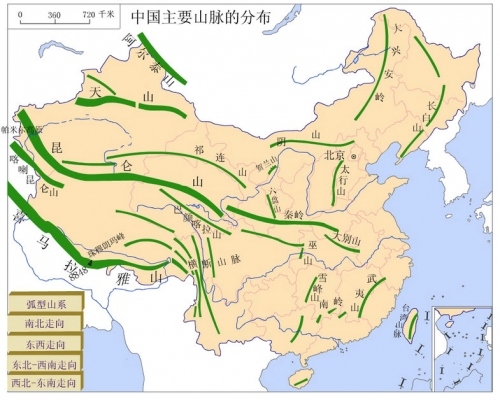 奉天承運皇誥句顯意皇權自天來寰宇古王俱祭天可知皇與星宿代古之皇諭皆曰奉天承運而無奉地行權之句。可知諸代皇朝皆勢承天官星宿之對照性焉。五星之氣亦燮演河發嶽在地成形。天之遥不可觸不及地廣之可鑑也。故乎李袁輩後，民以地之形為皇之顯，捨遠而图近矣。不真可據欺見附會矣。乞求師評:《龍華經》中講道：“六萬年才來這一遭”。這句話是什麼意思呢？還有“龍華三會六萬年，佛祖留經往下傳，法輪轉動佛出世，真經發現總收元”。還有：“仙佛掛號來標名，來標名，名會高，六萬年來這一遭“。龍華為清慈禧銘今在台灣鎮持館經力浩瀚壓幽魍字字為金藝巧冠佛有諸劫諸會之說，劫則為凶，會則為祥。龍華者真經也，但未收錄於大藏經之印度部内矣。六萬年來一會者即六萬年有一勝會之期矣，諸佛現世為眾生之功德而行。其真盛事也，嶼哉！乞求師評:《龍華經》中有言為證：“未來教主降臨凡，不落宰府共官員，不在皇宮為天子，不在僧門與道院。”這就給我們揭示了天機，佛此次來度眾生是無門無派的。所以，如果我們有門戶之見，就不可能與真佛祖有緣，就會錯過了大好良機。佛本無教人自教菩提樹下有僧團何曾佛祖云吾教端是後人起事端釋迦證道後，始說華嚴，主昌萬法皆一，一即萬法是也。湼槃後則彌勒降斯為另佛以拔擢人間，可曾有教何曾有主，此篇此段者非釋氏之言，而經啓之如是我聞者亦無此議。信真添足之罔是矣。《龍華經》一開始就說道：“這一部龍華經三期發現，要度那九六子立志歸清”。“龍華會考的是九六佛子，龍華會考九六來認無生，三龍華母考取千佛萬祖，誤過了三龍華萬世難逢”。第一期龍華會，是太上老君度走了2億原靈；第二期龍華會，是釋迦牟尼佛度走了2億眾生。現在是第三期龍華會，以前度走那4億眾生以及上界所有的神、仙、佛、道都下來了，這次要度回96億眾生。大藏經之三部裡此經全無收作錄經為王氏於明末設教作書故流存此經非釋氏之說教文或記錄也。其創製於明末王氏諸人，但此宗是主者亦為朝庭所毁矣，人亦亡，故乎非釋氏之真傳者。大藏經未收錄也。端為之旁枝異說矣。無足重視，投心何乎致益之哉！乞求師評上之準確性!在《龍華經》裏早就給我們點明了這個問題，《龍華經》中說道：“老祖親傳十步修行，普度兒女早回家中。”“第一步修行掐定玉訣靜坐開閉存收”“第二步修行先煉先天一氣穿透中宮”“第三步修行閉禍門卷竹簾迴光返照”“第四步修行犀牛望月海底撈命”“第五步修行泥牛翻身直上昆侖”“第六步修行元明殿性命交宮”“第七步修行雷響一聲開關展竅”“第八步修行都鬥宮真人發現”“第九步修行空王殿轉大法輪”“第十步修行收來放去到家中”乞求師評上之準確性! 此【圓頓大法】與丹道相似.釋門亦有氣功訣三教煉氣志歸一王氏立此教也者有坤志繼修氣得此書所說法者非理盡歸釋門而其雜兼眾事，牽至類道家之氣功與先天道教之神祗天母等類是也，雜說時言於明未而清室慈禧爱之，故有金字玉函之册留下金經於世，今本於寶島之故宮博物院内有也。而人仙言談版面合。乞求師評下之準確性!-【3396815是打開極樂世界大門的密碼】宇宙中的一切事物都離不開數字，數術學來講，每一個數字都有其不同的作用和內涵。我們許多人都知道過去毛主席得了一組“8341”的數字，但當時沒有人知道它的涵義，等到毛主席去世以後才揭開了這個迷。“83”是指毛主席的壽命是83歲，“41”是指他在位執政41年。現在上天也給了我們一組數字，在靈虛山人（郭志辰老師）所接的“天書”——《潛意識經解說》中，特別提到了3396815的一組數字。3396815能夠啟動人體各部位、各區域細胞在運動，各區域細胞在運動過程中產生撞擊，從而影響空間能量物質的運動，影響人體功能的運動。在這些運動過程中產生“雙調效應”。所謂“雙調”，是指能將運動快的、不健康的調整正常；運動慢的、不健康的也調整正常。“雙調”作用，是使人體機能恢復的好方法。33，可以使人體胸部發生震動；9，可以使人體小腹部發生震動；6可以使人體兩肋發生震動；8，可以使人體肚臍的周圍部發生震動；1，可以使人體咽喉部位發生震動；5，可以使人體的胃部發生震動。3396815能使人體不同部位的物質和能量產生一上一下、一開一合的撞擊運動，使人體的功能恢復正常。這就是3396815在人體之中所起到的能量彌補，能量調和，能量貫通的作用。3396815是淺表意識與深層的靈相互溝通、對話的樞紐。只有在用心讀或快速念3396815，達到“忘我”，達到淺潛貫通的時刻，就會開發我們的潛能。在開發了潛能的時候，其念誦的語詞會不由自主地變化，其形體也會不由自主地變化。在這個時候，才能夠顯露靈的智慧，顯露靈的本性，顯露靈的功力；才能給自己治病，給別人治病。而且，會達到最好的療效。3396815連貫著全球、全宇宙；連貫的九天；連貫著陰陽二界，並可使宇宙間的萬靈相互溝通。為什麼在這個時空點上天要我們念這個數字呢？因為它是溝通宇宙所有眾靈的密碼，同時又是打開極樂世界大門的密碼。在末法時期，要想普度眾生，僅靠一個佛家或者一個道家以及基督教、天主教等某一個門派，是不可能完成普度眾生的大使命的。只有以一個無門無派的面目來出現，才能夠達到普度眾生的目的。所以，數字是無門無派的，對於任何宗教，任何門派來說都可以接受。而且這組密碼本身就是上天給予我們的捷徑和天機。我與一些同修對3396815這組數字進行了親身驗證，當一位同修口念“3396815”的時候，眼前（天眼）出現了一片雲海（代表云云眾生），此時在雲海上漂浮著一把金鑰匙。我告訴他說：“你用意念把金鑰匙打開。”他用意念打開後，眼前忽然出現了極樂世界。這一景象證實了“3396815”正是打開極樂世界大門的鑰匙和密碼。當我口念“3396815”之時，無數朵蓮花從四面八方向我聚來，我的陽神瞬間從頂門自動出去，並瞬間到達了極樂世界。可見天書不虛，真是上天賜給我們的捷徑。3396815是上天賜給我們修行人的密碼，按理說“天機不可洩露”，現在向外傳還不是時候，但是，“不是時候又是時候”。我們的修行時間已經不多了，所以，對於有緣人來說，現在傳就是時候，對於緣分還不成熟的人來說就不是時候，法傳有緣人。我在當地給一些同修講課時，講了兩天課，有相當一部分同修在念3396815的時候，都看到了萬佛之像。有一部分僅在兩天之內就提高了一個層次。所以希望大家能夠重視和珍惜。凈土持行之翻版數字混意阿彌陀世上無奇真不有光怪陸離事更多君觀其章句，一組數字者比若阿彌陀之佛號矣。净土聞之，殊為氣結也焉。發明者其取象净土宗亦取意於西密宗之止觀咒頌，但更簡單而無稽矣。佛以經，律，論為三藏發揚其成今乎附頁之言，本仙覺其不備注意之需是也！呈上祖師，再有兩位大師級之講師願為華玉講堂助教:1.劉成湘-書法2.黄江海-國學及中華文化得道多助古名言六藝盈賦學贯天兩君皆是腾龍輩錦上添花勝意喧得道者多助是也。君能志充六藝比美理玄則乎世俗人中講堂益增社稷回饋之理念是也。兩俱可可，君得拔劍之襄是矣。Nov 28th 美國公司債務從2008年的兩萬億美元至2016年的六萬億，同時負债也增了一倍！特郎普上埸後會否速成另一個風暴? 求師評.斯國有債早眾知市場炒作因時宜浮沈是看形與勢舉世炒家俱聚意美人舉債高者天頂矣。今則因市加息，債資轉流入股市是也。債高可惧唯其經濟力亦相當也。國民足喜頁岩油者其量與價足補其國債也焉。風暴一定有但非傾國之可矩也。《人仙言談四》呈上，預聖誕後面世。另澳門派義書的進展如期但未能知其效!?版梓已備充玄道世人當感殊喜好箇中理玄與漫説能使人心歸所造此為版梓之䦉矣。是書既出別樹（豎 ）壹家之言矣。觀乎衆生多從喜也。今版亦佳，想必一紙風行。君宜乎努力繼繼是也。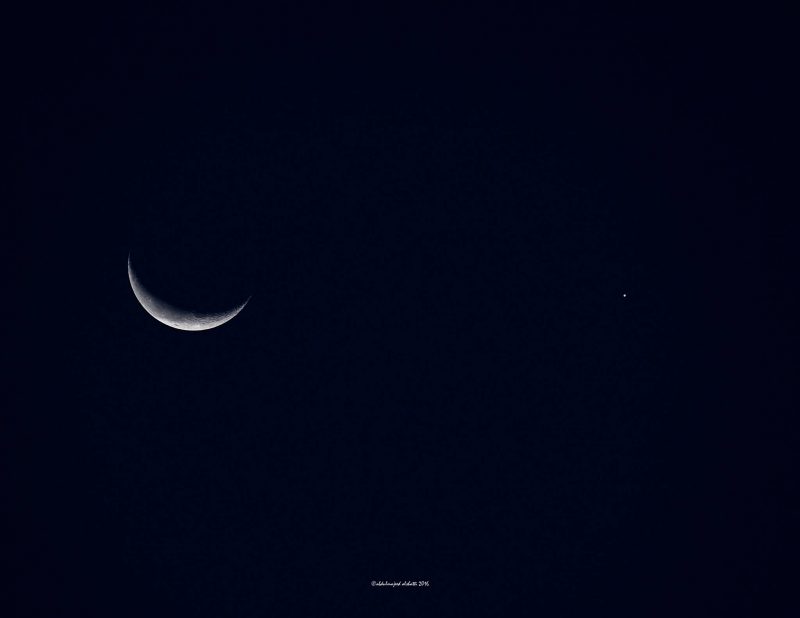 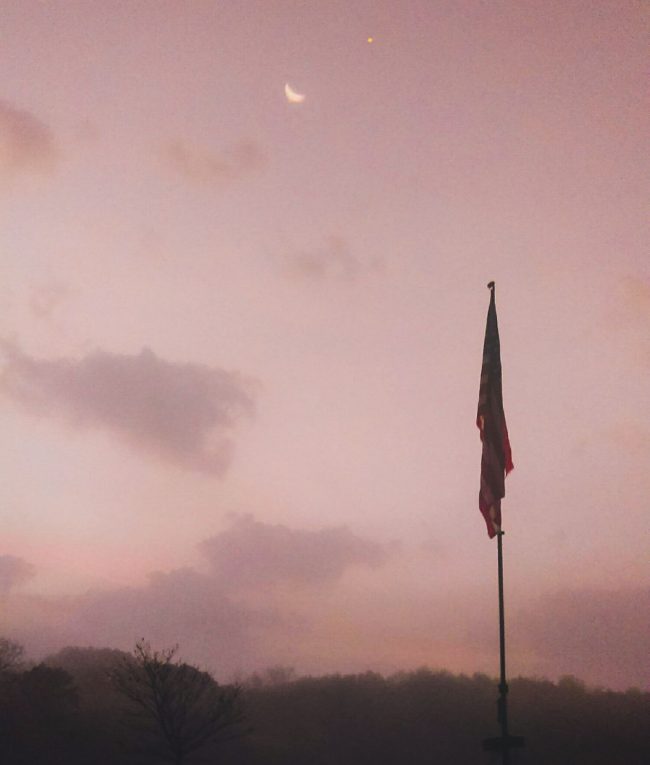 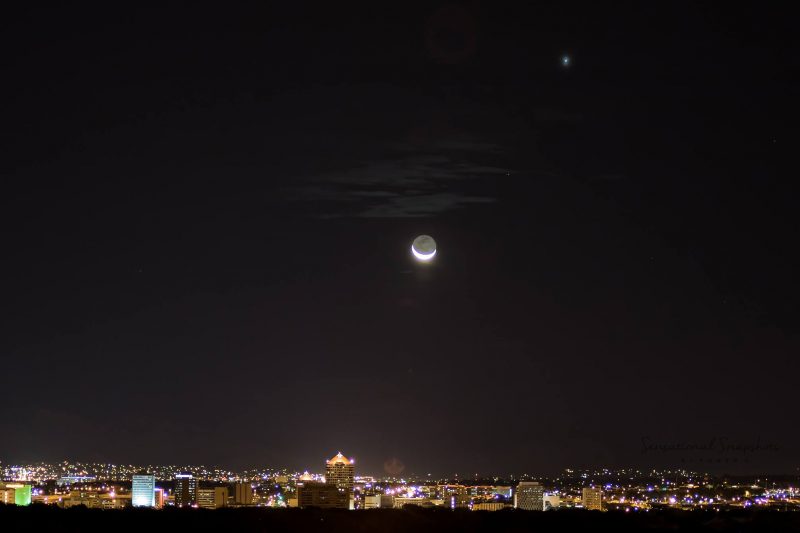 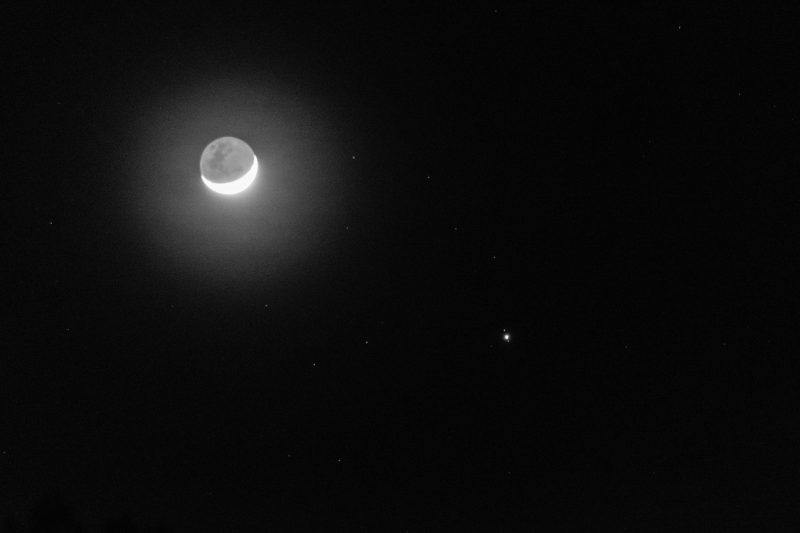 11月25日,月亮與木星相遇頗近,求師評此境有何意義.星占溯古遠大異於神煞木星為太歲月犯損陰刑歲入月者意象是損陰刑，古之占書大有斯象之占意矣。歲損陰刑古朝後宮必多起伏。乾罡好色，政事亦多紛紜也。民欲反矣，但政未敗朝無更。君以歲入月之象者可釋朴槿惠之因絀而希拉利之選失與特郎普之興時，諸政象是也。Dec 1Dec 112月,三大星較為亮有水星,金星及火星,乞問師有何玄機?(Three bright planets appear at nightfall in December 2016: Mercury, Venus and Mars. Jupiter reigns as the sole morning planet. Saturn is lost in the sun’s glare.)星儀占偈呈弍類變星與或不變宿禀中所别為行星太陽系内無變局太陽系内無變星也。故乎不具占星之義。此三星之明暗俱為日冕之強弱與喷射之方向致焉。另與大氣與地球之經緯度作觀看者亦相關也。變星之表表者，造父之第一宿及第4星也焉。Dec 2求師評如何知任督二脈已打通?是否有其人也不知己已打通?形質變化内潛潛祗有修人己自知打通任督閑裡事功法力未達壹襌打通任督脈者，功力仍未達一禪之境也。極平常修者自知。任督通後，人無病矣，形神爽朗，健步少飱。至若外觀知其道丹功力之境界者非達至分身化形，諸地異邑俱同見此人於一時者能言語能交往則可謂人人能知矣！劉一明為清代著名內丹家。號悟元子，別號素樸散人。山西平陽府曲沃縣（今山西聞喜縣東北）人。龍門派第十一代傳人。閔一得（1749—1836），88歲，為清代著名道士，名苕旉（敷），原名思澄，字譜芝，又字補之，號小艮，派名一得，別號懶雲子。清代修人兮止此想必書瞻錄更多兩者俱為龍門派一得更揚宗清静此弍子俱龍門派也。備學名從修士，但本性閑云野鶴不慕官名矣，但唯如此，本仙追天藉大羅仙之策封內微斯人。想其宿世之德不昭，徒得此生修行是矣，可惜可惜！Dec 9th前來祝賀太乙真人誕【太】丘道廣渡凡塵【乙】正人心守中壹【救】苦救難無間斷【苦】口婆心再三勸【天】誘其衷厚德者【尊】德貴道倡人間壹元一玄唯壹一叁教得此萬事畢好將聖教寵塵世眾生得福諸妄拔太元與太乙之意齊同而参教要旨者，冀歸乎一也。真人之誕者，君其隆儀禮祝也，有所攝受，所仲之句者，亦意深而義長也，宏道之殷意者，亦確可作筆讚言表也。【華玉講堂】準備工作如期.下星期四開始將在明報刊登宏願,導師介紹,課程簡介等.望能有好效果.福地榮隆成可期眾生得著汝慈悲耗用長年雖不少佳因善果積若晞誠也昭告社稷社合矣。宗旨立埸，肇基宏願者功因深而譽日進也。眾必至矣，君其安心便是。Dec 12th乞求師評唐力權教授(1935-2012)之「埸有論」總非形而下妙論亦別具壹家之言真機所觸猶泛泛偏為色界作點演其所論其與道家諸玄理雖無抵觸，但亦不協甚甚是也。一家之言可是矣，無足於本教之基礎下作發揚乎也。法國預言家諾查丹瑪斯與《諸世紀》2017的預言,求師評估10. Russia & Ukraine Will Sign a Peace AgreementAccording to Nostradamus, 2017 will be the year Russia & the Ukraine come to an agreement – the terms of the agreement are unclear at this time. The United States will oppose the new truce, but Germany and other EU members will embrace it. That’s different from what has already happened and what we’ve read in mainstream media reports.  US Vice President Joe Biden voiced his stance in December, 2015 – the United States is determined to see Russia adhere to a shaky Ukrainian peace agreement and hand back Crimea to Kiev.9. China Will Make Bold MovesChina will make bold moves to cure the “economic imbalance“ in the world. According to Nostradamus, its actions will have far reaching effects. Will China become the new Superpower as Baba Vanga happened to predict in the 20th century? The past decade, the notion of China becoming the world’s next superpower has become almost an idee fixe for global politics theorists. Compared to the other so-called BRICS – Brazil, Russia and India – China shines like the moon. Between 1978 and the present, China has been able to surge from being a marginal player on the global stage to a powerhouse that has attracted $2 trillion of foreign direct investment.8. A Year of Definition for Latin AmericaWhile 2017 will not be a breakout year for Latin American countries, Nostradamus also predicted that it will be a year of redefinition for them. Governments will move away from leftish policies and will help set the stage for potential civil unrest in the region.7. Italy Will Face Financial HardshipUnemployment and loans will make Italy the “epicenter” of the EU financial crisis, shifting attention away from the Greeks and Spain. The Italian banking system is in serious trouble and the failure of these banks is simply the tip of the iceberg. Non-performing loans, loans that debtors are not paying off as agreed, but which have not yet been written off by the banks, have been on the rise the past two year. At this point 18% of all outstanding loans in Italy are non-performing.  Reviving Italy’s economy will require sacrifices not just from Italians, but also from other EU members.6. Cloud Computing Will DisappearNostradamus also predicted that the term ‘cloud’ will disappear from the phrase ‘cloud computing’ by 2017 because most of the computers will simply be assumed to be done in the cloud.5. Superpower SclerosisThe current superpower, referring to USA, will become increasingly ungovernable and incompetent to take care of the world. Ideological polarization, political corruption, growing inequality, globalization of corporate and financial elites, and large-scale social system failures will be the growing factors in the sclerosis.4. Wars over Global WarmingNostradamus believed the possibilities of ‘Hot Wars’ could be escalated in 2017 due to global warming and diminishing resources. As far as the warfare itself goes, the greatest threat in the future will be terrorists and bio-attacks.3. Commercial Space TravelCommercial space travel is the real deal, but beyond orbital flights things will become exponentially more difficult. The moon, asteroids and mining missions are unlikely targets within the next two years.2. More Widespread Use of Solar PowerBy 2017, solar technologies could account for a significant portion of global power generation, according to Nostradamus, helping economies and businesses guard against rising energy costs and the impact of climate change.1.North Korea & South Korea MergerNorth Korea and South Korea will merge. Kim Jong-un will be dethroned and will seek refuge in Russia. NORTH Korea dictator Kim Jong-un is “crueller” and more dangerous than his father. The youngest scion of the ruling family which has dominated North Korea for 65 years inherited the leadership of the “Democratic People’s Republic” on 17 December 2011 upon the death of his father. Since that dreadful day, Kim Jong-un has caused a perilous international crisis by testing a nuclear weapon and threatening to use it against America and South Korea. He also distributed a strange photograph of himself purportedly in the act of ordering “merciless” nuclear strikes against the US mainland.諸家之說如春筍物猶交季是新年不似所說可對現預言家也君可兼際兹交年者諸家之說輩出矣。天下大事者備權威者之說昔有推背圖，今則無矣。此君所說若是可真者亦真於世界影響不大。故乎諸章之中泛泛若無盐之饌菜也焉。Dec 13敘利亞是世界最古老文明發源地之一, 為何敘利亞阿勒頗成為中東戰爭之地域? 如何區分阿鼻地與羅殺地?最古文化發源地應是南極冰下土 滄海桑田益變異 成住壞空常有數聖人云云:人傑地靈是也。姑莫論淵古之桑滄但非今之福田也。此間恐亦為宗教之發源地也。今之戰火者佛謂之業，亦謂之因果，地稍所凶，人更凶也。諸國角力於此者，因乎歷史之根源，亦因乎今之利益所在矣，想其殺戮之亡非乎碩巨也。恐未及太平國之ㄧ役傷亡是也。December 13-14十五之月圓與雙子座流星雨同現,此天象有何地異?恒來慧星有占象流星雨者古不論諸家星經不批著實也所兆不經傳古人無流星雨之占也。石甘咸巫諸星家亦不設之占象之論，但慧星占則有猶以哈雷之76年一週期者中州恒有異兆焉！流星雨則無也。不管那裏之星座也焉！韓無盛龍祖山勢國運際是氣勢薄半島臨海山無靠福基淺薄諸象飄其旗之設計者，東施效顰矣。君已知其幣端焉。確如此也，而青瓦台之首府者，小崗露石輔弼不呈，無祖龍靠山者，掙扎之國渡也。卦不順，地欠勢，境遇酸寒，反覺山形長白之雄峻者頗利北韓之國運綿遠昰也。Dec 16黃元吉，名裳，字元吉，一說號元吉，江西豐城人，生平事蹟近於神奇傳說。他清朝時曾在四川富順樂育堂傳授內丹訣法，由門下弟子筆錄並編纂成《道德經講義》、《樂育堂語錄》、《道門語要》三書留傳於世。據傳尚有《玄宗口訣》、《醒心經注》、《求心經注》等書，外界已難於搜求，門內尚且珍藏有《玄宗口訣》等秘本。晚清勤勉說道者惜未得籍大羅仙因由原同趙一子祇知功法無神仙黃裳元吉者坤之爻辭也。斯人之功法可以棣清靜派之法門也。未登大羅仙籍是也，因乎知玄而不知仙矣。善德因果亦不追及其功法也。所謂口訣心法者，應從不見諸文字所謂書者後人附會是也。王沐，84歲（1908—1992），河北省唐山市樂亭縣人。我國著名內丹學家、道教研究專家，生前任中國道教協會理事。政治道士不堪提求仙不知仙何義早期尚忌丹訣秘也曾輕遭是天譴知丹道功法而不知仙義者也，環境時勢使焉，王沐如此矣，齡不瑞古即功法不得顯果也，不理水上飛或云中鑽者，俱置一笑是矣全真龍門派第二十一代玄裔張至順道長張至順 道長 。  道號：米晶子，又號九曲回陽真人、七九道人。外號:水上漂、草上飛。道教規矩：道不問數。即不問道士年齡。Dec 19th 求師賜教!道法自然君秉旨衆生處理殊不易揚志量力以誠行必得福深海量矣君於丁酉講堂啟迪衆生宏乎玄道者，應知衆生之紜紜誠不易處理也，良莠其兼。渡可渡者便是，邑人莽莽來者盡非至善恒有也，一切依本仙所題之堂前聯句諸法處理便合並設法備一顧問律師以興妥琑事合也Dec 20th 求師評五念門,道教之頌讚是否也依此佛教之五念門為據?(一)	禮拜門(二)	讚歎門(三)	作願門(四)	觀察門(五)	迴向門斯為佛義之變體民俗域區壹組修不歸道宗正派演好事之徒加其辯路人皆自其借佛義佛行而演此五念矣，理淺而問乎也，不足作評哉求師評道教上清派的《大洞真經》,不須金丹,讀之萬遍,便可成仙.大洞真經與黃庭俱為同斯同人出魏夫人得晹谷王青童並賜此真經金丹之語者非乎晉與先秦修行之宗門旨歸也。實乎黃庭與大洞俱為得氣之流人體解剖學修者熟誦自得功法也，後人未知其奧也焉。年書名#預留20本給我量進度2016道之傳，盛於呂祖 (簡體字)     1，000 預六月$15，000 2016玄道合壹(簡體字)     1，000 預七月$17，000 2016三教之師(簡體字)     1，000 預八月$17，000 2016人仙言談(簡體字)     1，000 預九月$19，800 2016人仙言談二(簡體字)     1，000 預十月$15，000 2016人仙言談第三(簡體字)     1，000 預十一月$19，800 2016老子(簡體字)     1，000 預十二月$19，800 2017呂祖全書（上）(簡體字)        300 預一月$20，000 2017呂祖全書（下）(簡體字)        300 預一月$20，000 2017道家故事(上下)(簡體字)     2，000 預二月$19，800 2017道家故事(上下)(簡體字)     2，000 預三月$22，600 2017渡盡凡夫(上下)( (簡體字)     2，000 預四月$20，000  11，600 $225，800 人龍黃帝[龍角]，西周王陵，西漢王陵，秦代王陵，唐代王陵，王翦。。。。習近平[龍頸]太平盛世，國強富盛，世上霸主人龍 李自成、張獻忠[近人龍]流寇，闖王之屬，只差一腳，即臨君王帝位。地龍[原始龍]蔣介石[龍脊]、孫權[龍頸]、劉伯溫[龍椎]、大禹[龍肩]、越王陵[龍肩]、江澤民[龍頦]、胡錦濤[龍太陽穴]。。。。 地運起於江南，一國之元首老龍東周王陵，東漢王陵，北宋王陵，北魏王陵，晉代王陵，劉邦世代福蔭，國富民樂骨骸龍[中國龍]神農氏、軒轅氏、黃帝創世帝王虎穴唐高祖，唐太宗[虎頭]，武則天[虎牙]，堯帝[虎舌]威猛四方，強兵強國水龍朱元璋[江湖龍]福及天恩獅穴徐達[明代大將]、李克強[中國國務院總理]、徐善長[明代大臣]威及四方，令強人服，多屬一品官員火鳳凰穴薛嶽[無敵將軍]威猛天下驚，無人能敵閻王穴毛澤東中國在坤坤地獄卦時，出世為人間王山龍劉少奇貴而勢弱澳門派書澳門派書澳門派書DateDateDatehourpeoplepeoplepeopletotal hourtotal hour書名派發地點數量118-Jun-16SatSat14:00-18:0042288簡-道之傳大三巴50025-Jun-16SatSat14:00-18:0042288簡-道之傳大三巴500216-Jul-16SatSat14:30-17:3032266簡-玄道合壹黑沙灣50017-Jul-16SunSun14:30-17:3032266簡-玄道合壹大三巴500